BETH ISRAEL LAHEY HEALTH, INC. DON APPLICATION #BILH-19092415-RE ATTACHMENTSDON-REQUIRED EQUIPMENTBETH ISRAEL DEACONESS MEDICAL CENTERMay 10, 2021BETH ISRAEL LAHEY HEALTH, INC. DON APPLICATION #BILH-19092415-RETABLE OF CONTENTSDetermination of Need NarrativePatient Panel ExhibitsEvidence of Community Engagement for Factor 1Community Engagement Committee Meeting Materials (July 2019)Patient Family Advisory Council Meeting Materials (January 2020)Community Health Initiative MaterialsFY2019 CHNA Report Summary and Table of ContentsDoN Self -AssessmentDoN Self-Assessment Supplemental InformationNotice of IntentFactor 4 – Independent CPA AnalysisHPC ACO Certification Approval LetterArticles of OrganizationAffidavit of Truthfulness and ComplianceFiling FeeDETERMINATION OF NEED NARRATIVEDETERMINATION OF NEED NARRATIVERPO StatusBILH’s RPO status is pending1.Project DescriptionBeth Israel Lahey Health, Inc. (the “Applicant” or “BILH”), located at 330 Brookline Avenue, Boston, MA 02215, is filing a Notice of Determination of Need (“DoN”) Application (“Application”) with the Massachusetts Department of Public Health (the “Department” or “DPH”) for the acquisition of DoN-required Equipment by Beth Israel Deaconess Medical Center, Inc. (“BIDMC”). The proposed project is for the expansion of computed tomography (“CT”) services by adding one CT unit to BIDMC’s West Campus Rosenberg Building, within the Department of Radiology (“Radiology”), located at 1 Deaconess Road, Boston, MA 02215 (the “Proposed Project”). The CT unit to be purchased is a Siemens Force, appropriate for a broad range of uses and with some enhanced capabilities consistent with the evolution of CT technology.BIDMC provides CT services, including CT-guided procedures (“procedures”) and diagnostic exams (“exams”; procedures and exams are sometimes referred to collectively in this Application as “CT services”) in several locations on its main campus. BIDMC has sited each CT unit to maximize efficiencies to address the patient care needs appropriate to their particular location.2 There are nine (9) CT units currently in operation on the BIDMC main campus: three (3) CT units on the West Campus, four (4) CT units on the East campus3, and two (2) portable CT units with limited use.4 On the West Campus, BIDMC currently operates one (1) CT unit in the Emergency Department (“ED”) that serves the diagnostic needs of emergency patients as well as inpatients requiring exams during evening or overnight hours, and two (2) CT units available for the full range of diagnostic and interventional radiology services which are located on the 3rd floor of the Rosenberg building (the “Project Site”). The additional CT unit proposed for the Project Site1 Discussed with the Department (Attorney Rebecca Rodman).2 BIDMC also operates one (1) CT unit at its Chestnut Hill satellite location, serving the diagnostic imaging needs of its urgent care patients and patients referred by on-site primary care physicians and specialists, as well as patients for whom this community location is more convenient than alternative locations. The Applicant does not operate CT units at its other community-based satellite locations in Lexington and Chelsea. The predominant uses for the Proposed Project, which are detailed in this Application, are to address the needs of BIDMC’s inpatient population and to support CT-guided interventional procedures and are not appropriate for a community-based ambulatory location.3 The four (4) East Campus CT units are as follows:East (3rd floor): Two (2) CT units serve inpatients and outpatients for the full range of CT imaging services, including CT-guided interventional procedures and diagnostic uses.East (Shapiro outpatient building): Two (2) CT units serve an outpatient, ambulatory population. One of these CT units is particularly suited to cardiac CT exams.4 The portable units on BIDMC’s West Campus are primarily dedicated for operating room and Neuro-ICU patients receiving neuro-CT scans.would be used for the full range of CT services, but will primarily augment West Campus capacity for inpatient exams, CT-guided interventional procedures (“CT-guided procedures”) and advanced imaging for inpatients and outpatients such as cardiac CT.The vast majority of CT-guided procedures at BIDMC are provided on the West Campus (almost 75% in FY2019) due to the service mix and available supports on that campus. Current CT-guided procedures provided at BIDMC include, without limitation, tumor ablation procedures using radio frequency, microwave and cryogen techniques, and placement of fiducial markers for stereotactic radiotherapy. CT-guided procedures enable physicians to have highly refined, real-time visual information that precisely targets the area of concern during a procedure, improving outcomes and lessening the potential for damage to the surrounding tissue. The quality, magnification and ability to employ and detect injectable contrast into the target site are all essential tools required to perform these types of complex procedures. Access to an additional CT unit equipped to perform advanced CT-guided procedures (hereafter described) will reduce patient time to access CT services. It also will broaden BIDMC’s current CT capabilities in that the additional CT unit is a newer-generation CT with enhanced functionalities that include both improved dose reduction and imaging quality, as well as metal artifact reduction algorithms and the ability to provide cardiac imaging on the West Campus for the significant number of patients with cardiac needs.5The need for the Proposed Project is based on the existing needs of the Applicant’s patient panel. It will also help to address anticipated growth in the need for CT services based on BIDMC’s current patient panel trends of increasing acuity and the aging population, as described in this Application. The Applicant seeks to expand its Project Site CT suite to address delays in access to care, thereby improving the patient experience, the timeliness of clinical decision making, and health outcomes while improving administrative efficiencies. The West Campus CT units are operating at full capacity, there is no back-up unit on the West Campus if a unit requires service and, as discussed in more detail below, there are significant clinical and operational barriers to moving patients to CT scanners at other BIDMC sites. The current constraints, leading to delays in scheduling of scans, are caused by the following factors: (1) the increase in inpatient census on the West Campus and the resulting increase in demand for CT services;6 (2) the increase in acuity of West Campus inpatients and the expanded use of CT technology to provide increased CT access for these patients; (3) the increase in the acuity of ED patients on the West Campus and the concomitant increase in utilization of CT services, particularly for all code stroke and trauma patients; and (4) the increase in the use of CT-guided procedures for both inpatients and outpatients, particularly on the West Campus. The expansion of the Project Site CT suite to accommodate an additional CT unit will reduce the delays in access, especially during peak5 As noted in footnote 3, the only other unit suitable for cardiac imaging is located in the Shapiro Building on the East Campus.6 The patient panel need for this Application is not based on projections for BIDMC’s New Inpatient Building, DoN #CG-18051612-HE. The New Inpatient Building is currently scheduled to become operational estimated to be on or about March 2023; additional patients served in that building will likely contribute to increased use of the CT units on the West Campus in the future.demand times, and reduce significant wait times for CT-guided procedures (e.g. tissue biopsies, abscess drainage, tumor ablations and cardiac procedures).As noted, BIDMC’s intention is for the proposed additional CT to be used consistent with the Project Site CTs’ current uses, which are heavily concentrated in inpatient use, CT-guided procedures and complex diagnostic use.7 Existing West Campus CT units are heavily used by inpatients, due to their proximity to the large number of West Campus inpatient nursing units, operating rooms, and specialty centers. In addition, the West Campus has critical services and supports rendering it the primary location for performing CT-guided procedures for both inpatients and outpatients, further driving up the volume of CT-guided procedures on the West Campus. One CT unit is particularly suited to CT-guided procedures, as it has a wider bore which is needed to facilitate intraprocedural imaging needed during image-guided interventions. As a result, outpatient diagnostic use is the least prevalent use for West Campus CTs. However, Radiology makes an effort to schedule outpatients with medical appointments on the West Campus for CT services on the West Campus, when possible, to avoid the additional need for patients to transport between the East and West Campuses for their multiple appointments.The new CT unit will be readily integrated within the existing Radiology CT program, with access to highly specialized and experienced BIDMC physicians, robust departmental and overall hospital quality assurance mechanisms and strong health care quality and patient satisfaction criteria.The Proposed Project is consistent with Massachusetts’ cost containment goals for multiple reasons. As a threshold matter, the Proposed Project maximizes use of existing hospital space, facilities and ancillary services; reduces administrative inefficiencies caused by capacity constraints; and, most importantly, increases timely patient access to care in the appropriate setting. Also, with respect to cost containment, it is important to highlight that a significant proportion of the services planned for the additional CT unit is included as a component of an inpatient stay or an interventional procedure.8 With respect to the limited number of standalone outpatient diagnostic exams, in addition to the limitations imposed by prior authorization requirements, every order is subject to review by radiologists. BIDMC also is currently implementing an electronic clinical decision support tool, in accordance with federal law, to ensure that physicians ordering advanced imaging consult appropriate use criteria. Additionally, BIDMC will be implementing the Medicare Part B Appropriate Use Criteria for Advanced Diagnostic7 As previously discussed with the Department, this Application is being filed in connection with the proposed CT unit’s diagnostic use (as discussed with Attorney Rebecca Rodman). The Department confirmed to Applicant (in August 2018), following the meeting of the DoN Required Equipment and Services Advisory Committee, that interventional and intraoperative imaging modalities will not on their own require the filing of a DoN application. The Department noted at that time that while imaging technology may be used for the procedure, it is integrally linked to it, is a part of operative planning, and is billed for under the single procedure, and thus cannot serve as a separate unit in the context of capacity to serve patients not having the relevant procedure. Similarly, the Applicant submits that based on the more acute needs of inpatients and the bundling of inpatient charges, inpatient CT use of any kind should not raise the concerns set forth in the Department’s Determination of Need- Required Equipment and Services Guidelines (dated January 2017).8 See also supra note 7.Imaging in time for the 2022 effective date. The Proposed Project will not impact existing payor contracts.In sum, the expanded CT services capacity on BIDMC’s West Campus will ensure that BIDMC patients, including vulnerable patients in BIDMC’s Community Benefits Service Area (“CBSA”), and, in particular, inpatients and patients in need of CT-guided procedures, have timely access to essential hospital-based imaging services from a lower cost provider of high quality tertiary and quaternary services.Factor 1: Applicant Patient Panel Need, Public Health Value and Operational ObjectivesF1.a.i Patient Panel:Describe your existing Patient Panel, including incidence or prevalence of disease or behavioral risk factors, acuity mix, noted health disparities, geographic breakdown by zip codes or other appropriate measure, demographics including age, gender and sexual identity, race, ethnicity, socioeconomic status and other priority populations relevant to the applicant’s existing patient panel and payor mix.Beth Israel Lahey Health Patient PanelThe Applicant is a Massachusetts, non-profit, tax-exempt corporation that oversees a regional, non-profit health care delivery system comprised of teaching and community hospitals, physician groups, behavioral health providers, post-acute care providers and other caregivers. BILH’s member entities serve the health needs of patients and communities of Greater Boston9 and other surrounding communities in Eastern Massachusetts. BILH’s purpose is to support the patient care, research, and educational missions of its member entities. BILH’s member hospitals include BIDMC and the following hospitals: Addison Gilbert Hospital; Anna Jaques Hospital; Beth Israel Deaconess Hospital-Milton; Beth Israel Deaconess Hospital-Needham; Beth Israel Deaconess Hospital-Plymouth; Beverly Hospital; Lahey Hospital & Medical Center; Lahey Medical Center, Peabody; Mount Auburn Hospital; New England Baptist Hospital; and Winchester Hospital (collectively known as “BILH Hospitals”). BILH’s vision is to have a broader impact on the health care industry and patient populations in Massachusetts by sharing best practices, investing in foundational infrastructure to support population health management, and encouraging true market competition based on value.9 Greater Boston includes the complementary geographies, from the Northeastern Massachusetts border to Plymouth County, and west to the I-495 beltway, including the following cities/towns: Greater Boston includes the following cities and towns: Acton, Arlington, Ashland, Bedford, Belmont, Boston, Boxborough, Braintree, Brighton, Brookline, Burlington, Cambridge, Canton, Carlisle, Chelsea, Cohasset, Concord, Dedham, Dorchester, Dover, Foxboro, Framingham, Hingham, Holbrook, Holliston, Hopkinton, Hudson, Hull, Lexington, Lincoln, Littleton, Marlborough, Maynard, Medfield, Millis, Milton, Natick, Needham, Newton, Norfolk, Northborough, Norwell, Norwood, Quincy, Randolph, Revere, Roslindale, Scituate, Sharon, Sherborn, Somerville, Southborough, Stow, Sudbury, Walpole, Waltham, Watertown, Wayland, Wellesley, Westborough, Weston, Westwood, Weymouth, Wilmington, Winchester, Winthrop, Woburn, and Wrentham.BILH also operates Beth Israel Lahey Health Performance Network, LLC (“BILHPN”), a value- based physician and hospital network and Massachusetts Health Policy Commission (HPC) certified Accountable Care Organization (“ACO”), whose goal is to partner with other community hospitals and other providers throughout Eastern Massachusetts to improve quality of care while effectively managing medical costs. Through BILHPN, BILH and its participating community partners are working to align the incentives and efforts needed to dramatically improve the health of broad populations and to focus intently on caring for patients at the right time, in the right location, and in the community whenever possible. BIDMC is contracted to participate in BILHPN and currently participates in its subsidiary ACO, Beth Israel Deaconess Physician Organization, LLC d/b/a Beth Israel Deaconess Care Organization or “BIDCO”.10An estimated five million people reside in the BILH service area (see attached Table 1 in Exhibit A). This area has experienced 6.4% population growth since FY 2010, and is projected to increase at a faster rate (4.5%) than the state (3.5%) from 2017 to 2022, as shown in Table 1 in Exhibit A. As shown on Table 2 in Exhibit A, the BILH patient panel represents approximately 1.23 Million patients in FY 2017, representing an increase of 0.96% compared to the BILH patient panel for FY 2015. The patient panel includes over 250 zip codes, more than 80% of which are in Middlesex, Essex, Norfolk, Suffolk and Plymouth counties. Please refer to Table 3 of Exhibit A. Table 2 in Exhibit A contains a geographic breakdown of the patient panel expressed by zip code. The Massachusetts Center for Health information and Analysis (“CHIA”) reports that BILH’s patient care panel represents approximately 18% of all discharges in the Commonwealth.11As shown on Table 2 in Exhibit A, the gender breakdown of BILH’s patient panel mix is relatively stable consisting of approximately 58.3% females and 41.7% males based on FY 2017 data, with gender unknown for approximately .1% of the population. The average age of the BILH patient is increasing year to year, with approximately 26.6% aged 65 and older based on 2017 data. Approximately 65.6% are aged 18-64 and less than 8% are under the age of 18.Based on self-reporting, the diversity of BILH’s patient panel continues to increase year to year with a larger percentage identifying as Other (as defined in Table 2 in Exhibit A) (13.4% in FY 2017 as compared with 11.4% in FY 2015). Data demonstrates that in FY 2017, 74.6% of the total patient population identified as white, 4.8% identified as Black or African American, 5.4% identified as Asian, 1.6% identified as Hispanic/Latino, .1% identified as American Indian or Alaskan Native, and .1% identified as Native Hawaiian or Other Pacific Islander.1210 Certain BIDCO activities relevant to this Application are described in later sections.11 See CHIA, Massachusetts Case Mix: Hospital Inpatient Discharge Data (HIDD), available atwww.chiamass.gov/assets/docs/r/hdd/FY18-Case-Mix-Hospital-Inpatient-Discharge-Documentation-Guide.pdf.12 Only data provided by BIDMC includes a separate Hispanic/Latino category, and patients who are Hispanic/Latino may be of any race.The following additional key demographic statistics with demonstrated links to health outcomes were analyzed within the BILH patient panel, including through a review of the then current Community Health Needs Assessments (“CHNAs”) associated with BILH providers.13Payor MixAs shown on Table 2 in Exhibit A, the payor breakdown of BILH’s patient panel mix is approximately 52.9% Commercial, 24.2% Medicare, 12.87% Medicaid, 4.7% Multiple Payors,% Other, and 1.1% Unknown.Health IndicatorsThe prevalence of a Chronic Condition (as defined in Table 2 in Exhibit A14) within the BILH patient panel has increased slightly from FY 2015 to FY 2017, representing over 30% of the panel. A review of the population within the BILH collective communities through the CHNA process revealed a high prevalence of certain chronic diseases such as obesity, diabetes, hypertension, and cancer. Most counties and neighborhoods in the BILH service area are comparable to the Commonwealth averages15, however, rates of these diseases vary by segments of the population, and especially by risk factors. Hypertension and cancer have been highlighted as chronic conditions of particular interest with respect to BILH patients in communities served by BIDMC in and around Boston, with cancer being the leading cause of death among Boston residents.BIDMC’s most recent CHNA contains the following points of interest:16A significantly higher percentage of residents in Roxbury (30%) and Dorchester (30%) reported having been diagnosed with hypertension as compared to Boston overall (25%).Heart disease hospitalization rates were significantly higher in Roxbury (144.2 per 100,000 residents), Dorchester (114.0 per 100,000 residents (zip codes 02121 and 02125) and 116.8 per 100,000 residents (zip codes 02122 and 02124), and the South13 The Applicant notes that while the CHNAs encompass broad geographies, and may include individuals that have not historically been patients at a BILH facility or of a BILH physician, BILH believes the attributes identified in the CHNAs are consistent with those of the patients served by BILH hospitals, and provide relevant context for better understanding the needs of the patient panel. Understanding and addressing these needs is critical to disease prevention and management efforts.14 Not including behavioral health conditions.15 As DPH DoN staff have cited with authority, cancer is the leading cause of death in Massachusetts, with incidence rates higher than the national average, and cardiovascular disease is the second leading cause of death. See DPH DoN Staff Report PHS- 19093011-HS.16 These examples are derived from BIDMC’s 2019 CHNA, which CHNA also incorporates information from the 2019 New England Baptist CHNA, the North Suffolk CHNA, and the 2019 Boston Collaborative CHNA. See BIDMC, Community Health Needs Assessment (CHNA) – 2019, at 29 (2019), available at https://www.bidmc.org/-/media/files/beth-israel-org/about- bidmc/helping-our-community/community-initiatives/community-benefits/chna-report93019final.pdf. The Executive Summary of the BIDMC 2019 CHNA is included in this Application.End (including Chinatown) (106.5 per 100,000 residents) as compared to Boston overall (97.6 per 100,000 residents).In Chelsea, mortality rates due to major cardiovascular disease, heart disease, and coronary heart disease were higher (though not significantly higher) or similar to the Commonwealth overall. However, the rate of cardiovascular hospital admissions was higher in Chelsea (1,807.5 per 100,000 residents) as compared to the Commonwealth overall (1,563.0 per 100,000 residents).The effects of the COVID-19 pandemic have also exacerbated existing racial inequities. A recent study published in Health Affairs found, “Across Massachusetts cities and towns, significant COVID-19 disparities are evident along multiple dimensions—particularly race/ethnicity, foreign- born noncitizens status, household size, and job type” and that, “[h]igher proportions of Black or Latino residents within a community were significantly associated with higher rates of COVID-19 cases.”17While BILH hospitals and other BILH providers are located in distinct and complementary regions, with each organization primarily providing health care services to their unique patient communities and patient service areas, BILH is working to ensure that specialized capabilities of its providers are made available to patients throughout its system, and that care is delivered in the community whenever appropriate. BIDMC serves as the academic medical center hub of the system, while continuing to serve the needs of the existing BIDMC patient panel for tertiary and quaternary care, and as the primary acute care and community hospital for neighborhoods in close proximity to BIDMC that include vulnerable patient populations.Beth Israel Deaconess Medical Center Patient PanelAs a leading academic medical center, BIDMC provides tertiary and quaternary care to meet complex patient needs and concurrently fulfills its mission as an essential community hospital for residents living in Boston and other nearby communities, including many from vulnerable populations that often demonstrate an increased need for access to health care. BIDMC’s patient panel for this Application consists of the unique inpatients and outpatients (including observation patients and ED patients) who were admitted or treated by BIDMC on the main campus and satellite locations during the 3-year period from October 1, 2016 through September 30, 2019 (“Lookback Period”) (hereinafter known as “BIDMC Patient Panel” or “Patient Panel”). The BIDMC Patient Panel is comprised of a total of 496,675 unique patients who generated a total of 3,554,232 inpatient and outpatient encounters over the Lookback Period, as demonstrated in Table 1 of Exhibit B. Between FY15 and FY19, BIDMC had an 2.9% increase in inpatient discharges17 Figueroa et al., Community-Level Factors Associated With Racial And Ethnic Disparities In COVID-19 Rates In Massachusetts, (Aug.t 27, 2020), available at https://www healthaffairs.org/doi/10.1377/hlthaff.2020.01040.compared to a 1.9% increase at its peer hospital cohort, and an increase of 1.5% in outpatients as compared to its peer hospital cohort.18 The number of patient encounters has increased by approximately 17% over the past several years, and by approximately 4.5% during the Lookback Period. During the Lookback Period, the gender makeup of BIDMC’s patients consisted of approximately 53% females, 47% males. CHIA reports that BIDMC’s patient care panel represents approximately 5% of all discharges in the Commonwealth.19BIDMC patients originating from all across New England20 accounted for 99% of the total Patient Panel encounters during the Lookback Period. Within the BIDMC Patient Panel, 97% of patient encounters were from Massachusetts residents, and an even more concentrated portion of the Patient Panel, 71% of total patient encounters, lived within the DPH defined Health Service Area (“HSA”) 421 in Eastern Massachusetts where 28% of the total encounters were from the City of Boston22. For reference, a service area map of population density of BIDMC patients for FY19 is provided in Table 2 of Exhibit B.BIDMC serves a diverse Patient Panel. During the Lookback Period, 58% of the Patient Panel identified as White, 10% identified as Black or African American, 12% identified as Asian, 7% identified as Hispanic/Latino, 0.3% identified as American Indian or Alaska Native, 0.2% identified as Native Hawaiian or Other Pacific Islander, and 6% identified as Other.Racially and ethnically diverse residents living in BIDMC’s CBSA face major health disparities.23 A map showing the specific neighborhoods, cities, and towns that are part of BIDMC’s CBSA is included as Table 3 of Exhibit B. Social inequities, such as poverty and a lack of educational and employment opportunities, often have origins in discriminatory policies and practices that have historically denied people of color the right to earn income, own property, and accumulate18 CHIA, FY2019 Massachusetts Hospital Profiles (March 2021).19 See CHIA, supra note 11.20 New England area consists of Connecticut, Maine, Massachusetts, New Hampshire, Rhode Island and Vermont.21 Health Service Area 4 (Greater Boston) consists of the following 68 cities/town: Acton, Arlington, Ashland, Bedford, Belmont, Boston, Boxborough, Braintree, Brighton, Brookline, Burlington, Cambridge, Canton, Carlisle, Chelsea, Cohasset, Concord, Dedham, Dover, Dorchester, Foxborough, Framingham, Hingham, Holbrook, Holliston, Hopkinton, Hudson, Hull, Lexington, Lincoln, Littleton, Marlborough, Maynard, Medfield, Millis, Milton, Natick, Needham, Newton, Norfolk, Northborough, Norwell, Norwood, Quincy, Randolph, Revere, Roslindale, Scituate, Sharon, Sherborn, Somerville, Southborough, Stow, Sudbury, Walpole, Waltham, Watertown, Wayland, Wellesley, Westborough, Weston, Westwood, Weymouth, Wilmington, Winchester, Winthrop, Woburn, and Wrentham.22 The City of Boston includes the following 23 neighborhoods: Allston, Back Bay, Bay Village, Beacon Hill, Brighton, Charlestown, Chinatown-Leather District, Dorchester, Downtown, East Boston, Fenway-Kenmore, Hyde Park, Jamaica Plain, Mattapan, Mid-Dorchester, Mission Hill, North End, Roslindale, Roxbury, South Boston, South End, West End, and West Roxbury.23 The CBSA is a subset of BIDMC’s primary service area focusing on the underserved neighborhoods in Boston correlating with the neighborhoods and locations of its six licensed and/or affiliated health centers which serve primarily MassHealth and uninsured individuals, in addition to Chelsea. BIDMC has a total of six cities/towns within its CBSA: Boston, Chelsea, Brookline, Newton, Needham and Lexington.wealth.24 The lasting impact of racism and racial segregation creates additional barriers to care which negatively affects health outcomes.Certain neighborhoods in BIDMC’s CBSA that have relatively high racial and ethnic diversity also have high cancer mortality rates due to limited access to cancer screening. For example, among Black/African-American women, the breast cancer mortality rate was higher (26.2 per 100,000 residents) compared to Boston overall (19.9 per 100,000 residents). Similarly, for Black/African-American males, the prostate cancer mortality rate (49.8 per 100,000 residents) was significantly higher compared to Boston overall (24.5 per 100,000 residents). To address these particular needs, BIDMC participates in a variety of initiatives including the following:BIDMC provides bilingual and bicultural Cancer Patient Navigators to bridge the gulf between community providers and the medical center. One Patient Navigator specializes in serving the Latino community and the other in serving the Chinese community, though both also serve patients from any ethnic group. The Patient Navigators also lead support groups for cancer patients, such as Team Time, for Chinese women with breast cancer, and the Latinas with Cancer group. To provide support for its Patient Navigators, BIDMC hosts a city-wide Patient Navigator Network that meets quarterly to promote education, support, networking, and sharing of resources.BIDMC participates in both the Dana Farber/Harvard Cancer Center (DF/HCC) and the Faith-Based Cancer Disparities Network, facilitating the educational and outreach programs with ten churches and the Black Ministerial Alliance. Building on the partnership with the faith-based community, beginning in FY 2013, DF/HCC incorporated a new strategy that provides cancer survivors within the faith community an opportunity to break through the silence. Through self-portraits and testimonies, survivors recount stories of hope and resilience promoting cancer awareness in their communities. BIDMC has hosted these installations since FY2017.BIDMC also participates in Boston Breast Cancer Equity Coalition, which aims to eliminate disparities in breast cancer outcomes in Boston.Age of Patient PanelOlder adults are one of BIDMC’s priority populations, as they are inherently more at-risk for medical illness than younger age cohorts, more likely to struggle with depression, anxiety, isolation, and chronic health conditions, and are more likely to rely on immediate community24 Boston Public Health Commission, Health of Boston 2014-2015 (2015), available at http://www.bphc.org/healthdata/health-of-boston-report/Documents/HOB-2014-2015/FullReport_HOB_2014- 2015.pdf.resources for support as compared to young people.25 In addition, certain social determinants of health (“SDoH”) that may exist in urban settings contribute to chronic conditions that affect older patients.26 Historically, BIDMC has served a high acuity, aging patient population, many of whom have multiple chronic conditions.While adults over the age of 65 represent approximately 13% of the entire U.S. population, research has shown that the aging population accounts for approximately 20% of all ED visits and 36% of all hospitalizations. As the Department has cited, advancing age is the most important risk factor for cancer.27 BIDMC’s is also seeing a trend identifying an increasing number of patients within the older age cohorts within its Patient Panel: from FY 2013 to FY 2019, the percentage of patients aged 65 and over within BIDMC’s Patient Panel increased by 5%. During the Lookback Period, 35% of the Patient Panel was between the ages of 45-64, and 26% were age 65 and older. Please refer to Table 4 in Exhibit B.28 Moreover, BIDMC has seen an increase in the case mix index (“CMI”) of aging patients (age 65 and over) during the Lookback Period, with a CMI of2.10 for FY 2017 for this population to 2.15 for FY 2019 (a 2.4% increase). Please refer to Table 1 in Exhibit C.Other Vulnerable Populations Within Patient PanelThe information derived from BIDMC’s 2019 CHNA enables BIDMC to better understand the population it serves and how to best address health-related needs and health disparities in its CBSA. In recognition of the considerable health disparities that exist in some communities, BIDMC focuses the bulk of its community benefits resources on improving the health status of low income and underserved populations living in the city of Chelsea and the Boston neighborhoods of Allston/Brighton, Bowdoin/Geneva, Chinatown, Fenway/Kenmore, Roxbury, and Mission Hill. A map showing the specific neighborhoods, cities, and towns that are part of BIDMC’s CBSA is included as Table 3 of Exhibit B. BIDMC further prioritizes the needs of individuals in these communities within vulnerable cohorts, in particular, youth and adolescents, older adults, low resource individuals and families, Lesbian Gay Bisexual Transgender Queer (“LGBTQ”) populations, and racially and ethnically diverse populations/non-English speakers.29Language barriers create inconveniences and make it more difficult for patients to receive care. In recognition of these challenges, BIDMC focuses on enhancing the experience of Limited English Proficient (“LEP”) patients and families, defined as patients who prefer to receive their health care25 BIDMC, Community Health Needs Assessment (CHNA) – 2019, at 29 (2019), available at https://www.bidmc.org/-/media/files/beth-israel-org/about-bidmc/helping-our-community/community-initiatives/community-benefits/chna- report93019final.pdf. The Executive Summary of the BIDMC CHNA is included in this Application.26 For example, exposure due to lack of heat or air conditioning is correlated with adverse health events, including cardiovascular events, particularly among the elderly. See TMF Health Quality Institute, Addressing Social Determinants of Health: The Need for Provider-Community Collaboration, at 5 (Nov. 2018).27 See DPH DoN Staff Report PHS-19093011-HS.28 Patients’ age may change during the FY, so percentages do not add up to 100% exactly.29 BIDMC, supra note 25, at p. 2.information in a language other than English (including American Sign Language). As noted in the 2015 Health of Boston Report, in households that have limited English-speaking members, Spanish and Asian languages are the most commonly spoken.30 BIDMC has experienced substantial growth in the number of inpatient days generated by LEP patients over the past seven years. From FY 2017 through FY 2019, approximately 16% of BIDMC’s Patient Panel encounters indicated a preference to receive their health care information in a language other than English. More specifically, the percentage of encounters with patients who indicated such a preference increased by 5% during the Lookback Period. Furthermore, total inpatient days generated by LEP patients discharged during the Lookback Period increased by 12%, equating to approximately 2,951 additional inpatient days for FY 2019 discharges. Please refer to Table 5 of Exhibit B.Payor MixBIDMC has a covenant to care for the underserved and to work to address disparities in access to care. BIDMC provides medical services to patients regardless of their ability to pay. BIDMC also recognizes that the high cost of health care and lack of insurance are barriers to patients seeking health care. BIDMC’s Financial Assistance Office assists patients with eligibility determination for supplemental coverage and the completion of necessary applications to reduce their cost of care and improve access to needed services. From FY 2017 through FY 2019, approximately 54% of Patient Panel encounters were covered by Medicare, Medicaid (including managed care)31, or Health Safety Net. In comparison, approximately 42% of Patient Panel encounters were paid by commercial payors. Please refer to Table 6 in Exhibit B for the distribution of Patient Panel encounters for all service lines by payor group. F1.a.ii Need by Patient Panel:Provide supporting data to demonstrate the need for the Proposed Project. Such data should demonstrate the disease burden, behavioral risk factors, acuity mix, health disparities, to other objective Patient Panel measures as noted in your response to Question F1.a.i that demonstrates the need that the Proposed Project is attempting to address. If an inequality or disparity is not identified as relating to the Proposed Project, provide information justifying30 Boston Public Health Commission, supra note 24.31 Medicaid includes all Medicaid managed care other than Neighbor Health Plan (now Allways). BIDMC’s payor database does not readily distinguish between the Medicaid and commercial components of Neighborhood Health Plan for certain years, so the total government payor percentage cannot be precisely calculated.the need. In your description of Need, consider the principles underlying Public Health Value and ensure that Need is addressed in that context as well.BIDMC’s Patient Panel Need for Computed Tomography for Acute Clinical NeedsThe use of CT services at BIDMC, and on the West Campus in particular, has increased over the past several years and during the Lookback Period, with both East and West Campus CT units currently at capacity necessitating diversions among the various units, including for ED patients. Increases in use of CT services within the BIDMC Patient Panel, as described below, have been driven by increases in patient acuity in addition to technological advances, additional clinical applications and techniques, and new payor approved uses. Through the Proposed Project, BIDMC will be able to meet the current and future needs of the Patient Panel by providing increased access to timely CT services for BIDMC patients.As noted above, at this time BIDMC continues to provide care to an increasingly complex patient population due to its status as an academic medical center and the vulnerable communities it serves. BIDMC is the referral center for the sickest patients who require the most complex care within BIDMC’s network of health care providers and also, when appropriate, within the BILH system. BILH and BILHPN affiliated community hospitals send their highest acuity patients to BIDMC, further contributing to the increase in BIDMC’s average patient acuity. BIDMC’s West Campus, where the additional CT would be located, has 382 licensed inpatient beds, 19 operating rooms, the ED, and various outpatient clinics (in addition to physician offices). The CTs on the West Campus are used for a significant number of inpatient CT services as well as procedures, consistent with the projected use for the additional CT.Patient acuity is impacted by the risk factors and health disparities described in Section F1.a.i, such as increasing age, chronic illness(es), and being a member of a vulnerable patient cohort which may contribute to patients within such cohorts delaying or failing to access care or manage conditions and treatment protocols effectively. During the Lookback Period, while acuity was rising, BIDMC cared for a higher volume of inpatients and realized a 5.0% increase in average daily census for all services. BIDMC’s CMI has continued to increase (to 1.75 overall and to 2.15 for age 65 and over) during the Lookback Period, as indicated in Exhibit C, Table 1. Moreover, during this timeframe, BIDMC’s average CMI for general surgery discharges was 1.90.Clinically, based on research data pulled from six integrated health systems from different regions of the United States, CT utilization in an acute setting has nearly tripled from 1996 to 2010 across the nation.32 Consistent with growth of its acute patient panel, BIDMC’s total CT volume increased by approximately 8% during the Lookback Period. Please refer to Table 3 of Exhibit32 Smith-Bindman et al. Use of Diagnostic Imaging Studies and Associated Radiation Exposure for Patients Enrolled in Large Integrated Health Care Systems, 1996-2010, at 2401–9 (2012).C.33 The BIDMC Patient Panel generated a total of 184,297 inpatient, observation, and outpatient (including emergency patient) CT exams and procedures over the Lookback Period including imaging of the head and neck, chest, abdomen, and musculoskeletal structures. These CT services included a significant number of patients with cardiac issues or cancer, consistent with the significant number of BIDMC patients with chronic conditions in the Patient Panel and as identified in the FY2019 CHNA. The number of patients within the BIDMC Patient Panel over the age of 65 that received a CT scan during their stay grew 8.5% during the Lookback Period from 11,828 to 12,836 unique patients. Please refer to Table 3 of Exhibit C.BIDMC invests significant administrative resources to optimize scheduling of CT services on the three units located on the West Campus in order to ensure timely care and to maximize patient volume needs among ED patients, inpatients, and outpatients. Inpatient and ED patient need is both significant and unpredictable. Since FY 2017, all BIDMC CT units have been operating at above the full utilization rate of 80%.34 As a result, Radiology is currently operating under extended hours, with certain locations scheduling exams until 7:15 p.m., as well as during the weekend, to accommodate the additional CT scan slots for patient care, including evening slots for ED patient use only. Regular scheduling hours (9:00 a.m.-5:00 p.m.) have been extended as far as possible while leaving room for both routine maintenance and scheduling of off-hour services. Radiology staff work hard to ensure that scheduling is done in a manner to enable staff to accommodate emergency and add-on patients35 with maximum efficiency.CT scheduling for all three BIDMC campus locations has evolved into a complex process as volumes have increased. Radiology staff do not schedule for each CT unit separately but rather utilize the schedules for the entire department36, as necessary, to determine how to best maximize the use of all CT units, taking into account the longer appointment times for procedures (90-150 minutes) as compared with exams (15-30 minutes). Due to the various types of CT services being scheduled, coupled with the unique parameters of each CT both in terms of the types of procedures that are prioritized and the hours of availability in general and off-hours, scheduling of CT services is more complicated than standard scheduling for other types of imaging, requiring intensive management and additional administrative resources: Inpatients are scheduled by both the lead technician working with a second technician; procedures are scheduled by a group comprised of a senior technician, nurse coordinator, an interventional radiologist or an interventional radiology fellow and potentially someone from anesthesiology; and outpatients are scheduled by the call33 Exhibit C, Table 2, includes patients who presented through the ED and were admitted to the Medical Center as inpatient or observation patients.34 During daytime hours (7:00 a.m. – 7:15 p.m.), BIDMC schedules all CT units at 100% of the time, but the rate of utilization defaults to approximately 80% due to cancellations, failed exams, and scheduled and unscheduled downtime. This rate also does not take into account the subset of procedures that may be scheduled after hours, as described.35 Add-on patients include (i) inpatients and (ii) outpatients that have an unscheduled need to be seen on campus that day (e.g. due to urgent need or patient convenience if patient lives far from the main campus).36 There is a separate schedule for the West Campus, the East Campus and the Shapiro Building.center. These various staff members also must spend significant time and effort poring over complicated calendars to attempt to fit in Stat CT exams or procedures.Despite the various efforts to optimize scheduling and CT unit use on the West Campus, the current utilization rates for all CTs continue to increase beyond the full utilization rate of 80%, resulting in ongoing delays in the scheduling. Prior to the COVID-19 pandemic, patients could wait up to approximately 32 days for a non-urgent appointment; this wait has since increased. These delays also cause scheduling to regularly extend beyond the weekday, daytime scheduling period. CT services that are scheduled off-hours are not able to be counted to effectively measure CT utilization. By increasing access, the proposed additional CT unit is expected to reduce off-hours utilization and relieve the pressure in scheduling all types of West Campus procedures and exams while ensuring that the most emergent and time-sensitive procedures and exams continue to be provided when needed. The efficiency of CT operations is also projected to increase.37 BIDMC would expect the additional CT unit to operate at full capacity (80%) within a short period of time after becoming operational.Below, the increased use of CT as it relates to patient hospital status is discussed in more detail.BIDMC Patient Panel Need for CT for Emergency Department and Time Sensitive UsesAs described in the Project Description, BIDMC has one CT unit on the West Campus located in the ED, allowing optimal access for ED patients; the ED unit is dedicated for diagnostic exam use. BIDMC also has two additional units on the West Campus located on the third floor, one of which is primarily for procedures, and the other which is primarily used for all CT services for both inpatients and outpatients.38 There is no back-up unit on the West Campus if a unit requires service.ED patients often need urgent/emergent CT scan requests and must be scheduled in a timely manner. The already high and increasing acuity of BIDMC’s ED patients, and the high volume of its ED patients overall (approximately 50,000 annually), creates challenges in scheduling CT services on the West Campus. 39 Currently, the average wait time from order to ED CT exam is not optimal at approximately 2.5 hours, and ED patients must sometimes receive their exams on the third floor units when the ED CT unit is at capacity. During the Lookback Period, there was a37 Based on the current patient panel need, but not accounting for future factors that may impact need (e.g. changing demographics such as age and health status of the patient panel, technological developments, payor requirements, and patient choice).38 BIDMC has four other CT units available for general use (i.e. not dedicated for intraoperative, ICU or research uses) on the Main Campus: two CT units on the East Campus for general use, and two CT units in the Shapiro Building for outpatient use.39 CHIA FY2018 Massachusetts Hospital Profiles, Jan. 2020.148% increase in overflow ED patient use of the two third floor units.40 ED access to the third floor units is also limited, however, by the high number of CT-guided procedures and inpatient diagnostic exams. Situating the new unit on the West Campus will provide additional capacity for urgent diagnostic uses for ED patients reducing emergency wait times.In addition to emergency patient CT exams, BIDMC prioritizes other time-sensitive CT service requests for uses such as stroke, trauma, post-procedural and post-surgical, and inpatient procedures. When accommodating such emergent and other time sensitive CT scan requests, the CT schedule often needs to move around patients that have a less urgent need for a CT scan. BIDMC has optimized the outpatient scheduling process for the West Campus CT units located on the third floor for accommodating outpatient procedures and patients with same-day appointments with a provider on the West Campus, although sometimes such patients must still be diverted to the East Campus or Shapiro Building. This is not optimal for patients who may be ill and need to transfer between campuses by relocating their car, walking or taking a shuttle. Other outpatients are booked on CT units located in the Shapiro Building or East Campus at the outset.BIDMC’s Patient Panel Need for CT for Inpatients and for ProceduresBIDMC’s existing CT units on the West Campus are heavily used by inpatients due to patient acuity and the proximity of the CT suites to West Campus inpatient nursing units, operating rooms, specialty centers, and the primary interventional radiology service site. As a result, BIDMC anticipates the additional CT in this location will be heavily used for inpatient CT services. It will also be used to expand the capacity for outpatient procedures, with additional availability for some outpatient exams.Increase in Inpatient NeedThere was a significant increase during the Lookback Period (5.3%) in the number of overall unique inpatients that require CT scans during their inpatient stay. Please refer to Table 4 of Exhibit C. As described above, there are two key drivers to the increase in inpatient use of CT services. First, BIDMC’s existing relationships with community hospitals has led to an increase in the acuity of inpatients over time, as demonstrated by BIDMC’s increasing CMI from 1.57 in FY 2013 to 1.75 in FY 2019 (approx.11.5%). Please refer to Table 1 of Exhibit C. Most recently, the severity of BIDMC’s case mix is further impacted by BILH’s system-wide case management efforts to ensure that patients receive care in a community hospital setting where appropriate. BIDMC works closely with other BILH hospitals, physicians and other BILH providers to ensure that patients with lower acuity are treated locally, and to facilitate transfer of patients requiring higher levels of care to BIDMC. Second, inpatient volume is also increasing due to the increase40 According to the 2019 HPC Cost Trends Report Select Findings (Slide 19, available at https://www.mass.gov/doc/slides-1142020-cost-trends-report/download), BIDCO’s 2017 patient panel reflected the industry average with respect to potentially avoidable ED visits.in the older adult population who have more acute needs and, thus, greater utilization of CT services, as described in subsection F1, a.iii, below.Increases in the volume of acute inpatients have had a compounding effect on the already limited access to the CT units on the West Campus. Inpatients are significant users of CT services, comprising approximately 40% of the CT patient panel in FY2019. Please refer to Table 4 of Exhibit C. Inpatient uses comprise both procedures and exams. Specifically, the amount of CT services directly related to inpatients has grown from 25,212 in FY 2017 to 26,585 in FY 2019. While total CT volume increased by 8% during the Lookback Period, over the three years prior to the Lookback Period, the volume of BIDMC inpatient CT services increased 9-10% per year. This plateauing of service volumes in recent years reflects the diminishing returns of efficiency improvements as the available CT equipment has become fully utilized.Increase in Need for CT- Guided ProceduresAs previously noted, the acquisition of CT technology dedicated for procedural use has not been of concern to the DoN program. Since the Proposed Project will allow for mixed uses, however, the procedural uses are important for understanding the complete picture of the proposed use of the additional CT unit and to demonstrate the strain on BIDMC’s existing capacity. CT- guided procedures on BIDMC’s West Campus are used by both inpatients and outpatients, with approximately 46% performed on inpatients and 54% on outpatients. It is important to highlight that most CT-guided procedures require 90-150 minutes of dedicated CT scan room time per procedure as compared with diagnostic exams, which take on average 15-30 minutes.Complex procedures are often associated with increased procedural risks to patients, and navigational tools, such as CT-guidance, have offered providers a way to facilitate complex interventions and improve outcomes. Image-guided procedures are the safe and preferred alternative to surgical drainage procedures, such as the draining of intra-abdominal abscesses. Research studies41 have demonstrated that a minimally invasive approach facilitated by image guidance for such procedures offers lower morbidity, allows for the use of moderate sedation (instead of general anesthesia), and is associated with lowered costs of medical care. Each patient’s area of concern is precisely targeted during a procedure using guidance from real-time visual information, which leads to improved outcomes and reduced risk of damage to the surrounding tissue. At BIDMC, image-guidance is used for all body regions. As discussed in the Project Description, CT-guided procedures performed at BIDMC include ablation using radio frequency, microwave and cryogen techniques, placement of fiducial markers for stereotactic radiotherapy, targeted biopsies and aspiration/drainage for abscesses. Some of these are performed on outpatients, as described in subsection iii, below.41 See infra notes 42-50.Consistent with the increasing acuity makeup of BIDMC’s inpatients, the number of CT-guided procedures increased 17% during the Lookback Period, and the number in FY19 is twice the number of procedures in FY13. Please refer to Table 4 of Exhibit C. In particular, BIDMC has seen an increase in CT use for the following procedures: head CTs and head and neck CTAs, abdominal CTs, and chest CTAs. For example, BIDMC’s volume for the interventional radiology service has increased by 33% during the Lookback Period, from 209 procedures performed in FY 2017 to 279 exams performed in FY 2019. Please refer to Table 2 of Exhibit C.Increase in Need for Outpatient ProceduresRadiology expects outpatient procedures will continue to further drive up the need for the additional West Campus CT services. This is due to the fact that outpatient minimally invasive treatment options are shown to provide improved clinical outcomes when compared to open surgery, resulting in decreased patient morbidity and increased cost efficiencies.42 In some cases minimally invasive treatment approaches offer oncologic options when surgical and/or chemotherapeutic approaches are not feasible. Emerging new minimally invasive procedures for oncology and cardiac patients, among others, are now predominantly performed in the outpatient setting for increased patient comfort and reduced health care expenditures. Minimally invasive oncology treatment options involving CT-guided tumor ablation utilizing radiofrequency, microwave and cryogen techniques allow for single-day and same-day treatment.43 In addition, BIDMC patients receiving CyberKnife® therapy require fiducial seeds be placed in tissue structures under CT guidance ahead of time for accurate targeting of the treated lesions. 44, 45 As discussed above, these procedures are performed using CT-guidance for improved accuracy and safety. Furthermore, recent advances in surgery require high-end CT and CT angiography (CTA) for triage, planning and safe execution for the following: cardiac CT for coronary artery evaluation and for patients planning for cardiac valve replacement46, pancreatic CTA for pancreatic cancer surgery47, lower extremities CTA for patients with peripheral vascular disease48, comprehensive42 Mohkam et al., No-touch Multibipolar Radiofrequency Ablation vs. Surgical Resection for Solitary Hepatocellular Carcinoma Ranging from 2 to 5cm, at 1172–80 (2018).43 Yang et al., Local Control by Radiofrequency Thermal Ablation Increased Overall Survival in Patients With Refractory Liver Metastases of Colorectal Cancer, Medicine (Baltimore) (2016).44 Ihnát et al., Stereotactic Body Radiotherapy Using the CyberKnife® System in the Treatment of Patients with Liver Metastases: State of the Art. Oncol. Targets Ther., at 4685-91 (2018).45 Fumagalli et al., A Single-Institution Study of Stereotactic Body Radiotherapy for Patients with Unresectable Visceral Pulmonary or Hepatic Oligometastases, Radiat. Oncol. (2012).46 Matsumoto et al., CT Imaging Before Transcatheter Aortic Valve Implantation (TAVI) Using Variable Helical Pitch Scanning and Its Diagnostic Performance for Coronary Artery Disease. Eur. Radiol., at 1963-70 (2017).47 Chen et al., Presurgical Evaluation of Pancreatic Cancer: A Comprehensive Imaging Comparison of CT Versus MRI, at 526-35 (2016).48 Preuß et al. Run-Off Computed Tomography Angiography (CTA) for Discriminating the Underlying Causes of Intermittent Claudication, (2016).evaluation and triage prior to organ transplant49,50 as well as monitoring for complications. The majority of these CT studies can be performed on an outpatient basis in seconds or minutes, subject to patient acuity and other chronic conditions.Need for CT Services by BIDMC’s Growing Aging Adults PopulationCT service volume has increased among BIDMC patients in the age 60-79 cohort at the rate of 6% per year and 40% cumulatively over the recent six-year period, while the increase in volume of inpatient CTs in the age 60-79 cohort has been 10% per year or 74% cumulatively. Please refer to Table 5 of Exhibit C. With the patient population between the ages of 45-64 representing about 24% of the patients receiving CT services at BIDMC, BIDMC expects that the population of patients over the age of 65 years old receiving CT services to continue to grow. Please refer to Table 3 of Exhibit C.Outpatient Diagnostic UseBIDMC’s West Campus diagnostic CT services encompass primarily ED and inpatient exams.51 The majority of West Campus outpatient CT use is heavily ED driven. In addition, as noted above, outpatients need exams for diagnosis and treatment planning in proximity to their visits to specialist physician offices on the West Campus. These scheduled exams are currently provided in the two third floor units, subject to availability. When the ED CT is at capacity, overflow ED patients also receive CT services on these same third floor units. With the addition of a new CT unit on the West Campus, in addition to there being more capacity for ED and inpatient overflow and procedures, there will also be additional availability for outpatient exams coordinated with medical visits.Ongoing Impact of COVID-19 on BIDMC’s Patient Panel Need for CTBIDMC’s CT volume has increased during the Public Health Emergency. This increase is a result of increased infection control measures that the Radiology Department has put in place including additional sanitization and prep time between scans and better spaced out appointments to reduce traffic in the CT suites, which in turn reduces the capacity of the CT equipment and adds to the already long wait times. 49 Jhaveri et al., Mapping of Hepatic Vasculature in PotentialLliving Liver Donors: Comparison of Gadoxetic Acid- Enhanced MR Imaging Using CAIPIRINHA Technique with CT Angiography, at 1682–92 (2018).50 Braunagel et al., Dynamic CTA in Native Kidneys Using a Multiphase CT Protocol-Potential of Significant Reduction of Contrast Medium, at 842–49 (2018).51 ED CT use is tracked as either inpatient or outpatient services depending on whether the patient is ultimately admitted or discharged from the ED.To summarize, the above Patient Panel need data are illustrative of both the wide array of CT services that are required by an academic medical center for its entire patient panel together with the lack of sufficient current capacity to provide such services.F1.a.iii Competition:Provide evidence that the Proposed Project will compete on the basis of price, total medical expenses, provider costs, and other recognized measures of health care spending. When responding to this question, please consider Factor 4, Financial Feasibility and Reasonableness of Costs.Having in place the appropriate complement of and access to CT equipment on the West Campus will help enable BIDMC to continue to compete with other academic medical centers on the basis of price, total medical expenses (TME), costs and other measures of health care spending. BIDMC is already a lower cost provider of high quality tertiary and quaternary services. Patients rely on BIDMC as a cost-effective alternative to more expensive providers in the region, and as a community hospital provider to vulnerable patients in its CBSA. For all the reasons described in this subsection, operation of the Proposed Project will be consistent with this low cost position. In addition, the Proposed Project would not impact BIDMC’s contracted rates for CT services.Additional CT Raises Little to No Risk of Excessive or Inappropriate Utilization & is Cost EffectiveThe Proposed Project will be primarily used for high value care52, targeted primarily to patients in those categories where there is lowest risk of excessive utilization, and for whom CT services provide a necessary and integral component of hospital-based care: inpatients and patients in need of CT-guided procedures. In such cases, CT services are not a separately billable event, but rather the service is included as a component of the inpatient stay or is integrated as part of the primary intervention, thereby minimizing risk of inappropriate or overutilization.   As described in Section F.1.a.ii, oncology and cardiac uses, in contrast to orthopedic and other uses, are the primary drivers for the proposed acquisition of an additional CT unit on the West Campus.With respect to inpatient use, BIDMC supports the Commonwealth’s goals of managing cost growth and total health care expenditures with its lower than average CMI adjusted cost per discharge. In FY 2016, the average CMI-adjusted cost per discharge for hospitals in Massachusetts was $11,483, based on the CMS cost report issued in October 2017. Not only was BIDMC lower52 The HPC addresses “low value care” in the 2018 Cost Trends report (Chapter 4), its most recent report on that topic. See HPC, 2018 Annual Health Care Cost Trends Report (Feb. 2019), available at https://www.mass.gov/files/documents/2019/02/20/2018%20Cost%20Trends%20Report.pdf. The HPC lists three CT exams under “low value care”: (1) Sinus CT for simple sinusitis, (2) abdominal CT, with and without contrast, and (3) thorax CT, with and without contrast. The first and last of these CT exams are rarely used at BIDMC. In addition to low value abdominal CT exams, there are also valid indications for such use; therefore, some abdominal CT studies are performed at BIDMC, though representing a relatively low percentage of CT service volume.than the average CMI-adjusted cost per discharge for local academic medical centers, but it had the lowest adjusted cost per discharge of $8,069. According to the recent select findings from the HPC’s 2019 Cost Trends Report, even with BIDMC’s status as a Boston-based academic medical center, annual medical spending for patients of BIDCO in 2017 (the most recent data) was similar to, and in many cases lower than, the patient spending rate of smaller and/or community-based health care systems.53With respect to CT-guided procedure use, as described in Section F.1.a.ii, CT technology is an essential tool, providing high quality resolution, magnification, and the ability to employ and detect injectable contrast in the target site. Integrated imaging enables physicians to have highly refined, real-time visual information that precisely targets the area of concern, thereby improving outcomes and lessening the potential for damage to the surrounding tissue during the procedure. Improved outcomes reduce health care expenditures through the reduction in use of health care resources due to reduced complications and faster recovery times.To the extent the proposed CT unit has availability to be used for a limited amount of outpatient diagnostic imaging, Radiology employs best practices and standards of care to ensure that CT imaging at the hospital is used under appropriate circumstances. Commencing in 2022, providers also will be required to follow the Medicare Part B Appropriate Use Criteria for Advanced Diagnostic Imaging, which BIDMC is prepared to do.54 As previously noted, BIDMC also is implementing an electronic clinical decision support tool.Once a radiology order is scheduled for an appointment, the order also goes to the Financial Clearing Unit (FCU) for a final check for both medical necessity and compliance with the external payor preauthorization requirements.It is important to also highlight that BIDMC’s ACO affiliate BIDCO has performed well when it comes to avoiding unnecessary medical expenses. According to the HPC’s analysis of unnecessary pre-operative tests in 2017, the BIDCO rate was lower than most other provider systems of all types (25.4% as compared with the average of 26.7 %).55 Moreover, BIDCO’s total per-member spending on several low value care measures was well below several other large systems, exceeding only safety net and community-based health care systems and some smaller providers.56 As stated in Section F.1.a.i, BILH and BILHPN, and through them BIDMC and BIDCO, are focused on ensuring the status of the health system as a lower cost, high value provider, and recent data bears this out. BILH’s goal is to continue to maintain and improve value measures like these.53 HPC, 2019 Health Care Cost Trends Report: Select Findings, slide 18, available athttps://www.mass.gov/doc/slides-1142020-cost-trends-report/download.54 Available at https://www.cms.gov/Outreach-and-Education/Medicare-Learning-Network- MLN/MLNProducts/Downloads/AUCDiagnosticImaging-909377.pdf.55 HPC, supra note 53, at slide 23.56 Id. at slide 24.Increased Capabilities and Capacity Improves Outcomes and Operating EfficienciesThe implementation of an additional CT unit will result in increased access through expanded capabilities and capacity to address Patient Panel need, improvements in patient wait- times, and the efficient use of existing hospital infrastructure, thereby improving outcomes and reducing unnecessary health care spending from a variety of approaches. According to the Institute for Healthcare Improvement, “The results of improving flow can include increased access, shorter waiting times, lower costs, and better outcomes”57 (refer to F1.c for detail). As the Department has cited, timely access to needed imaging may assist in diagnosing and treating patients in a more timely fashion, potentially reducing treatment complications and contributing to better outcomes, reducing morbidity and mortality.58 This is because patients may avoid undergoing more invasive, or less effective diagnostics or treatments, such as biopsies, and benefit from more targeted treatment plans, which would likely result in reductions in health care spending. According the Department, “These improvements can result in lower provider and payor costs, and lower out of pocket costs for patients, leading to a reduction in TME.”59As described in the Project Description and in Section F.1.a.ii, the proposed CT unit’s updated capabilities include several items that can improve both health care quality and efficiency, thus resulting in lower costs: (i) superior image quality, including better metal artifact reduction algorithms that lessen the appearance of metal artifacts within the body that might otherwise interfere with scan images, for better diagnosis and guidance for procedures; (ii) shorter scan times meaning reduced motion degradation of images and reduced radiation exposure; and (iii) additional cardiac imaging capability. It is also important to note that in addition to Radiology quality assurance and patient satisfaction criteria, all CT images at BIDMC are interpreted by subspecialty radiologists who specialize in interpreting radiology images for specific parts of the body, which may improve outcomes and reduce costs on an ongoing basis.In sum, to accommodate the existing patient panel and address patient panel growth in the near future, it is necessary to address significant capacity challenges which are creating unsatisfactory scheduling delays for which administrative workarounds are no longer sufficient. The new unit will have the impact of reducing these inefficiencies and concomitantly, the added expenses created by these administrative challenges, while also improving the quality of care and through expanded capabilities and expanded access leading to a reduction in health care costs.Proposed Project Has Been Planned to Minimize Capital CostsThe Proposed Project has been planned and will be implemented with the goal of minimizing capital expenditures.  With respect to the equipment itself, the CT being purchased is57 Institute for Healthcare Improvement, Optimizing Patient Flow: Moving Patients Smoothly Through Acute Care Settings, at 3 (2003).58 See DPH DoN Staff Report PHS-19093011-HS.59 Id. at 16.a multi-functional unit with good adaptability for general purposes and as described above, expanded capabilities.The placement of the proposed unit in proximity to the other West Campus CT units is the most cost effective option available to Applicant (refer to F5.a.i). The Proposed Project will be implemented within existing space, minimizing additional build out and disruption of existing services. Moreover, it will be adjacent or convenient to related ancillary facilities, services and functions on the West Campus.BIDMC must be able to ensure timely access to convenient treatment in order to continue to provide its patient panel with the highest quality care, thereby improving health outcomes and quality of life, and to meet the Commonwealth’s cost containment goals by maintaining and enhancing efficient access to a lower cost provider. The Proposed Project will allow BIDMC to continue providing high quality, complex treatment at an economical value, enabling it to continue to compete effectively with other academic medical centers, and in turn supporting the shared goal of lowering total medical expenses in the Commonwealth. An additional CT unit is an essential component of the high value inpatient and outpatient hospital care delivered on the BIDMC campus. For all the reasons described in this subsection, the Proposed Project will help maintain BIDMC’s low cost position and will not contribute to inappropriate or overutilization of high cost or low value services.F1.b.i Public Health Value/Evidence-Based:Provide information on the evidence-base for the Proposed Project. That is, how does the Proposed Project address the Need that Applicant has identified?Factor F1.a.ii describes how the addition of the Proposed Project will meet the Applicant’s patient panel need. As provided in greater detail below, the Proposed Project is further supported by extensive evidence-based literature related to the efficacy of CT technology for those areas of use proposed in the Application. This review focuses on clinical applicability, comprehensive access, efficiency and convenience.CT has been available for clinical use for several decades and is highly utilized in a variety of clinical disciplines.60 Generally speaking, CT is a diagnostic imaging test that combines the use of sophisticated x-ray technology and computer processing to provide detailed anatomical and structural information.61 Since its introduction into clinical use in the United States in the 1970s, CT has made enormous technical and engineering advances that have led to improvements in60 Carlo Liguori et al., Emerging clinical applications of computed tomography, at 265-78 (2015), available at https://www.ncbi.nlm.nih.gov/pmc/articles/PMC4467659/; Computed Tomography, RADIOLOGYINFO.ORG, https://www.radiologyinfo.org/en/submenu.cfm?pg=ctscan (last visited Mar.15, 2021); Computed Tomography (CT), U.S. FOOD & DRUG ADMINISTRATION, https://www fda.gov/radiation-emitting-products/medical-x-ray- imaging/computed-tomography-ct (last updated June 14,2019); Computed Tomography (CT or CAT) Scan of the Brain, JOHNS HOPKINS MEDICINE, https://www hopkinsmedicine.org/health/treatment-tests-and- therapies/computed-tomography-ct-or-cat-scan-of-the-brain (last visited Mar. 15, 2021).61 Id.image quality, speed and dose reduction and application, which all have led to increased clinical utilization of the technology.62 As noted earlier, CT is used in image-guided procedures because the evidence demonstrates that this technique results in lower morbidity, allows for reduced sedation, and is associated with lowers costs of medical care.63 The CT unit will assist in providing timely, accurate diagnoses of patients with a variety of health conditions64, including cancer and cardiac conditions. It will also be used for CT-guided procedures such as tumor ablation procedures using radiofrequency, microwave and cryogen techniques, and placement of fiducial markers for stereotactic radiotherapy.The Proposed Project will decrease the time to procedure, which in turn will decrease the time to diagnosis and treatment improving health care outcomes. From a patient perspective, reducing wait times in scheduling, results and, ultimately, a diagnosis, can reduce anxiety65, relieve unnecessary pain and suffering, and hasten treatment. As noted earlier in the Application, BIDMC is experiencing increased demands for CT services because of the increased acuity of its inpatient population.   These demands derive from increases in volume and acuity discussed in FactorF.1.a.ii. As a result, appointments for non-urgent CT-guided procedures and outpatient exams are pushed out further in the schedule. BIDMC is continually evaluating workload patterns to help guide schedules for a more effective alignment of workload with existing resources.66 BIDMC has attempted to streamline scheduling; Radiology has extended the hours, and outpatient procedures are scheduled on the East Campus to the extent possible. This allows the CT units on62 Pelc, Recent and Future Directions in CT Imaging, Ann Biomed Eng. (Feb. 2014), available at https://www.ncbi.nlm.nih.gov/pmc/articles/PMC3958932/; International Society for Computed Tomography, Half a Century in CT: How Computed Tomography Has Evolved, Oct. 7, 2016, available at https://www.isct.org/computed-tomography-blog/2017/2/10/half-a-century-in-ct-how-computed-tomography-has- evolved (last visited Mar. 15, 2021).63 Brolin et al., Percutaneous catheter versus open surgical drainage in the treatment of abdominal abscesses, at 102-8 (1984). ; Bufalari et al., Postoperative intra abdominal abscesses: percutaneous versus surgical treatment, at 197-200 (1996).; Levison, Percutaneous versus open operative drainage of intra-abdominal abscesses, at 525-44 (1992).; Ferraioli et al., Percutaneous and surgical treatment of pyogenic liver abscesses: observation over a 21-year period in 148 patients. at 690-6 (2008).64 Smith-Bindman et al., Rising Use Of Diagnostic Medical Imaging In A Large Integrated Health System, 27 HEALTH AFFAIRS 1491 (2008), available at https://www ncbi.nlm nih.gov/pmc/articles/PMC2765780/pdf/nihms- 137739.pdf; Smith-Bindman et al., Use of Diagnostic Imaging Studies and Associated Radiation Exposure For Patients Enrolled in Large Integrated Healthcare Systems, 1996-2010 (2012), available at https://jamanetwork.com/journals/jama/fullarticle/1182858; McDonald et al., The Effects of Changes in Utilization and Technological Advancements of Cross-Sectional Imaging on Radiologist Workload, 22 ACADEMIC RADIOLOGY 1191 (2015), available at https://www ncbi.nlm.nih.gov/pubmed/26210525; Walter, Feeling Overworked? Rise in CT, MRI images adds to radiologist workload (Jul. 31, 2015), https://www.radiologybusiness.com/topics/quality/feeling-overworked-rise-ct-mri-images-adds-radiologist- workload; Increases in Imaging Procedures, Chronic Diseases Spur Growth of Medical Imaging lnformatics Market, IMAGING TECHNOLOGY NEWS (Oct. 28, 2016), https://www.itnonline.com/content/increases-imaging- procedures-chronic-diseases-spur-growth-medical-imaging-informatics-market.65 Heyer et al., Anxiety of Patients Undergoing CT Imaging – An Underestimated Problem?, (Sept. 2014), available at https://www researchgate.net/publication/265859977_Anxiety_of_Patients_Undergoing_CT_Imaging- An_Underestimated_Problem.66 Itri, Patient-centered Radiology, 35 RadioGraphics 6 (Oct. 14, 2015), available athttps://pubs rsna.org/doi/full/10.1148/rg.2015150110#r47.the West Campus to be dedicated to inpatient CT-guided procedures as often as possible. Additionally, some BIDMC outpatients are seen on the West Campus because of physical limitations that restrict a patient’s ability to travel to the East Campus and/or to accommodate patients with other medical appointments scheduled on the West Campus.The current scheduling work-around is not sustainable given the patient panel needs. The existing CT units on both the East Campus and West Campus are at maximum capacity. There is limited availability for the outpatient services that are prioritized for the West Campus. Currently, there is approximately a one-month wait time for non-urgent, outpatient CT services.The Proposed Project will provide continuity and integration along the continuum of care as described in in Factor F1.c and improve patient satisfaction.67 By increasing CT capacity at the West Campus, BIDMC hopes and expects to provide patients with access to a continuous quality health care experience with reduced wait times, improved patient satisfaction, and better health outcomes.F1.b.ii	Public Health Value/Outcome-Oriented:Describe the impact of the Proposed Project and how the applicant will assess such impact. Provide projections demonstrating how the Proposed Project will improve health outcomes, quality of life, or health equity. Only measures that can be tracked and reported over time should be utilized.Improving Health Outcomes and Quality of LifeBIDMC anticipates that the Proposed Project will provide its patients with improved access to high quality CT services, which in turn will improve health outcomes and quality of life. Research indicates that delayed access to quality health care negatively affects patient satisfaction as well as health outcomes due to delays in diagnosis and treatment.68 Given that quality of life is a multidimensional concept that includes aspects of physical health, delayed access to care also results in decreased quality of life.69 Through the addition of the CT unit to the Project Site, BIDMC endeavors to improve access to time-effective, high-quality imaging services, and thereby enhance patient satisfaction, health outcomes and quality of life for its patient population.67 Strange, The Problem of Fragmentation and the Need for Integrative Solutions, at 100-3 (2009),available at The Problem of Fragmentation and the Need for Integrative Solutions, http://www.annfammed.org/content/7/2/100full.pdf+html (last visited Dec. 19, 2019); Itri, supra note 66.68 Prentice & Pizer, Delayed Access to Health Care and Mortality, 42 Health Services Research 644 (2007),available at https://www ncbi.nlm.nih.gov/pmc/articles/PMC1955366/.69 Health-Related Quality of Life & Well-Being, HealthyPeople.gov, https://www.healthypeople.gov/2020/topics- objectives/topic/health-related-quality-of-life-well-being (last visited on Mar. 15, 2021).Improved AccessThe West Campus CT units are operating at full capacity with a wait time of approximately one month for non-urgent, outpatient CT services. By adding another CT unit to the Project Site, the Applicant will address the current patient panel need as well as anticipated growth in need based on patient trends. The addition of the CT unit will provide increased access, which will reduce delays in access, especially during peak demand times, and reduce significant wait times for outpatient CT-guided procedures.High Quality Care and EfficiencyIn addition to improving access, the Proposed Project will also ensure the provision of high-quality care and realize efficiencies.With respect to efficiencies, the increase in CT capacity, particularly with the addition of the newer-generation CT with enhanced capabilities, should decrease the time to procedure, which in turn will decrease the time to diagnosis and treatment. For example, newer-generation CTs, such as those that will be utilized in the Proposed Project, have cardiac imaging capabilities which have been shown to benefit cardiac patients who are difficult to image (e.g. obese, have irregular heart rates, and have high levels of coronary calcium or a previous stent or bypass graft), and provide additional information to help plan surgery in patients who have complex abnormalities from congenital heart disease.70 In particular, it has been found that for patients with suspected coronary artery disease that newer-generation CTs would be favorable and cost-effective.71 The Proposed Project will also have enhanced functionality that improves metal artifact reduction algorithms, which lessens the appearance of metal artifacts on the scan and, thus, makes the CT image data clear, providing a better image for the radiologist.72Assessing the Impact of the Proposed ProjectTo assess the impact of the Proposed Project, BIDMC has developed the following quality metrics and reporting schematic as well as metric projections for quality indicators that will measure patient satisfaction and access.70 A systematic review and economic evaluation of newer-generation computed tomography scanners for imaging in coronary artery disease and congenital heart disease: Somatom Definition Flash, Aquilion ONE, Brilliance iCT and Discovery CT750 HD (2013), available at https://www.ncbi nlm nih.gov/books/NBK202064/.71 Id.72 See Yazdi & Beaulieu, Artifacts in Spiral X-ray CT Scanners: Problems and Solutions, 26 PROCEEDINGS OF WORLD ACADEMY OF SCIENCE, ENGINEERING AND TECHNOLOGY 376 (2007), available at http://citeseerx.ist.psu.edu/viewdoc/download?doi=10.1.1.74.4883&rep=rep1&type=pdf.Patient Experience/Satisfaction: Patients who are satisfied with care are more likely to seek additional treatment when necessary. Radiology will review overall assessment of care via Press Ganey survey (“Survey”) scores.Measure: The Survey’s overall assessment has two inquiries: (1) How well staff worked together to provide care; and (2) The likelihood of patients recommending our facility to others. Response options include: Very Good, Good, Fair, Poor and Very Poor.Projections: Baseline73: 84 %; Year 1: 85 %; Year 2: 87%; Year 3: 89%Monitoring: Radiology will review the Survey’s comments on a quarterly basis. Patients who report a negative experience and indicate that they wish to be contacted about their experience (and leave a name and number on the survey) will be contacted. Mean score trends are evaluated on a quarterly basis, and policy changes instituted as appropriate. This data will be provided on an annual basis.Access- Wait Times74: The Proposed Project seeks to ensure timely access to CT services. Accordingly, BIDMC will track on the West Campus the median time from order placement to the third next available appointment for outpatient CT-guided procedures, as well as the time from CT scanning to finalization of radiology report.Measure: Average (median) time interval from the CT services request was initiated to the third next available appointment.Projections: Baseline: 30 days; Year 1: 7-10 days; Year 2: 7-10 days; Year 3: 7-10 daysMonitoring: This data will be provided on an annual basis.75Measure: Average (median) time interval from the completion of a patient’s CT services on the West Campus to finalization of radiology report.73 The baseline measure will encompass FY2021 -- 12 months prior to implementation of the Proposed Project of patient satisfaction data for the current complement of CT units, and will be based on the first year of implementation of the Radiology Department’s new Survey. Prior to implementation of the new survey in October 2019, the Radiology Department used a different survey format that did not generate any comparative data. The Year 1 measure will be based on the first year of implementation of the additional CT unit.74 The measures in Item 2 (Access-Wait Times) will be measured with “Year 1” beginning on the date which the applicable imaging unit is installed and fully operational for patients.75 This measure fluctuates based on the day of the week and time of day a request for a CT scan is made.Projections: Baseline: 3 days76; Year 1: 1-2 days; Year 2: 1-2 days; Year 3: 1-2 daysMonitoring: This data will be provided on an annual basis.F1.b.iii	Public health Value/Health Equity-Focused:For Proposed Projects addressing health inequities identified within the Applicant’s description of the proposed projects need-base, please justify how the Proposed Project will reduce the health inequity, including the operational components (e.g. culturally competent staffing). For Proposed Projects not specifically addressing a health disparity or inequity, please provide information about specific actions the applicant is and will take to ensure equal access to the health benefits created by the Proposed Project and how these actions will promote health equity.BIDMC strives to continually ensure health equity to all populations, including vulnerable and underserved populations. The Proposed Project will increase access to hospital-based CT services and therefore will not affect accessibility of BIDMC’s services for poor, medically indigent and/or Medicaid eligible individuals or participation in the MassHealth ACO. BIDMC is committed to serving the community regardless of an individual’s ability to pay, and BIDMC does not discriminate based on ability to pay or payor source.Additionally, BIDMC strives to use a culturally appropriate lens to facilitate communication with, and understanding of, the patient experience. BIDMC was one of Boston’s first hospitals with an Interpreter Services Department and has a proven track record for expanding capacity and increasing resources to serve BIDMC’s increasing non-English speaking patient population. Staff interpreters provide translation services in ten different languages and interpreters are arranged on request for over 70 additional languages either in person or via phone/video. The Interpreter Services staff also offer in-service training to employees and clinical staff and enhance BIDMC’s Cultural Competence Initiative—BIDMC’s program to focus efforts to provide care that recognizes and responds to differences in culture. Each year, BIDMC submits an interpreter services report to the Department. In addition, BIDMC’s Language Access and Assistive Services Plan was approved by the Department as part of the Applicant’s change of ownership determination of need.BIDMC also has one of Massachusetts’ longest tenured nationally certified American Sign Language interpreters on staff, supported by a cadre of certified per diem American Sign Language interpreters. BIDMC accommodates patients’ need for interpreters 24 hours a day, seven days a76 This measure is based on Monday-Friday.week. BIDMC has Sorenson videophones installed across the campus to increase communication access for BIDMC’s Deaf and Hard-of-Hearing patients and their families. BIDMC also has personalized headsets with adjustable volume controls for use by patients admitted to the hospital. For these efforts, in 2014 BIDMC received the Outstanding Organization of the Year award from the Massachusetts Commission for the Deaf and Hard of Hearing.Specific to Radiology, like the other CT units at BIDMC, the Proposed Project unit to be installed has the ability to translate discussions for non-native English speaking patients during procedures. Meanwhile, an interpreter is available before and after the procedures to address patients’ medical questions.All of these practices will continue following implementation of the Proposed Project.F1.b.iv:	Provide additional information to demonstrate that the Proposed Project will result in improved health outcomes and quality of life of the Applicant’s existing Patient Panel, while providing reasonable assurances of health equity.As described throughout this Application, the Proposed Project will assist BIDMC in improving health outcomes and quality of life for its patient panel, while enhancing health equity for vulnerable populations in need of enhanced access to hospital-based services. The Proposed Project will facilitate improved health outcomes and quality of life indicators for the Applicant’s patient panel by ensuring that BIDMC patients, including vulnerable patients in BIDMC’s CBSA, and in particular, inpatients and those in need of CT-guided procedures, have timely access to essential hospital-based imaging services. Combined with the fact that BIDMC does not discriminate and offers a variety of services to address SDoH and health care disparities (e.g. interpreter services, financial assistance, social services, and partnerships with community health centers), the Applicant anticipates that the Proposed Project will result in improved patient care experiences and quality outcomes while assuring health equity.F1.c Provide evidence that the Proposed Project will operate efficiently and effectively by furthering and improving continuity and coordination of care for the Applicant's Patient Panel, including, how the Proposed Project will create or ensure appropriate linkages to patients' primary care services.BIDMC serves as the community hospital for many primary care practices and clinics, community health centers, and the patients they serve. This includes the provision of exceptional, personalized, culturally and linguistically appropriate care for the urban population that resides near BIDMC. This patient population cannot readily travel to other suburban community hospital alternatives for care. Thus, BIDMC serves as the community hospital for this group of patients.Integrated medical records are a proven tool to efficiently and effectively improve quality of care and public health outcomes.77 BIDMC’s integrated medical record (“EMR”) serves as the primary linkage between Radiology, BIDMC’s specialists, and community primary care providers. In the first instance, the EMR allows BIDMC’s radiologists real-time access to a patient’s comprehensive medical information, including medical history, lab results, and clinical notes while they are protocoling or reading a study. Once the radiologist report is complete, the EMR enables imaging results and information to be available to primary care and specialty physicians across the system and integrated into the patient’s medical record. The EMR also allows authorized providers outside of the Applicant to access their patients’ data, view their patients’ records, and send progress notes back for improved continuity of care. This integration ensures that the BIDMC patient panel benefits from care coordination, better outcomes, and improved quality of life as discussed in Factor F1.b.i and ii.In addition to the cancer patient navigators that bridge the gulf between community providers and BIDMC discussed in F1.a.i, BIDMC also works in partnership with Bowdoin Street Health Center78, The Dimock Center, Fenway Health and its affiliate, Sidney Borum Jr. Health Services, Charles River Community Health, and South Cove Community Health Center, all of which are members of the Community Care Alliance. These community providers are uniquely positioned to offer access to community-based primary care to Boston's most vulnerable patient populations. BIDMC works closely with these providers to ensure that Boston residents have access to on-site specialty care as well as laboratory, radiology, mammography, and culturally and linguistically appropriate health services. The Proposed Project will allow for increased access for these patients to the high quality, coordinated care that BIDMC offers.Lastly, BIDMC participates in the MassHealth ACO Program through BIDCO, part of BILHPN and its clinically integrated network. Through the ACO Program, BIDCO strives to increase access to high quality care for residents that are more negatively impacted by SDoH than the commercially insured population. A significant portion of BIDCO’s efforts to improve health care for this patient population are accomplished by BIDCO members through the primary care setting. For example, BIDMC’s Community Health Implementation Plan includes the goal of chronic disease management and reduced cancer disparities (access to screening and treatment). Through BIDCO, data analysis and care and risk management tools are provided to BIDMC providers, including a Population Health Management Tool that helps primary care physicians monitor patients’ health and manage chronic conditions. BIDMC’s links to primary care providers are vital to its success in providing vulnerable patients with continuity and coordination of care. These primary care linkages will continue to enhance care for BIDMC patients, including timely access to radiology services that will be achieved through the Proposed Project.77 HealthIT.gov, https://www.healthit.gov/topic/health-it-and-health-information-exchange-basics/improved-diagnostics-patient-outcomes (last updated June 4, 2019).78 Bowdoin Street Health Center is operated and licensed by BIDMC.F1.d Provide evidence of consultation, both prior to and after the Filing Date, with all Government Agencies with relevant licensure, certification, or other regulatory oversight of the Applicant or the Proposed Project.The Applicant consulted with the following individuals regarding the Proposed Project:Margo Michaels and Nora Mann, MPH, former Directors, Determination of Need Program, Department of Public Health (updated Lara Szent-Gyorgyi, MPH, Director, Determination of Need Program, Department of Public Health)Rebecca Rodman, Esq., Deputy General Counsel, Department of Public HealthBen Wood, Director, Division of Community Health Planning and Engagement, Department of Public HealthJennica Allen, MPH, Division of Community Health Planning and Engagement, Department of Public HealthF1.e.i	Process for Determining Need/Evidence of Community Engagement: For assistance in responding to this portion of the Application, Applicant is encouraged to review Community Engagement Standards for Community Health Planning Guideline. With respect to the existing Patient Panel, please describe the process through which Applicant determined the need for the Proposed Project.As stated in the Project Description and patient panel need discussion, the Proposed Project will improve BIDMC’s existing CT services by ensuring that BIDMC patients, including vulnerable patients in BIDMC’s CBSA, and, in particular, inpatients and patients in need of CT-guided procedures, have timely access to essential hospital-based imaging services from a lower cost provider of high quality tertiary and quaternary services. To determine need for the Proposed Project, BIDMC not only looked at patient acuity, historical usage data, capacity, and patient wait time, but it also solicited direct feedback from patients and clinicians about their experience with BIDMC’s CT services. To ensure appropriate community engagement, the Proposed Project was presented to BIDMC’s Community Advisory Committee (CAC) and its Patient and Family Advisory Committee (PFAC).Radiology presented the Proposed Project to the CAC on July 23, 2019. The CAC was established in connection with the New Inpatient Building Community-based Health Initiative (“CHI”) process. The CAC members had few questions and expressed support for combining the CHI funds associated with this Application with the New Inpatient Building CHI process.Radiology presented the Proposed Project to the PFAC on January 8, 2020. The PFAC is comprised of a group of patients and family members who volunteer their time each month to provide BIDMC input that helps improve BIDMC’s care with a focus on quality, safety and communication at the hospital. At the PFAC meeting, there was a robust dialogue with the PFAC patient and family members in attendance, many of whom expressed strong support of theProposed Project. The PFAC was engaged and asked critical questions about the Proposed Project. There was discussion about the operational need for the additional CT unit that included the need for back-up CT resources when West Campus ED unit is down and why the expanded schedule with BIDMC’s existing CT equipment is not an adequate solution. A key concern for the PFAC was the current access and wait time for CT services. In its support for the Proposed Project, the PFAC also questioned whether only one new CT unit was sufficient for BIDMC to meet the patient panel needs. Radiology representatives expressed their belief that the Proposed Project would allow BIDMC to meet its goals over the new few years, and it would continually assess the impact of the Proposed Project and make annual reports to the Department.F1.e.ii Please provide evidence of sound Community Engagement and consultation throughout the development of the Proposed Project. A successful Applicant will, at a minimum, describe the process whereby the “Public Health Value” of the Proposed Project was considered, and will describe the Community Engagement process as it occurred and is occurring currently in, at least, the following contexts: Identification of Patient Panel Need; Design/selection of DoN Project in response to “Patient Panel” need; and Linking the Proposed Project to “Public Health Value”.As discussed in Section F1.e.i., to ensure sound community engagement throughout the development of the Proposed Projects, Radiology took the following actions:Presentation to the CAC on July 23, 2019. For detailed information on this meeting, see Appendix 4a.Presentation to the PFAC on January 8, 2020. For detailed information on this meeting, see Appendix 4b.Factor 2: Health PrioritiesAddresses the impact of the Proposed Project on health more broadly (that is, beyond the Patient Panel) requiring that the Applicant demonstrate that the Proposed Project will meaningfully contribute to the Commonwealth's goals for cost containment, improved public health outcomes, and delivery system transformation.F2.a   Cost Containment:Using objective data, please describe, for each new or expanded service, how the Proposed Project will meaningfully contribute to the Commonwealth's goals for cost containment.The Proposed Project will meaningfully contribute and further the Commonwealth’s goals of ensuring resources will be made reasonably and equitably available to every person at the lowest reasonable aggregate cost and creating an accountable health care system that ensures quality, affordable health care for Massachusetts residents.79 As discussed throughout the Application, the Proposed Project will ensure the appropriate complement of and access to CT equipment on the West Campus that will enable BIDMC to continue to compete with other academic medical centers on the basis of price, total medical expenses (TME), costs and other measures of health care spending. The Proposed Project is an essential component of high value inpatient and hospital care delivered on the BIDMC campus.As discussed in F1.a.iii, the Proposed Project will be targeted primarily to patients in those categories where there is lowest risk of excessive or inappropriate utilization, and for whom CT services provide a necessary and integral component of hospital-based care. Timely access to appropriate imaging services will improve outcomes, which will reduce health care expenditures through the reduction in use of health care resources due to faster recovery times.80 To the extent the Proposed Project has capacity to be used for a limited amount of outpatient diagnostic imaging, best practice/standards of care will ensure that CT imaging at the hospital is used under appropriate circumstances. There will be no impact on BIDMC’s contracted rates for CT services. The Proposed Project will also improve patient access by reducing wait-times and thereby efficiently using hospital infrastructure. Accordingly, the Proposed Project will lower costs, as well as overall TME and total health care expenditures, and will meaningfully contribute to the Commonwealth’s goals of cost containment.79 See 105 CMR 100.001; See also HPC, 2019 Annual Health Care Cost Trends Report, available at https://www.mass.gov/doc/2019-health-care-cost-trends-report/download; Hattis, Massachusetts and its Approach To Health Care Cost Containment Since its Passage of its 2012 Law – Chapter 224 (Dec. 11, 2017), available at https://www.assembly.ca.gov/sites/assembly.ca.gov/files/Archives/paul_hattis_powerpoint_presentation_massachus etts_and_its_approach_to_health_care_cost_containment.pdf.80 See supra note 56.F2.b. Public Health Outcomes:Describe, as relevant, for each new or expanded service, how the Proposed Project will improve public health outcomes.The Proposed Project will improve public health outcomes as patients will have timely access to CT services, which will reduce delays in diagnosis and treatment. As discussed in Factor F1.b, BIDMC is currently operating at capacity for CT services. With historical volume trends showing high utilization rates, BIDMC also predicts that imaging demand will grow in to the future as BIDMC continues to treat an older, more acute population. To address both the current and future demand in CT services, increased capacity is required. The Proposed Project will also improve public health outcomes by providing a better patient care experience due to more timely scheduling of CT services on the most appropriate CT equipment.Lastly, for the limited number of standalone outpatient diagnostic exams performed using the additional CT unit, the exams will be protocoled to ensure appropriateness, which will improve public health outcomes. First, the radiology order will go into BIDMC’s Financial Clearing Unit (FCU) to check for preauthorization and medical necessity. Second, Radiology will screen the order to ensure appropriateness. Radiology is also implementing its electronic clinical decision support tool. Additionally, BIDMC will implement the Medicare Part B Appropriate Use Criteria for Advanced Diagnostic Imaging after the COVID-19 public health emergency in time for the 2022 start date.81F2.c. Delivery System Transformation:Because the integration of social services and community-based expertise is central to goal of delivery system transformation, discuss how the needs of their patient panel have been assessed and linkages to social services organizations have been created and how the social determinants of health have been incorporated into care planning.BIDMC is committed to improving the health status of the communities it serves.82 To do so effectively, BIDMC supports and/or provides numerous community health initiatives, many in conjunction with community partners such as: the Community Care Alliance, a network of Boston neighborhood community health centers licensed and/or affiliated with BIDMC. BIDMC is also a member of BIDCO, a physician and hospital network and ACO. Through BIDCO, BIDMC81 Available at https://www.cms.gov/Outreach-and-Education/Medicare-Learning-Network- MLN/MLNProducts/Downloads/AUCDiagnosticImaging-909377.pdf. See also CMS, Appropriatee Use Criteria Program, https://www.cms.gov/Medicare/Quality-Initiatives-Patient-Assessment-Instruments/Appropriate-Use- Criteria-Program. This program was initially set to go into effect in 2020, but has been delayed until 2022.82 This response does not describe BIDMC’s relevant efforts in this area in connecting with the Boston Collaborative and community-based health initiatives, which are reported separately to the Department.collaborates with the other BIDCO members to evaluate and manage the health of the population it serves through assessing SDoH through its affiliated ACOs and providing care coordination and referrals.BIDMC founded and is an active participant in the Community Care Alliance. Community Care Alliance health centers provide a safety net for those in need and ensure access to health care for the disenfranchised, underinsured, and uninsured by offering culturally-responsive, community- based primary care with integrated behavioral health and social services. The five Community Care Alliance health centers located in Boston serve 100,000 patients annually and support numerous educational, outreach, and community-strengthening initiatives. All Community Care Alliance health centers focus on serving underserved populations who face existing barriers and obstacles to accessing care. These health centers are a vital component of BIDMC’s community health implementation strategy through their assessment, referral and coordination of care and services addressing SDoH. Through collaboration in the Community Care Alliance, BIDMC supports outreach to underserved cohorts to improve access to primary care and specialty care by serving as a clinical and academic resource for the Community Care Alliance health centers. These health centers provided critical services during the height of the COVID-19 pandemic. Three Community Care Alliance health centers served as testing sites in communities that were disproportionately impacted, and all of the health centers provided timely access to care and resources such as food and personal protective equipment for community residents.As part of BIDMC’s participation in BIDCO’s MassHealth ACO program, the Post-Acute Care Transition (“PACT”) Team at BIDMC, addresses identifies SDoH that impact coordination of care for patients admitted to BIDMC for medical/surgical services. The PACT team is comprised of nurse care managers, pharmacists, and community resource specialists, who conduct face-to-face evaluations with BIDCO’s MassHealth ACO members admitted to BIDMC and follow their care for 30 days post discharge. While patients are hospitalized, the PACT team performs standardized SDoH assessments and provides referrals and/or resources, as necessary. Two of BIDMC’s outpatient partners, Bowdoin Street Health Center, also a Community Care Alliance member, and HealthCare Associates (HCA), BIDMC’s on-campus community physician practice, are also in the process of implementing the Protocol for Responding to and Assessing Patients’ Assets, Risks and Experiences (“PRAPARE”) tool to screen MassHealth patients for SDoH needs.HCA primary care physicians screen patients for SDoH. The following describes HCA’s current screening process: HCA’s front desk staff is prompted to provide the screening tool to patients annually at the time of check-in. The screening tool, the Community Health Questionnaire, asks patients to identify the following: SDoH that they have not been able to access in the past year, their current housing situation, transportation issues, access or lack of access to community and family supports, and safety concerns at home or with family, and provides an opportunity for them to request help generally. There is a Community Resource Team specialist available to supportpatients who have identified needs and connect them with available resources. The SDoH screening process began as a pilot for HCA’s MassHealth ACO population. HCA began screening its entire Medicaid population in Spring 2020, surveying for all HCA patients will follow.Radiology also screens for SDoH and works with the Social Work Department to address transportation issues for outpatients who need to access necessary CT services.Factor 5: Relative MeritF5.a.i Describe the process of analysis and the conclusion that the Proposed Project, on balance, is superior to alternative and substitute methods for meeting the existing Patient Panel needs as those have been identified by the Applicant pursuant to 105 CMR 100.210(A)(1). When conducting this evaluation and articulating the relative merit determination, Applicant shall take into account, at a minimum, the quality, efficiency, and capital and operating costs of the Proposed Project relative to potential alternatives or substitutes, including alternative evidence-based strategies and public health interventions.Proposal: The Proposed Project is for the expansion of CT imaging capacity at BIDMC’s West Campus through the acquisition and implementation of one additional CT unit.Quality: Improving the quality of care through increased timely access to hospital-based CT services, in particular, inpatients and patients in need of CT-guided procedures, is the primary driver behind the Proposed Project. Adding a newer-generation CT with improved imaging and cardiac capabilities on the West Campus will provide the necessary capacity to ensure timely access for the BIDMC patient panel. In addition, the additional CT unit will afford for more predictable, timely, and reliable scheduling of patients and will reduce the rescheduling of outpatients due to emergent or urgent patients. Reducing delays and rescheduling for urgent CT services will ensure that necessary care is provided timely for maximum therapeutic benefit and reduce risk of patient noncompliance with scheduling. Moreover, it will improve the care experience for patients and mitigate the burdens of having to reschedule appointments.Efficiency:Capital Expense: There are capital expenses associated with the implementation of the CT unit. The total capital expenditure for the unit and related construction is $4,795,388.00.Operating Costs: The first-year incremental operating expense of the Proposed Project is $935,480.List of Alternative Options for the Proposed Project:Option 1:Alternative Proposal: The first alternative for the Proposed Project would be to maintain the status quo by continuing to operate with the existing complement of CT units. Radiology has already expanded its schedule to the fullest extent possible to accommodate current demand. The East Campus extended hours of operation in May of 2017 from 5:00p.m. to 7:00 p.m., Monday through Friday, for outpatient booking, adding six appointments per day. The Shapiro Center (also located on the East Campus) extended its hours of operation in October of 2018 from 4:15 p.m. to 5:00 p.m., Monday through Friday, adding three appointments per day. As previously noted, the Radiology schedule operates at 80%, which is considered full capacity, in order to ensure access for emergency and urgent CT services and to accommodate required maintenance and CT downtime.Alternative Quality: This is not a feasible solution, as demand for services, wait times and patient experience would not be addressed and would continue to have a negative impact on both inpatients and outpatients who need the CT services performed on a timely basis. It would also still require that certain patients be transported from the West Campus to the East Campus for CT services, which is less than optimal, particularly for patients with health and/or mobility limitations. Transport is an added expense and an inefficient use of staff time. Finally, the alternative would not address the capacity and access needs identified above.Alternative Efficiency: This alternative would be inefficient. The status quo has already significantly impacted Radiology’s ability to provide timely CT services. The current wait time is approximately 1-3 months for non-urgent CT-guided procedures and exams.Alternative Capital Expense: This alternative would allow BIDMC to forgo certain construction costs and the cost of acquiring a new CT unit. However, it would have an overall negative impact on access, quality of care, patient and provider satisfaction, and cost effective and efficient operations.Alternative Operating Costs: There would be no additional operating costs associated with sustaining the current complement of CT units and forgoing expansion. However, this alternative would not afford BIDMC with any operational efficiencies, as Radiology and current CT units will continue to operate at capacity, which has created challenges and inefficiencies for staff at multiple levels in scheduling patients and insufficient patient access.Option 2:Alternative Proposal: There is no alternative proposal to the Proposed Project elsewhere on BIDMC’s main campus because (i) there is no other, better space for the Proposed Project on the West Campus, and (ii) placement on the East Campus will not address the identified patient panel need that pertains to the West Campus—addressing the impact of ED overflow, heavy inpatient use and heavy CT-guided procedure use. Moreover, moving an East Campus CT unit to the West Campus would destabilize CT services on the East Campus, which are at capacity.Alternative Quality: NA Alternative Efficiency: NA Alternative Capital Expense: NA Alternative Operating Costs:	NAOption 3:Alternative Proposal: There is no alternative off-campus proposal to the Proposed Project because BIDMC needs additional CT capacity primarily for inpatients and for CT-guided procedures, which are only performed by BIDMC at the main campus.Alternative Quality: NA Alternative Efficiency: NA Alternative Capital Expense: NAAlternative Operating Costs:	NAMassachusetts DPH DoN Application	BILH/BIDMCApplication Number: BILH-19092415-RE2. PATIENT PANEL EXHIBITSMassach usetts DPH DoN Application Application Number: BILH-19092415-REBILH/BIDMCExhibit A - BILH Patient PanelTable 1: Patient Panel Demographic Study83Table 2: Patient Panel SummaryBILHFY 2015 - FY 201783 Somce: Neilson Segmentation & Market Solutions Pop-Facts Demographics Report. Accessed June 14, 2017.Massachusetts DPH DoN Application	BILH/BIDMCApplication Number: BILH-19092415-RENotes: BILH includes Addison Gilbert Hospital, AJH, BayRidge Hospital, Beverly Hospital, BIDMC, BID-Milton, BID-Needham, BID-Plymouth, LHMC-Burlington, LHMC-Peabody, MAH, NEBH, and Winchester HospitalCounts represent the number of unique patients that visited a facility on a BILH hospital license for inpatient or outpatient services,Massachusetts DPH DoN Application	BILH/BIDMCApplication Number: BILH-19092415-REincluding patients who were admitted through the emergency department Unique patients are identified at the hospital level, with the exception of Addison Gilbert Hospital, BayRidge Hospital, and Beverly Hospital, which are jointly identified, and LHMC-Burlington and LHMC-Peabody, which are also jointly identified Patients visiting multiple BILH hospitals in a given year are not uniquely identifiedPatients for whom a gender is not specified or whose gender varies across visits over the time period are included in “Other ” Patients who fall into multiple age categories in a given year are included in the younger categoryRace information is self-reported Patients for whom a race is not specified or whose race varies across visits over the time period are included in “Other ”A patient is included in the "Chronic Condition" category in a given year if the primary ICD diagnosis code for any inpatient visit during the year is associated with a chronic condition identified by CMS for Medicare ACOs Only inpatients are included in the chronic condition countsA patient is included in the "Behavioral Health" category in a given year if the primary ICD diagnosis code for any inpatient visit during the year is classified under the Clinical Classifications Software "Mental Illness" Level I Description Only inpatients are included in the behavioral health countsPatients whose primary payor is missing in the data are included in "Unknown " Patients whose primary payors within a given fiscal year fall into more than one payor category are included in "Multiple Payors " "Other" includes the following payor categories: self pay, worker's compensation, other government payment, free care, health safety net, auto insurance, Commonwealth Care/ConnectorCare plans, and dental plansPatients were assigned the ZIP Code from their last visit in the given fiscal year Patients with a missing or invalid ZIP Code or from a ZIP Code from which less than 0 5% of the hospital’s patients originate in all years are included in "Other "A fiscal year spans October 1 of the previous year to September 30 of the given year For example, fiscal year 2015 spans October 1, 2014 to September 30, 2015Source	Internal inpatient and outpatient visit data submitted by the BILH hospitalsMassachusetts DPH DoN Application	BILH/BIDMCApplication Number: BILH-19092415-RETable 3: BILH Patient Panel Zip Codes8402351 - Abington	02026 - Dedham	01944 - Manchester	02562 - Sagamore Beach01720 - Acton	02638 - Dennis	02048 - Mansfield	01970 - Salem02743 - Acushnet	02121 - Dorchester	01945 - Marblehead	01952 - S alisbury 02134 - Allston	02122 - Dorchester	02738 - Mar on	02563 - Sandw ch 01913 - Amesbury	02125 - Dorchester	01752 - Marlborough	01906 - Saugus 01810 - Andover	02124 - Dorchester Center    02050 - Marshfield	02066 - Sc tuate 02474 - Arlington	02030 - Dover	02126 - Mattapan	02067 - Sharon02476 - Arlington	01826 - Dracut	01754 - Maynard	01770 - Sherborn01721 - Ashland	01571 - Dudley	02052 - Medfield	01545 - Shrewsbury02703 - Attleboro	01827 - Dunstable	02155 - Medford	02143 - Somerville01501 - Auburn	02332 - Duxbury	02053 - Medway	02144 - Somerville 02466 - Auburndale	02333 - East Br dgewater	02176 - Melrose	02145 - Somerville02322 - Avon	02536 - East Falmouth	01860 - Merrimac	02748 - South Dartmouth 01730 – Bedford	02032 - East Walpole	01844 – Methuen	02375 - South Easton 02019 - Bellingham	02189 - East Weymouth	02346 - M ddleboro	01982 - South Hamilton 02478 - Belmont	01929 - Essex	01949 - Middleton	02190 - South Weymouth01915 - Beverly	02149 - Everett	01527 - Millbury	01772 - Southborough01821 - Biller ca	02540 - Falmouth	02054 - Millis	01564 - Sterling02108 - Boston	02035 - Foxboro	02186 - Milton	02180 - Stoneham02109 - Boston	01701 - Framingham	01908 - Nahant	02072 - Stoughton02110 - Boston	01702 - Framingham	02554 - Nantucket	01775 - Stow02111 - Boston	02038 - Franklin	01760 - Natick	01566 - Sturbr dge02113 - Boston	01833 - Georgetown	02492 - Needham	01776 - Sudbury02114 - Boston	01930 - Gloucester	02494 - Needham Heights	01590 - Sutton02115 - Boston	01519 - Grafton	01951 - Newbury	01907 - Swampscott02116 - Boston	01834 - Groveland	01950 - Newburyport	01876 - Tewksbury02118 - Boston	02339 - Hanover	02458 - Newton	01983 - Topsfield 02127 - Boston	01731 - Hanscom AFB	02459 - Newton Center	01879 - Tyngsboro 02128 - Boston	02341 - Hanson	02461 - Newton Highlands	01568 - Upton02163 - Boston	01451 - Harvard	02464 - Newton Upper Falls 01569 - Uxbr dge 02199 - Boston	02645 - Harwich	02460 - Newtonville	02568 - VineyardHaven 02210 - Boston   01830 - Haverhill	02056 - Norfolk	02468 - Waban02215 - Boston	01832 - Haverhill	01845 - North Andover	01880 - Wakefield01719 - Boxborough	01835 - Haverhill	02760 - North Attleboro	02081 - Walpole01921 - Boxford	02043 - Hingham	01862 - North Billerica	02451 - Waltham02184 - Braintree	02343 - Holbrook	01863 - North Chelmsford	02452 - Waltham02631 - Brewster	01520 - Holden	02747 - North Dartmouth	02453 - Waltham 02324 - Br dgewater	01746 - Holliston	02356 - North Easton	02571 - Wareham 02135 - Brighton	01748 - Hopkinton	01864 - North Reading	02472 - Watertown02301 - Brockton	01749 - Hudson	02191 - North Weymouth	01778 - Wayland02302 - Brockton	02045 - Hull	01532 - Northborough	02482 - Wellesley 02445 - Brookline	02136 - Hyde Park	02766 - Norton	02481 - Wellesley Hills 02446 - Brookline	01938 - Ipswich	02061 - Norwell	01984 - Wenham 01803 - Burlington	02130 - Jamaica Plain	02062 - Norwood	01583 - West Boylston02532 - Buzzards Bay     02364 - Kingston	01960 - Peabody	02379 - West Br dgewater01922 - Byfield	02347 - Lakeville	02359 - Pembroke	01985 - West Newbury 02138 - Cambr dge	01841 - Lawrence	02762 - Plainville	02465 - West Newton 02139 - Cambr dge	01843 - Lawrence	02360 - Plymouth	02132 - West Roxbury 02140 - Cambr dge	01453 - Leominster	02367 - Plympton	01581 - Westborough02141 - Cambr dge	02420 - Lexington	02169 - Quincy	01886 - Westford02142 - Cambr dge	02421 - Lexington	02170 - Quincy	01473 - Westminster02021 - Canton	01773 - Lincoln	02171 - Quincy	02493 - Weston01741 - Carlisle	01460 - L ttleton	02368 - Randolph	02790 - Westport02330 - Carver	01850 - Lowell	02767 - Raynham	02090 - Westwood02129 - Charlestown	01851 - Lowell	01867 - Reading	02188 - Weymouth02633 - Chatham	01852 - Lowell	02769 - Rehoboth	01588 -  Wh tinsville01824 - Chelmsford	01854 - Lowell	02151 - Revere	02382 - Wh tman02150 - Chelsea	01462 - Lunenburg	02370 - Rockland	01887 - Wilmington02467 - Chestnut Hill    01901 - Lynn	01966 - Rockport	01475 - Winchendon01510 - Clinton	01902 - Lynn	02131 - Roslindale	01890 - Winchester02025 - Cohasset	01904 - Lynn	01969 - Rowley	02152 - Winthrop01742 - Concord	01905 - Lynn	02119 - Roxbury	01801 - Woburn02635 - Cotuit	01940 - Lynnfield	02120 - Roxbury Crossing	01602 - Worcester01923 - Danvers	02148 - Malden	01543 - Rutland	02093 - Wrentham84 Source: Nielson Segmentation & Market Solutions Pop-Facts Demographics Report Accessed June 14, 2017 Zip codes represent combined geographic service area as illustrated in Exhibit 3Massachusetts DPH DoN Application	BILH/BIDMCApplication Number: BILH-19092415-REExhibit B – BIDMC Patient PanelTable 1: BIDMC Inpatient and Outpatient EncountersTable 2: BIDMC Patients by Service Area FY2019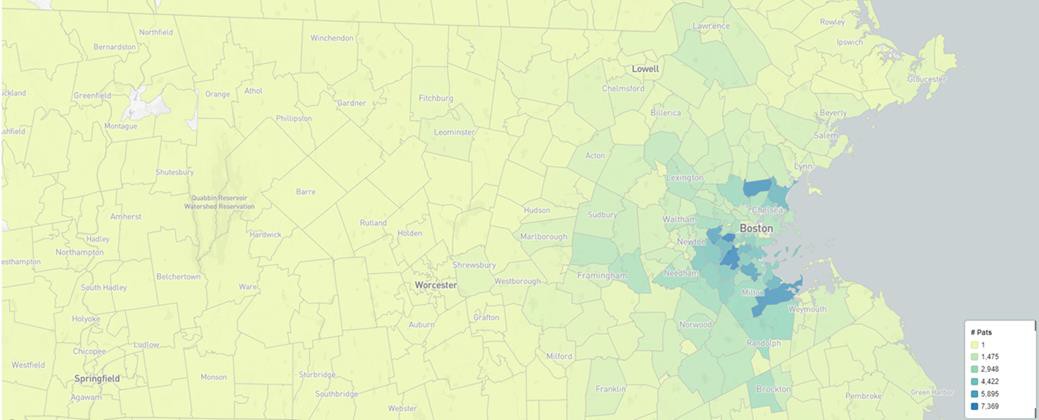 Massachusetts DPH DoN Application	BILH/BIDMCApplication Number: BILH-19092415-RETable 3: BIDMC Community Benefits Service Area (CBSA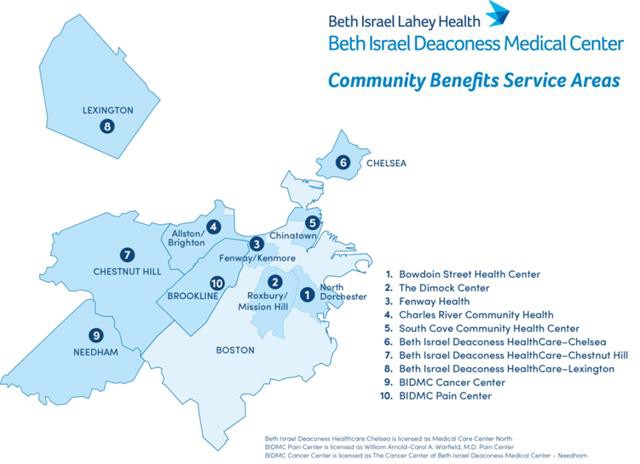 Table 4: Age Distribution of Patient Panel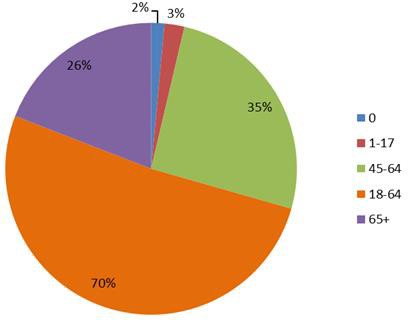 Massachusetts DPH DoN Application	BILH/BIDMCApplication Number: BILH-19092415-RETable 5: Growth in Limited English Proficient (LEP) Inpatient Days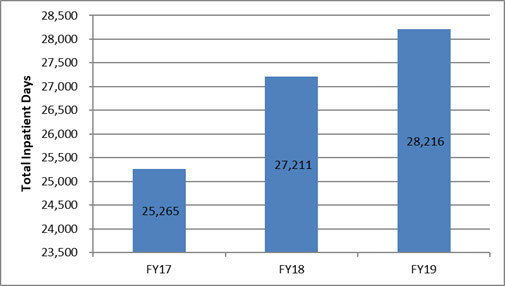 Massachusetts DPH DoN Application	BILH/BIDMCApplication Number: BILH-19092415-RETable 6: BIDMC Payor MixMassachusetts DPH DoN Application	BILH/BIDMCApplication Number: BILH-19092415-REExhibit C - BIDMC CT Patient PanelBIDMC Care Mix Index ("CMI")Massachusetts DPH DoN Application	BILH/BIDMCApplication Number: BILH-19092415-RETotal CT Service Volume by Radiology DepartmentTotal Radiology Department CT Service Volume - Exams and Procedures - by Fiscal Year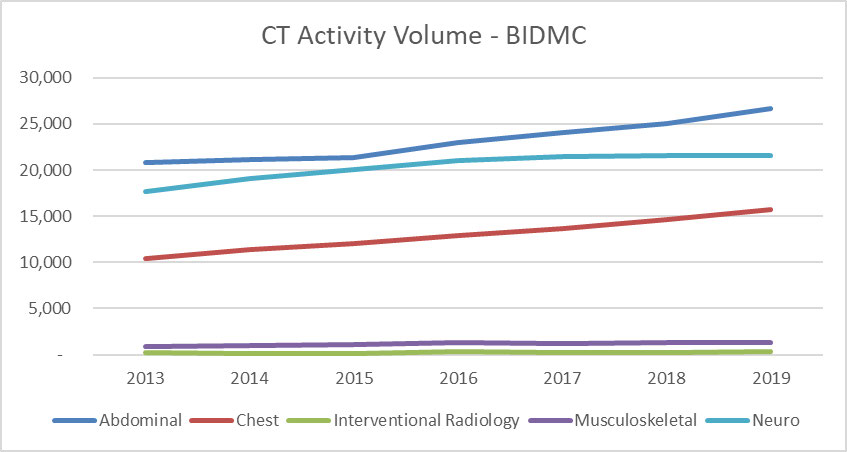 Massachusetts DPH DoN Application	BILH/BIDMCApplication Number: BILH-19092415-REBIDMC Main Campus CT Patient Panel by Age (percentage)Massachusetts DPH DoN Application	BILH/BIDMCApplication Number: BILH-19092415-REInpatient and Outpatient CT Exams and CT - Guided Procedures by ServiceInpatient and Outpatient CT Exams and CT - Guided Procedures by Service - by Fiscal YearMassachusetts DPH DoN Application	BILH/BIDMCApplication Number: BILH-19092415-REMassachusetts DPH DoN Application	BILH/BIDMCApplication Number: BILH-19092415-REMassachusetts DPH DoN Application	BILH/BIDMCApplication Number: BILH-19092415-REAll Activity in CT by IP/OP for patients between 60-79 years of age3305\0010\700428.5Evidence of Community Engagement for Factor 13(a) Community Engagement Committee Meeting Materials (July 2019)56Community Advisory Committee Goals and VotesGoals for the meeting:Finalize and vote on NIB CHI Priority AreasDiscuss and vote on NIB CHI sub-prioritiesBegin discussion on funding strategy/allocationVotes needed for:Approval of meeting minutesNIB CHI PrioritiesNIB CHI Sub-PrioritiesBeth Israel Deaconess ]	B	MARVARruA or.A, scMoo, .MedicalCenter	nAcH1Nc HoSPrTALCurrent Status on the West CampusScanner in the ER for emergency examsApproximately 2000 exams monthlyNeeds to be immediately available for code stroke, AAA, traumaScanner on 3rd floor for inpatient and outpatient useAverage of 1300 per monthState of the art scanner for complicated patientsScanner on the 3rd floor for proceduresAverage of 5 procedures per dayAverage length of procedure 1.5 hourscapacity2	Beth Israel Deaconess ]	&	MAnvanr. u or.A1 scMooi.Medicalc.enter	n   Ac H1Nc  Ho6P1TALChallengesER scanner is at full capacityCan not assist with overflow inpatients or outpatients scansWait times are long, additional scanner is needed to decrease wait time for ED patientsProcedure scanner booked 9am-5pm with "add-on" inpatients procedures after hoursCan not assist with overflowprocedures for cancer diagnosis scheduled up 10 days awayprocedures for cancer treatment scheduled up 6 weeks awayACCESS!More chaIlengesScanner for inpatients and outpatients operating near capacity	Inpatient flow is unpredictable due to individual patient needs, limits the availability for outpatients.	Outpatients are being diverted to the other campuses, also operating at capacity. This requires very sick patients to walk 12-15 minutes between MD office and CT scannerSick patients need to travelIf a s.canner goes down, we have to suspend one of the servicesBeth Israel Deaconess ]	&	wAnvanr...  or.Ai scwooi.Medicalc.enter	n   Ac H1Nc  Ho6P1TALWhy a new scanner?Need DON to be submittedBenefits of additional scanner:Less wait time for inpatientsMore availability for outpatientsEquipment issues would not require suspension of services	More patients would be able to be scanned in the same building as their MD appointmentsReduction in wait times for CT-guided proceduresFaster diagnosis of cancerFaster cancer treatmentof accessBeth Israel Deaconess ]	&	wAnvAnr. u or.A1 scwooi.Medicalc.enter	n   Ac H1Nc Ho  6P1TALSelection of CHI PrioritiesGoals and Things To Keep in MindGoal tonight: Finalize 4 priorities & narrow sub-priorities to 2-3 per priorityThings to keep in mind:Less is more, if we are going to have an impact;Keep in mind the ranking criteria;(i.e., Burden , Equity, Impact, Feasibility, and Collaboration)Make sure that the priorities are aligned with BCCC, BIDMC CHNA, and DPH;Keep in mind the MA DPH Framing QuestionsBeth Israel Deaconessj	B	MARvAnn u or.A, scMoo, .MedicalCenter	nAcH1Nc HoSP,TAL3(b) Patient Family Advisory Council Meeting Materials (January 2020)63PATIENT AND FAMILY AD	ISORY COUNCIL PRESENTATION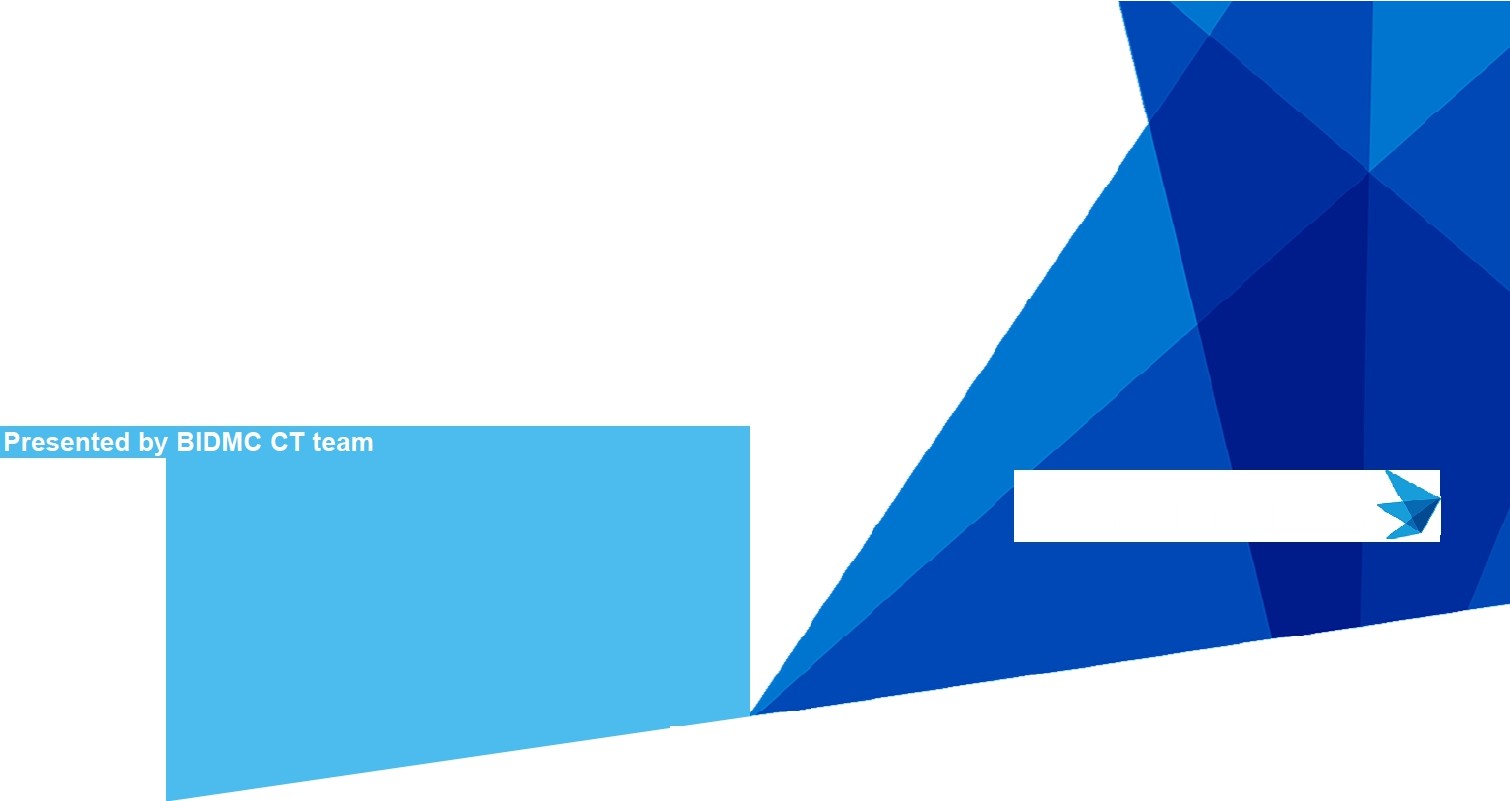 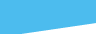 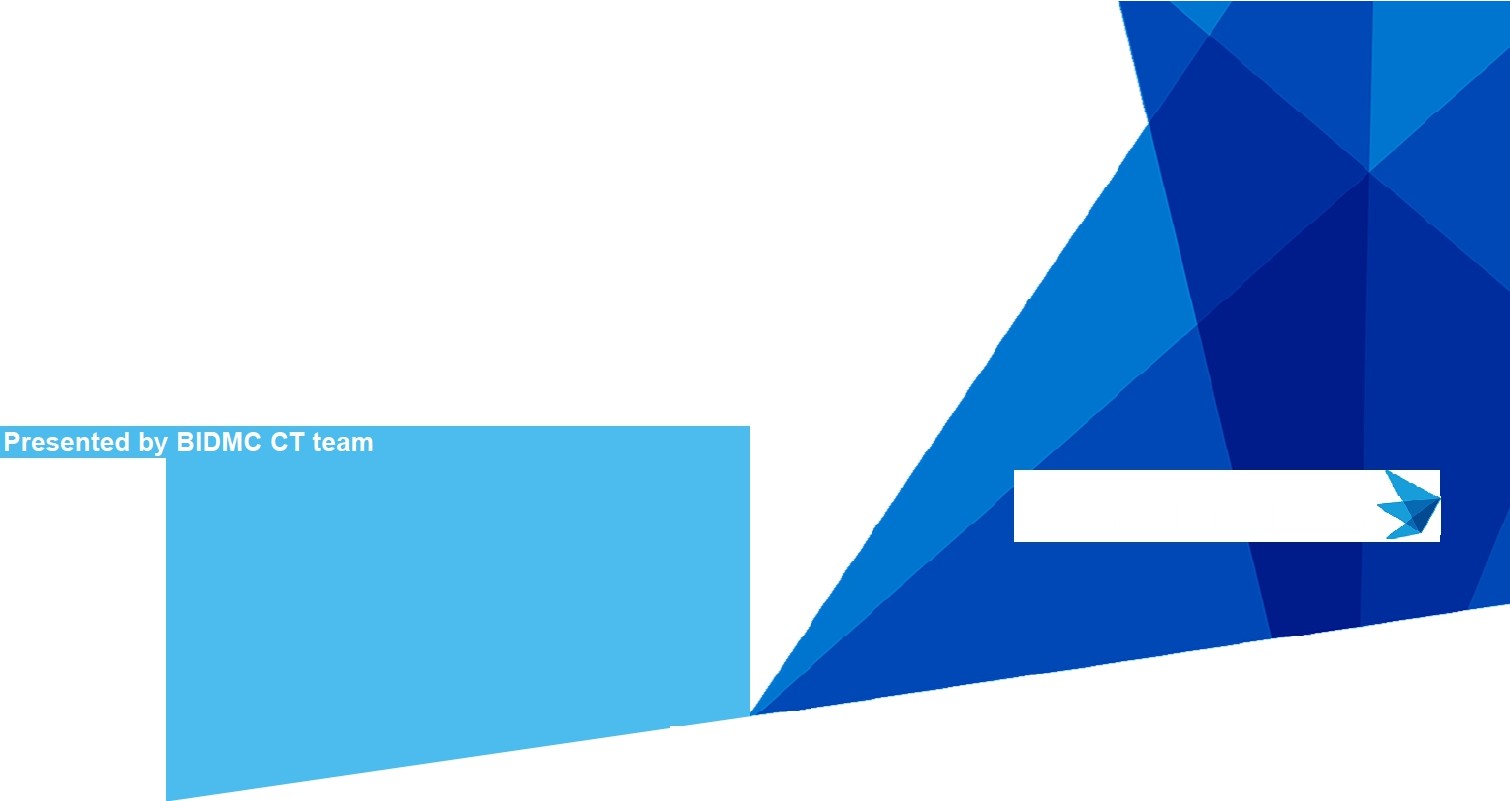 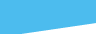 NEW CT SCANNER FOR THE WEST CAMPUSBeth IsraelDeaconess j	R	HARVARD MEDICAL scHooLMedical Center	TEACHING HosP1TAL64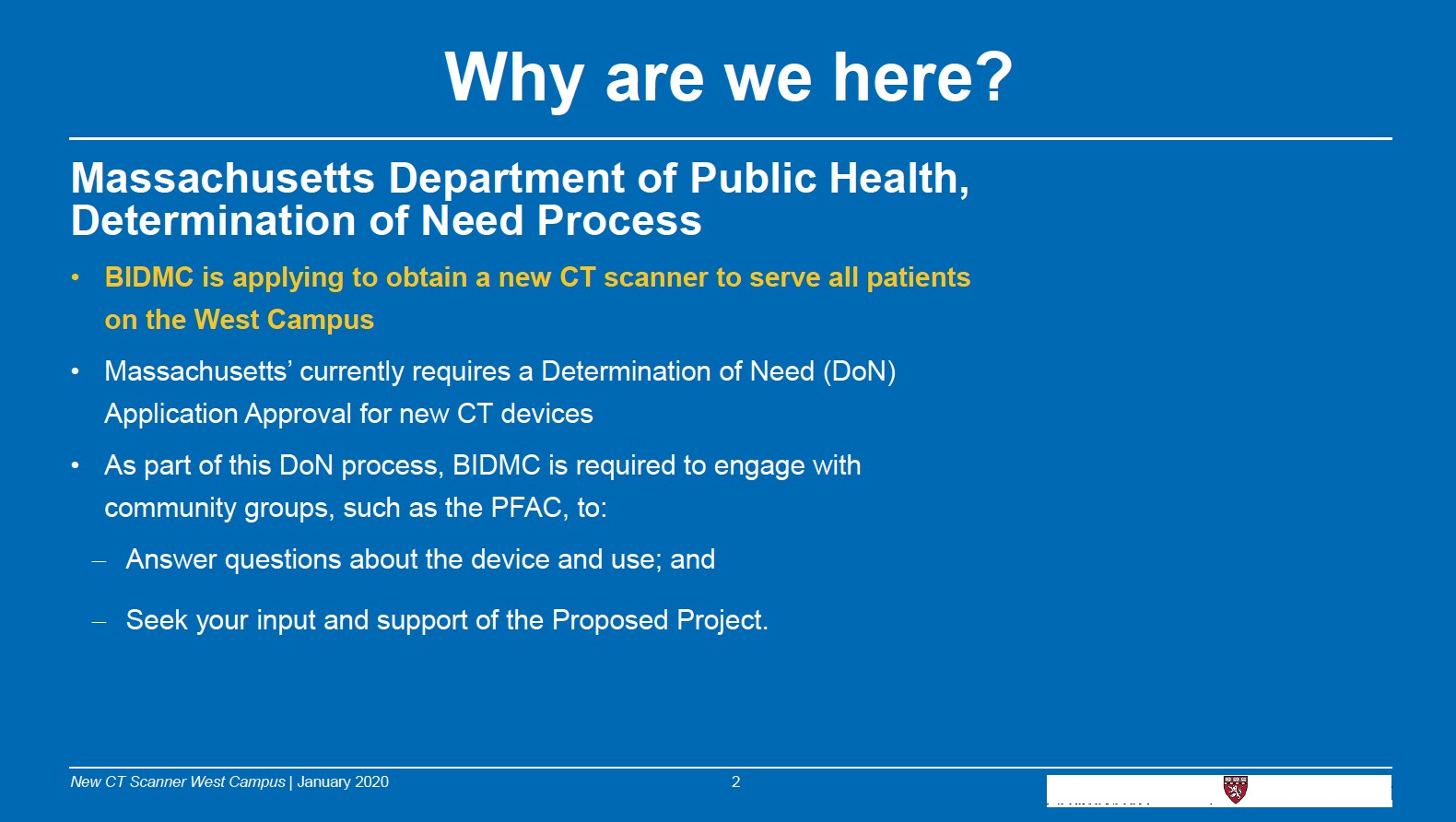 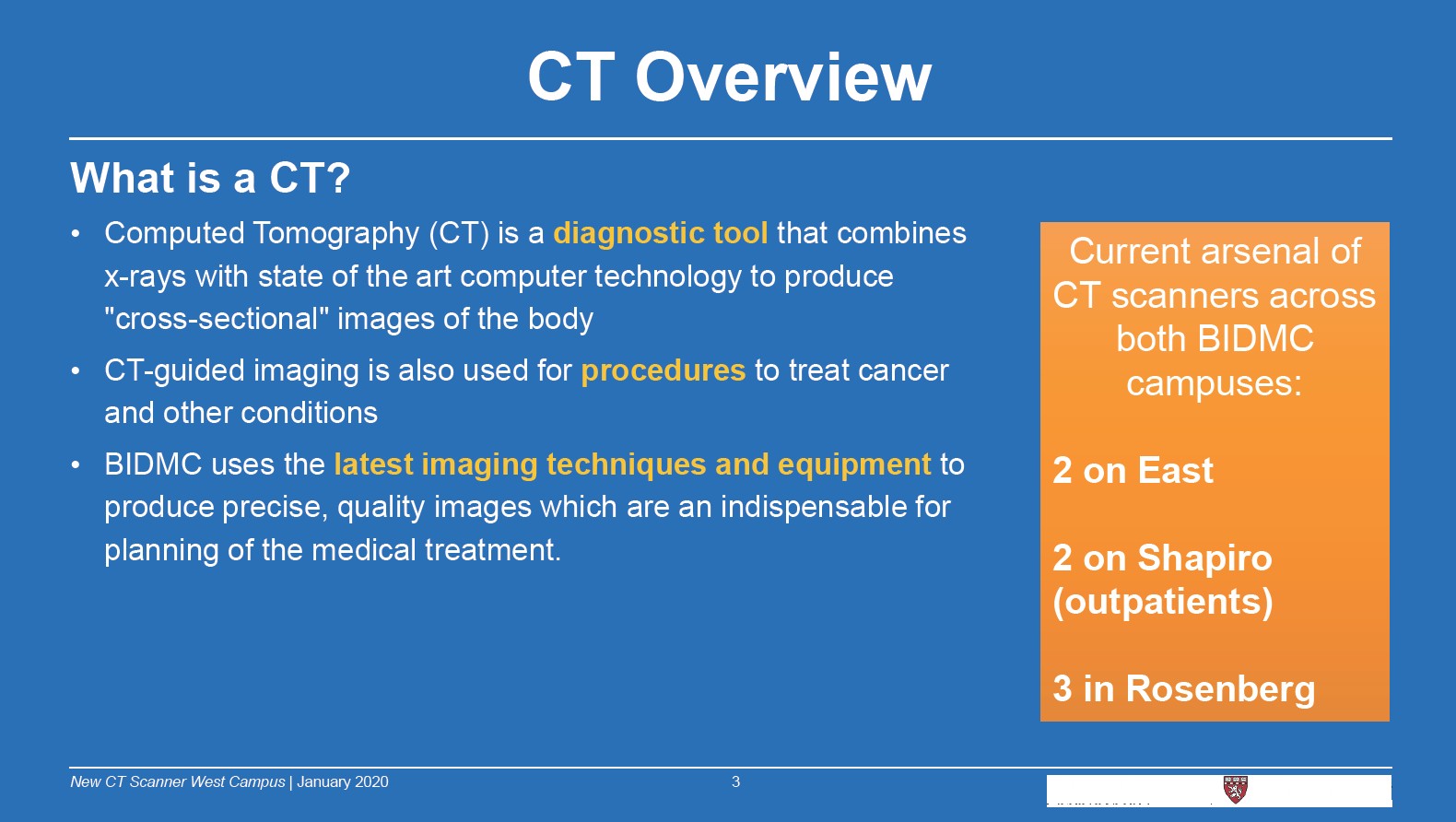 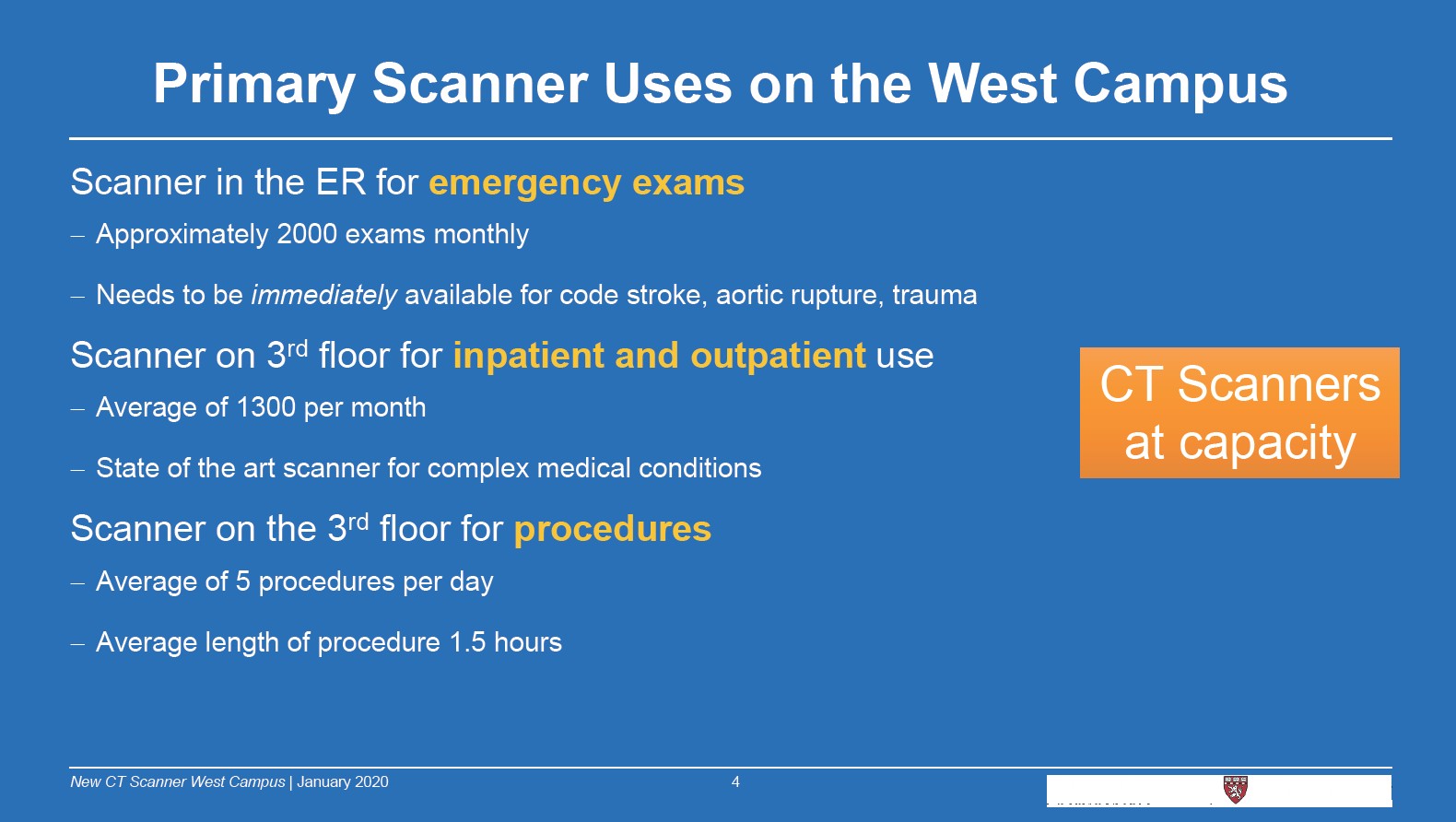 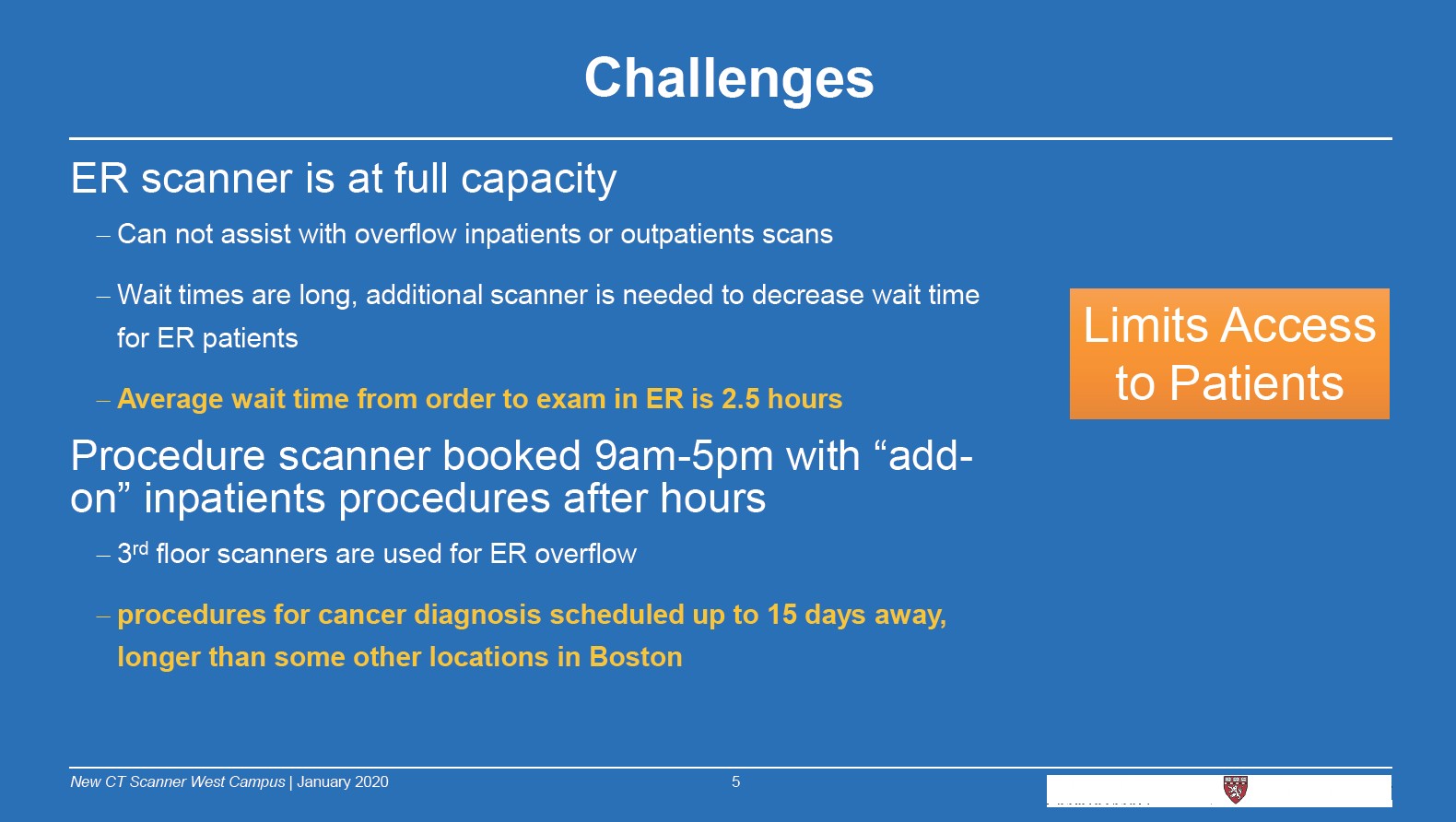 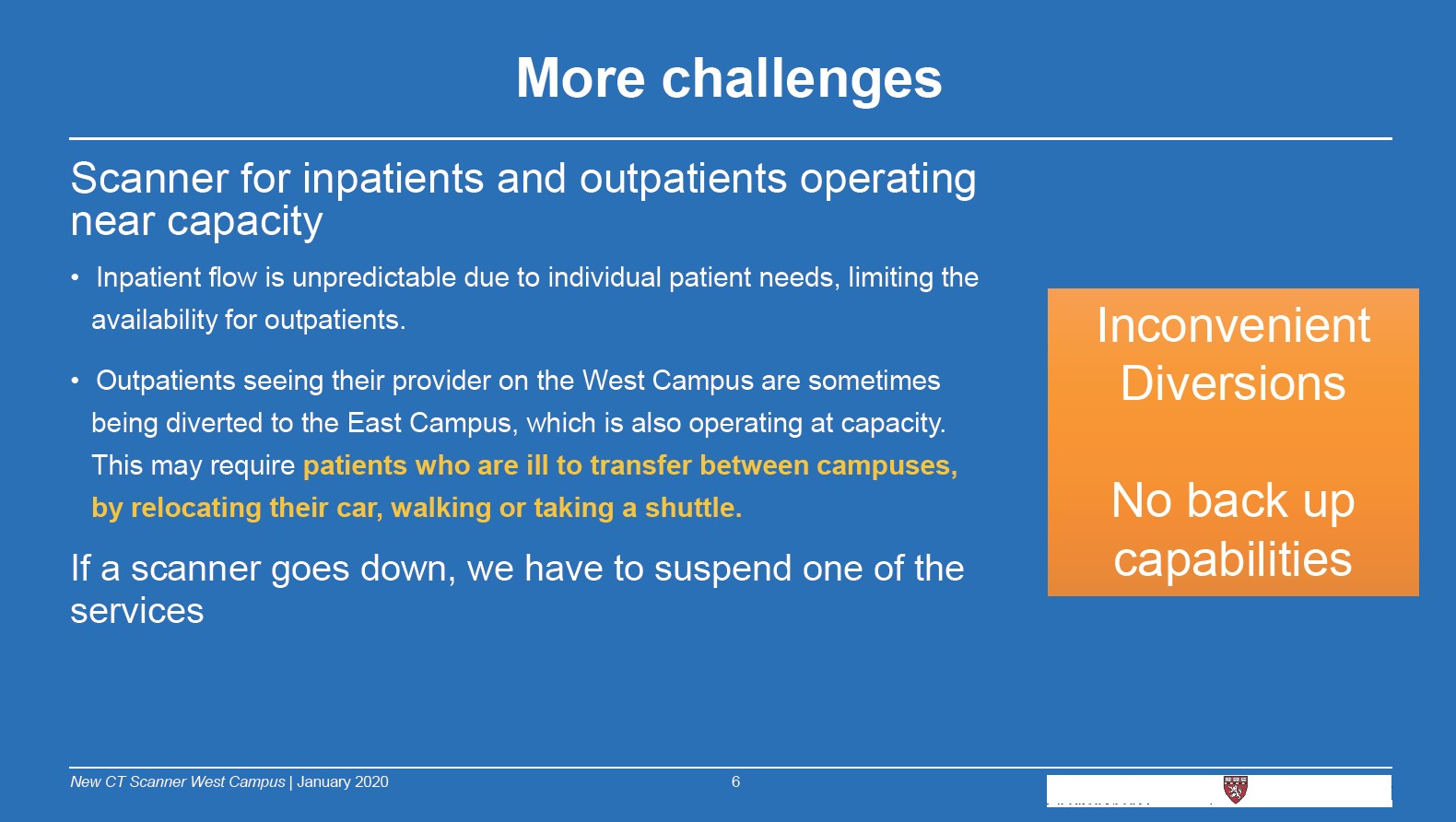 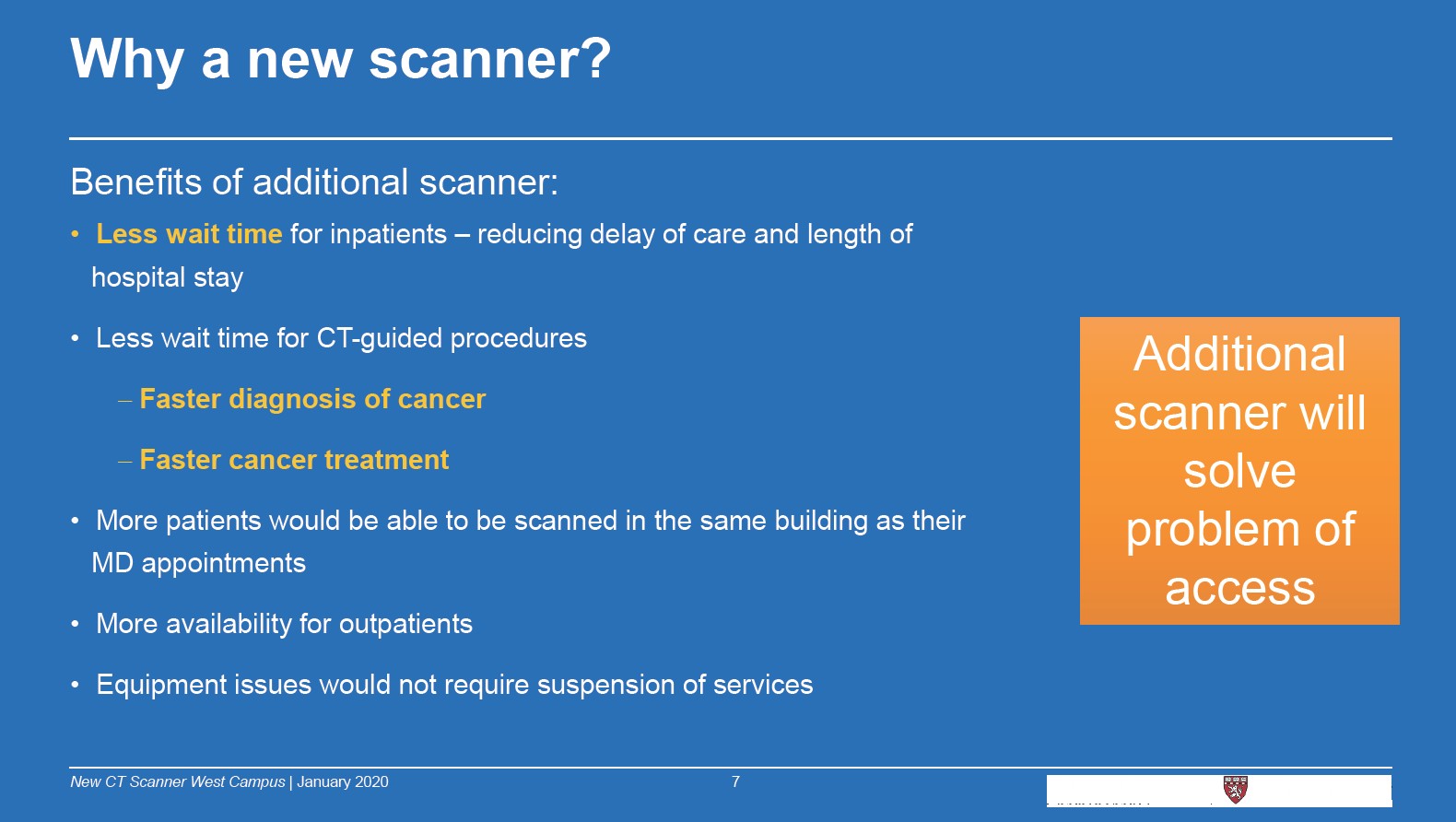 QUESTIONS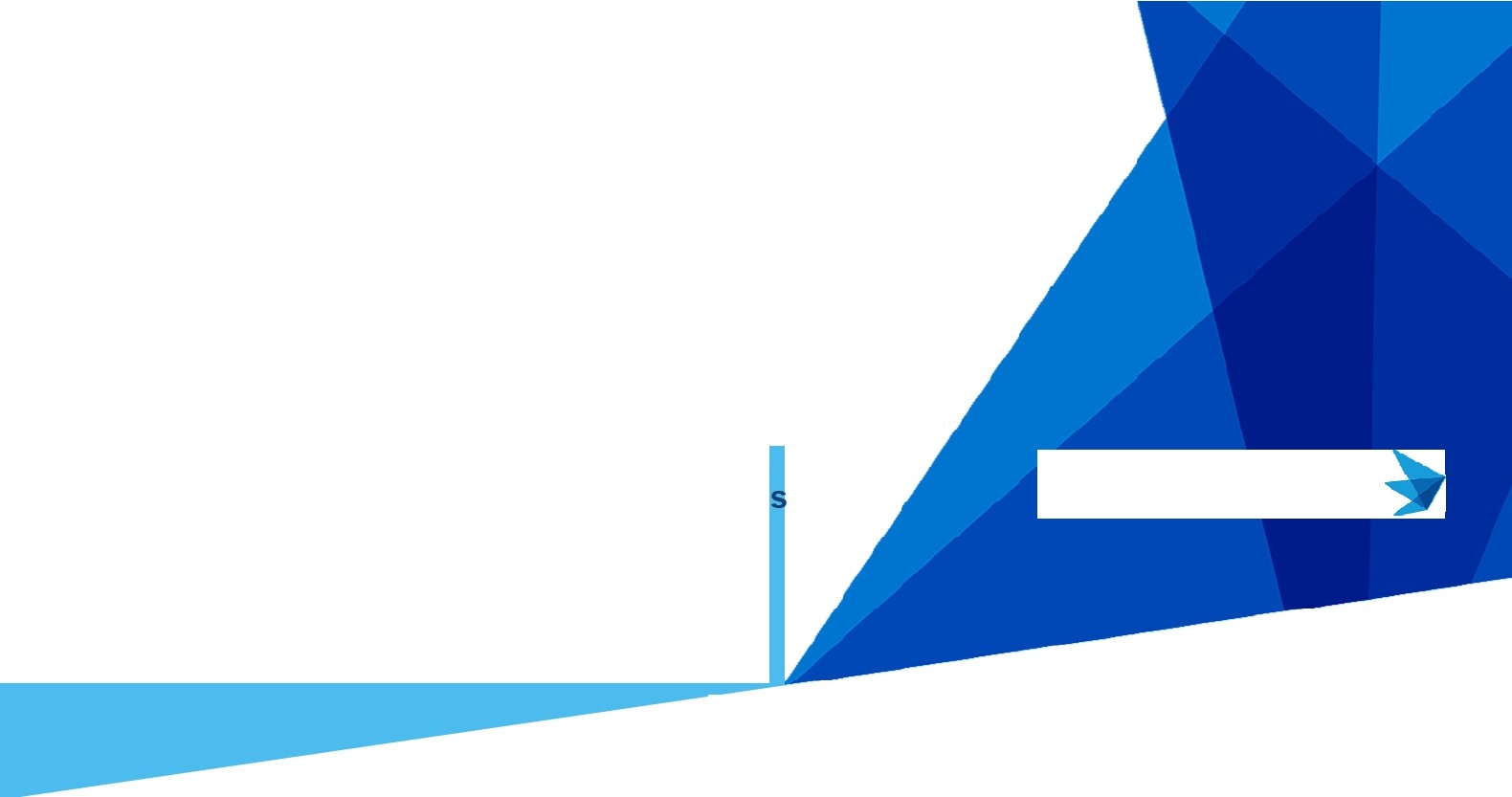 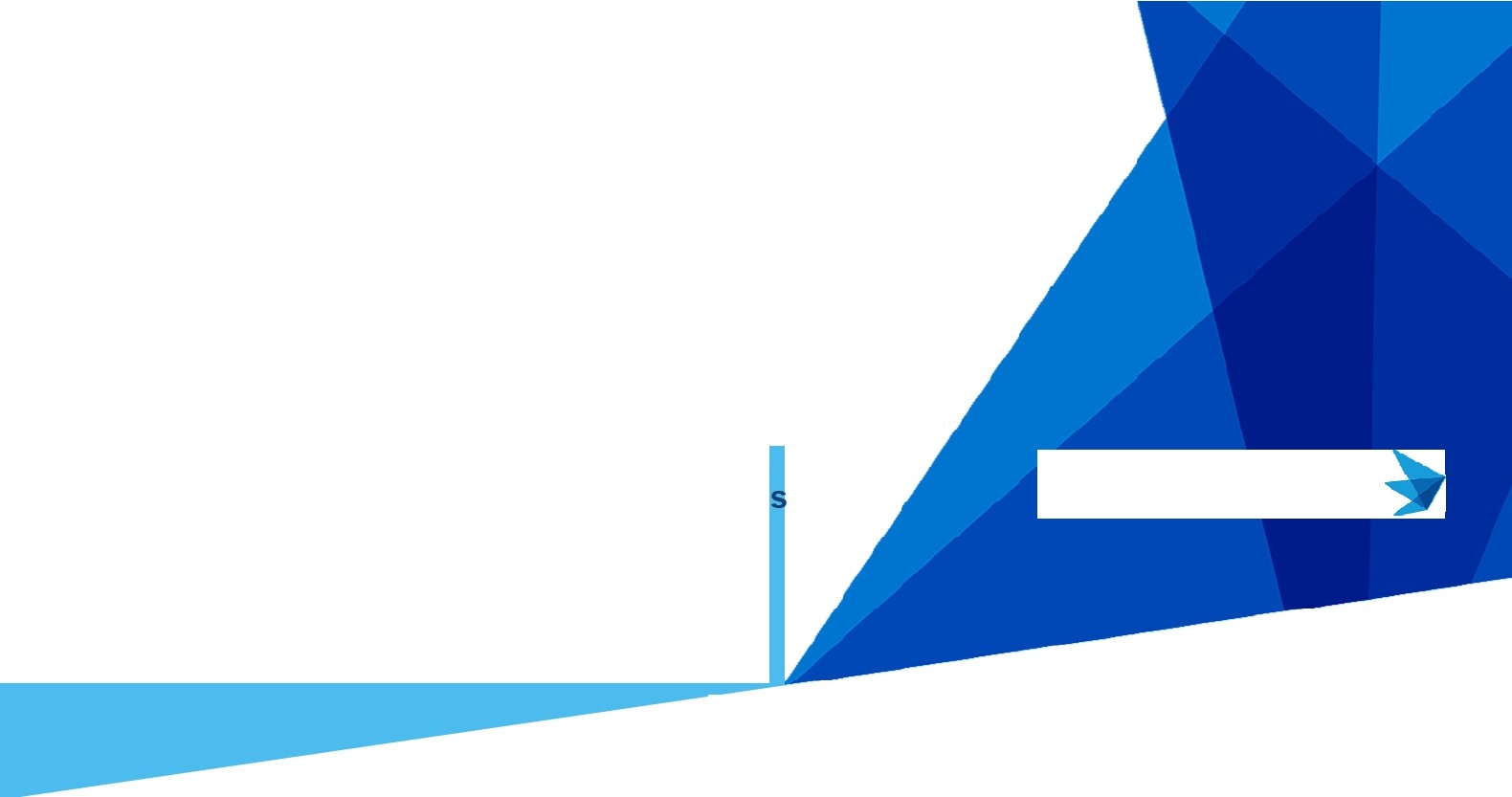 In your opinion as a patient:What is  a reasonable time frame for how quick y a CT scan or procedure should be scheduled, once the BIDMC Radiology Department has received a patient' appointment request?Beth IsraelDeaconess j	R	HARVARD uE01cAL  scHooLMedical Center	TEACHING HosP1TAL71Community Health Initiative Materials4a. FY2019 CHNA Report Summary and Table of Contents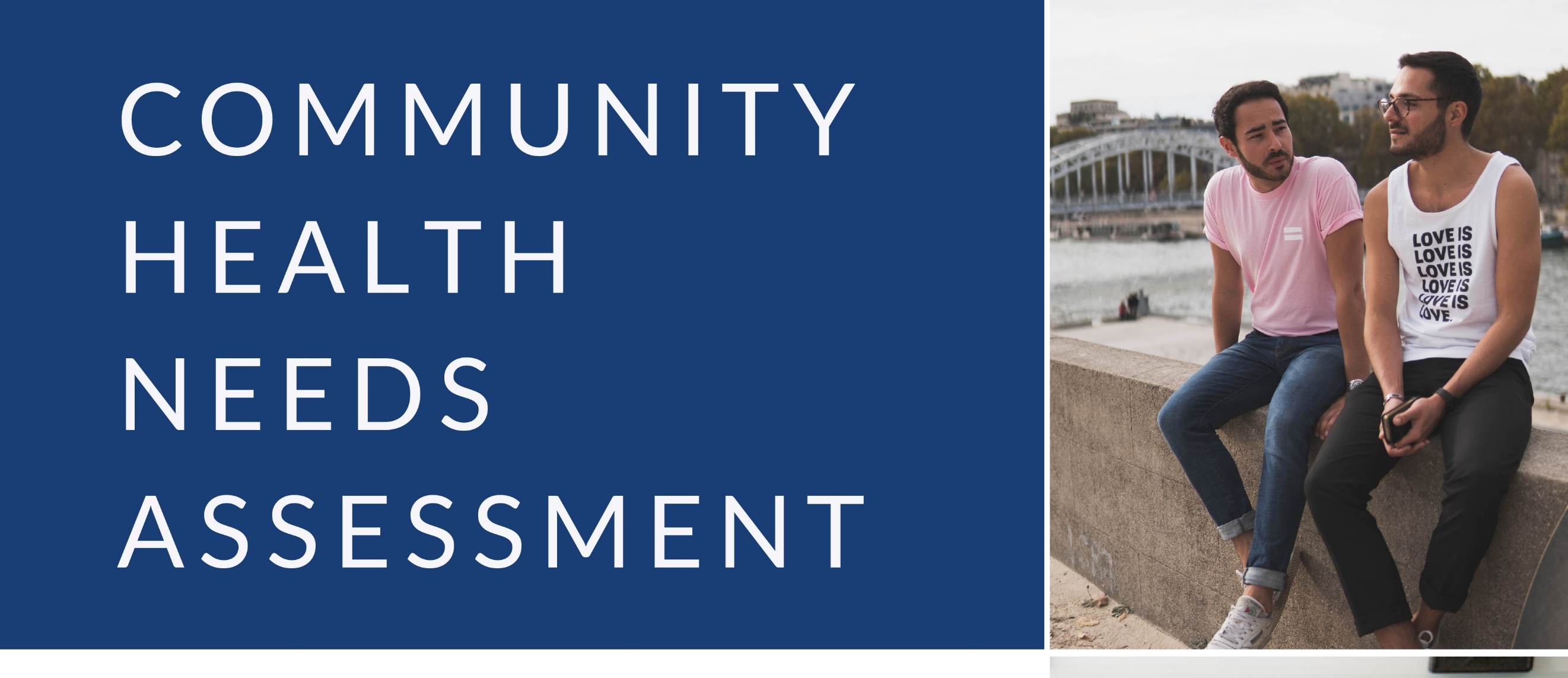 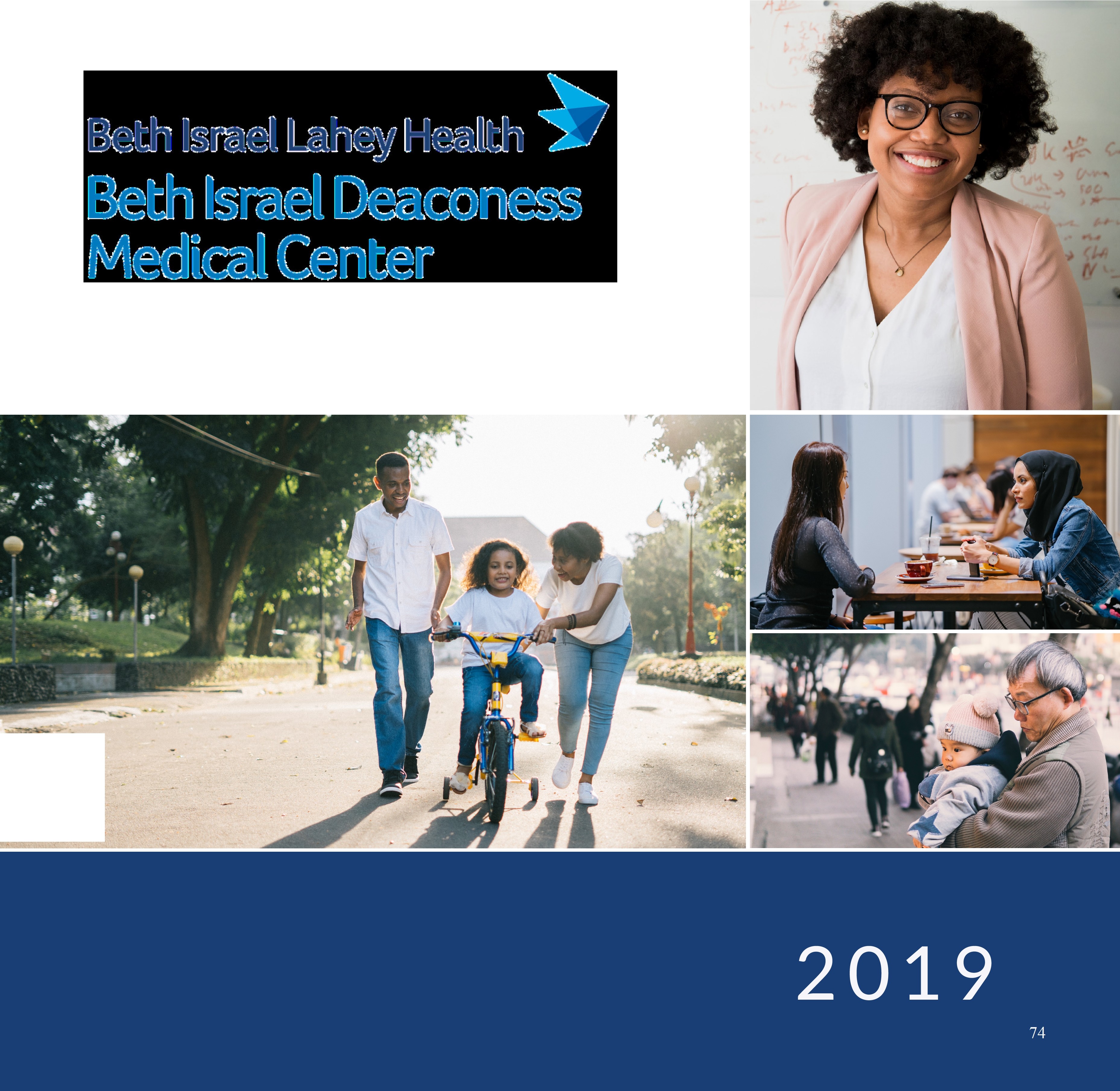 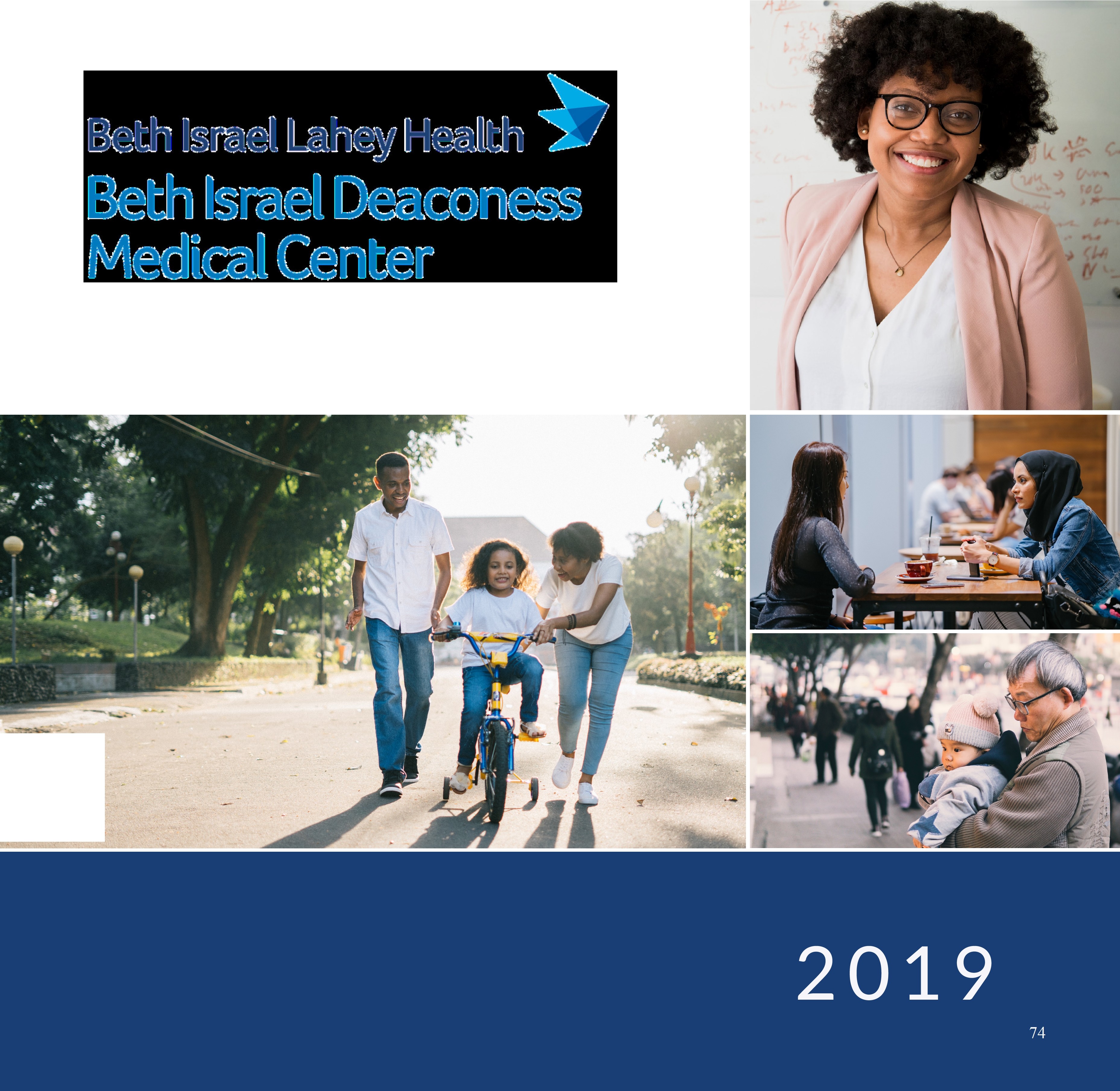 ••Executive SummaryBackground, Purpose, and ApproachBeth Israel Deaconess Medical Center (BIDMC) is one of the nation's preeminent academic medical centers and is nationally recognized for its world-class clinical expertise, education and research. BIDMC is part of the newly formed Beth Israel Lahey Health (BILH) - a system of academic medical centers, teaching hospitals, community hospitals, and specialty hospitals that employ more than 4,000 physicians and 35,000 staff members combined. BIDMC is one of BILH’s premier institutions with 673 licensed beds and over 1,200 active physicians. BIDMC is also a Level 1 trauma center with a full range of medical/surgical, critical care, OB/GYN, and emergency services, and an extensive network of primary care and outpatient specialty care practices. BIDMC prides itself on its ability to combine exceptional and compassionate patient care with advanced medical knowledge, research, and technology in ways that allow it to achieve the best outcomes for its patients.In addition to its commitment to clinical excellence, BIDMC is committed to being an active partner and collaborator with the communities it serves. This Community Health Needs Assessment (CHNA) and the associated Implementation Strategy (IS) were completed in close collaboration with BIDMC’s staff, dozens of health and social service partners, and the community at-large. In their entirety, the assessment efforts engaged thousands of community residents, as well as a wide range of other stakeholders, including service providers, community advocates, Commonwealth and local public officials, faith leaders, and representatives from community-based organizations. The process that was applied to conduct the CHNA and develop the IS exemplifies the spirit of collaboration and community engagement that is such a vital part of BIDMC’s mission.This report is an integral part of BIDMC’s population health and community engagement efforts. It provides information that is used to make sure that BIDMC’s services and programs are appropriately focused, are delivered in ways that are responsive to those in its Community Benefits Service Area (CBSA), and are conducted to address unmet community needs. This assessment and the associated prioritization and planning processes also allow BIDMC to strengthen its community partnerships.Finally, the CHNA and the IS allow BIDMC to meet its Commonwealth and Federal Community Benefits requirements per the Massachusetts Attorney General’s Office (MA AGO) and the Federal Internal Revenue Service (IRS) as part of the Affordable Care Act.Community Benefits Service Area & Community Benefits PrioritiesIn addition to the Medical Center in the Longwood area of Boston, BIDMC operates licensed multi- specialty outpatient facilities in Chelsea, Lexington, and Chestnut Hill, as well as a cancer center in Needham and a pain center in Brookline. BIDMC also operates a licensed health center in Bowdoin/Geneva and has strong, long-standing partnerships with an additional four Boston Federally Qualified Health Centers (See Figure Below) within its Community Benefits Service Area (CBSA).The communities in which these facilities operate define BIDMC’s CBSA and all of the communities listed above were included in the assessment. In recognition of the considerable health disparities that exist in some communities, BIDMC focuses the bulk of its community benefits resources on improving the health status of low income and underserved populations living in the city of Chelsea and the BostonBeth Israel Deaconess Medical Center: Community Health Needs Assessment 2019 || Page 1Figure 1: BIDMC Community Benefits Service Area (CBSA)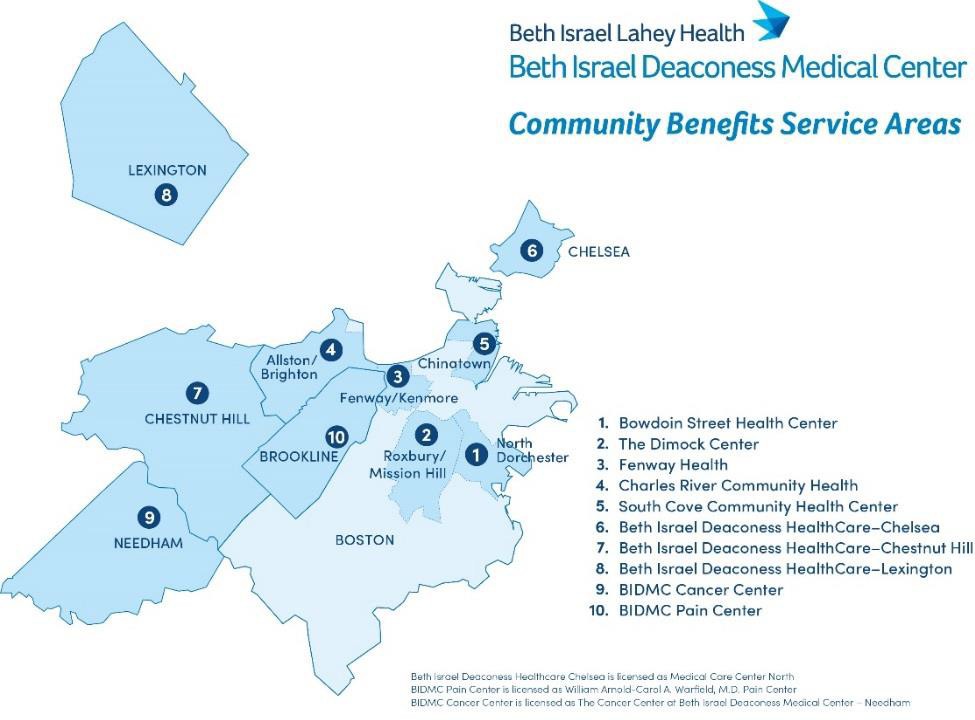 BIDMC’s CBSA.neighborhoods of Allston/Brighton,Bowdoin/Geneva, Chinatown, Fenway/Kenmore, and Roxbury/Mission Hill. While there are certainly segments of the populations in Brookline, Chestnut Hill, Lexington, and Needham that are vulnerable and underserved, the greatest disparities exist in Chelsea and Boston. In order to maximize the impact of its community benefits resources, BIDMC’s Community Benefits Committee (CBC) voted to prioritize and focus BIDMC’s attention on the more urban, high-need communities inThe population segments and community health priorities that have been prioritized by the CHNA, as well as the core elements of BIDMC’s community health improvement response are discussed in summary below, and in greater detail in the full CHNA report.Approach and MethodsIn conducting this assessment and planning process, it would be difficult to overstate BIDMC’s commitment to community engagement and a robust, collaborative, transparent, and objective process. Rather than one-single assessment, BIDMC’s Community Benefits staff dedicated countless hours of their time and other resources to participate in and gather information from a series of three concurrent and comprehensive assessments that were conducted by organizations or collectives of organizations throughout Boston and Chelsea. BIDMC also integrated the extensive community engagement and strategic planning work that BIDMC is conducting as part of its Massachusetts Determination of Need New Inpatient Building Community-based Health Initiative (CHI). Involvement in these four efforts allowed BIDMC to leverage resources and create a robust and inclusive CHNA and IS process.In October of 2019, BIDMC hired John Snow, Inc. (JSI), a public health consulting firm based in Boston, to integrate the information gathered across these concurrent assessments and augment the information gathered where appropriate. BIDMC worked with JSI to ensure that the final BIDMC CHNA engaged the necessary community constituents, incorporated comprehensive quantitative and qualitative information across its entire CBSA, and fulfilled Commonwealth and Federal Community Benefits requirements. A more detailed summary of the approach and methods that were applied across allsegments of BIDMC’s CHNA is included in the full body of this report. More extensive information is available in Appendix A.Key Health-Related FindingsThis section summarizes the key health-related findings that were identified after a comprehensive review of all the quantitative and qualitative information that was collected across all of BIDMC’s assessment efforts.Social Determinants and HealthSocial Determinants of Health (e.g., economic stability, education, and community/social context) Continue to Have a Massive Impact on Many Segments of the Population. The dominant theme from the assessment’s key informant interviews, survey, focus groups and community forums was the continued impact that the underlying social determinants of health are having on the CBSA’s low income, underserved, diverse population cohorts. More specifically, determinants such as poverty, employment opportunities, housing, violence, transportation, racial segregation, literacy, provider linguistic/cultural competency, social support, and community integration limit many people’s ability to care for their own and/or their families’ health.Disparities in Health Outcomes Exist in BIDMC’s CBSA by Race/Ethnicity, Foreign Born Status, Income, and Language: There are major health disparities for residents living in BIDMC’s CBSA. This is particularly true for racially/ethnically diverse, foreign born, low income, and non-English speaking residents living in Chelsea and the Boston neighborhoods of Allston/Brighton, Bowdoin/Geneva, Chinatown, Fenway/Kenmore, and Roxbury/Mission Hill. The impact of racism, barriers to care, and disparities in health outcomes that these populations face are widely documented in the literature and confirmed by the data captured across all of BIDMC CHNA components.It is crucial that these disparities be addressed and, to this end, BIDMC’s Implementation Strategy (IS) continues to include a myriad of programs, strategic interventions, and services that are carefully targeted to address these disparities. However, it is critical to note that there is a multitude of individual, community and societal factors that work together to create these inequities. The underlying issue is not only race/ethnicity, racism, income, or language but rather a broad array of interrelated social issues including economic opportunity, education, crime, transportation, and community cohesion.Chronic / Complex Conditions and their Risk FactorsHigh Rates of Chronic and Acute Physical Health Conditions (e.g., heart disease, hypertension, cancer, and asthma). The assessment’s quantitative data clearly shows that many communities in BIDMC’s CBSA have high rates for many of the leading physical health conditions (e.g., heart disease, hypertension, cancer, and asthma). In many communities, these rates are statistically higher than Commonwealth rates, indicating a particularly significant problem. However, even for those communities where the rates are not statistically higher, these conditions are still the leading causes of premature death.Limited Access to Cancer Screening for Racial/Ethnic Diversity and Other At-risk Populations. Many of the communities that are part of BIDMC’s CBSA have high cancer mortality rates. This is particularly true for certain cancers in specific communities in specific Boston neighborhoods, such as Roxbury, Dorchester, and Chinatown that have a high proportion of racial/ethnic diversity. At the root of addressing high mortality is screening, early detection and access to timely treatment.High Rates of the Leading Health Risk Factors (e.g., Lack of Nutritional Food and Physical Activity, Alcohol/Illicit Drug Use, and Tobacco Use). One of the leading findings from the assessment is that many communities and/or population segments in BIDMC’s CBSA have high rates of chronic physical and behavioral health conditions. In some people, these conditions have underlying genetic roots that are hard to counter. However, for most people these conditions are widely considered preventable or manageable. Addressing the leading risk factors is at the root of a sound chronic disease prevention and management strategy.Access to CareLimited Access to Primary Care Medical, Medical Specialty, Behavioral Health, and Oral Health Care Services for Low Income, Foreign Born, those covered by Medicaid, Uninsured, and Other Vulnerable Populations Facing Health Care Disparities and Barriers to Care. Despite the fact that 1) Massachusetts has one of highest rates of health insurance and 2) the communities that makeup BIDMC’s CBSA have strong, robust safety net systems, there are still substantial numbers of low income, Medicaid covered, uninsured, and otherwise vulnerable individuals who face health disparities and are not engaged in essential medical, behavioral, and oral health services. Efforts need to be made to expand access, reduce barriers to care, and improve the quality of primary care medical, medical specialty, behavioral health, and oral health services.Barriers to Access and Disparities in Health Outcomes Continue to Challenge Three Special Populations (Infants/Mothers/Fathers, Frail Older Adults, and Lesbian, Gay, Bi-sexual, Transgender, and Queer (LGBTQ) Populations. Based on information gathered primarily from the interviews and community forums, the assessment identified a number of special populations that face barriers to care and disparities in access. More specifically, infants/mothers/fathers, frail older adults, and the lesbian, gay, bi-sexual, transgender, and queer (LGBTQ) populations face disparities in access and outcome and are particularly at-risk. If these disparities are going to be addressed then care needs to be taken to tailor identification/screening and preventive services as well as acute and chronic disease management services for these special populations.Mental Health and Substance UseHigh Rates of Substance Use (e.g., Alcohol, Prescription Drug/Opioids, Marijuana) and Mental Health Issues (e.g., Depression, Anxiety, and Stress). The impact of social determinants was the lead finding, but a close second was the profound impact of behavioral health issues (i.e., substance use and mental health) on individuals, families and communities in every geographic region and every population segment in BIDMC’s CBSA. Depression/anxiety, suicide, alcohol use, opioid and prescription drug use, and marijuana use are major health issues and are having a significant impacton the population as well as a burden on the service system. The fact that physical and behavioral health are so intertwined compounds the impact of these issues. Of particular concern are the increasing rates of opioid use and the impacts of trauma.Limited Access to Behavioral Health Services, Particularly for Low Income, Medicaid Covered, Uninsured, Foreign Born, Non-English speakers, and those with Complex/Multi-faceted Issues. Despite the burden of mental health and substance use on all segments of the population, there is an extremely limited service system available to meet the needs that exist for those with mild to moderate episodic issues or those with more serious and complex, chronic conditions. Efforts need to be made to expand access, reduce barriers to care (including stigma), and improve the quality of primary care and specialized behavioral health services.Priority PopulationsBIDMC is committed to improving the health status and well-being of all residents living throughout its CBSA. However, in recognition of the considerable health disparities that exist in some communities, BIDMC focuses the bulk of its community benefits resources on improving the health status of low income and underserved populations living in the city of Chelsea and the Boston neighborhoods of Allston/Brighton, Bowdoin/Geneva, Chinatown, Fenway/Kenmore, and Roxbury/Mission Hill. While there are certainly segments of the populations in Brookline, Chestnut Hill, Lexington, and Needham that are vulnerable and underserved, the greatest disparities exist in Chelsea and Boston. In order to maximize the impact of its community benefits resources, BIDMC’s CBC voted to prioritize and focus BIDMC’s attention on the more urban, high-need communities in BIDMC’s CBSA.Based on the findings from the breadth of BIDMC’s assessment activities, further efforts were made to prioritize certain population segments by race/ethnicity, socio-economic status, and other factors. More specifically, the CBC and the Community Benefits Senior Leadership Team (CBSLT) voted to prioritize youth and adolescents, older adults, low-resource individuals and families, LGBTQ populations, racially/ethnically diverse populations, and limited-English speakers.BIDMC Priority Populations 2020-2022Community Health PrioritiesBIDMC’s CHNA is a population-based assessment. The goal was to engage the community and compile quantitative and qualitative information to identify the leading health-related issues affecting individuals throughout the CBSA, including social determinants of health, service gaps, and barriers to care. The priorities that have been identified have been framed broadly to ensure that the full breadth of unmet needs and community health issues are recognized. These priorities were identified through an integrated and thorough review of all of the quantitative and qualitative information captured across all of the components of BIDMC’s CHNA. The priorities have been identified to maximize impact, reduce disparities, and promote collaboration and cross-sector partnership.During the later stages of the CHNA process, significant efforts were made to vet the priority issues with leadership and the community-at large, through meetings with the CBC and the CBSLT. Based on the findings from the breadth of BIDMC’s CHNA activities, the CBC and the CBSLT voted to prioritize: 1) Social determinants of health, 2) Chronic/complex conditions and their risk factors, 3) Access to care, and 4) Mental health and substance use.BIDMC Priority Areas 2020-2022It is important to note that there are community health needs that were identified by BIDMC’s assessment that, due to the limited burden that these issues present and/or the feasibility of having an impact in the short- or long-term on these issues, were not prioritized for investment. Namely, transportation and education were identified as community needs but these issues were deemed by the CBC and the CBSLT to be outside of BIDMC’s primary sphere of influence and have opted to allow othersin it s CBSA, the Greater Boston region, and the Common w ealth to focus on these issues. This is not to say that BIDMC will not support efforts in these areas. BIDMC r emains open and willing to work wit h hospit als across Beth Israel Lahey Health's network, with COBTH, and other public and private partners to address t hese issues, particularly as part of a broad, strong collaborative.The comm unit y health priorities that have been priorit ized by the CHNA in the figure above are described in det ail below. The goals, objectives and strategic int ent ions on which BIDMC will focus are included in BIDMC's Implementation Strat egy in Append ix F.Sum m ary Implement at ion StrategyThe fo llowing out lines BIDMC' s goals for addressing the pr ior it y populations and communit y health priorit ies id entified above.Priority Area 1: Social Determinants of HealthGoal 1: Increase Physica l Activity and Healthy EatingGoal 2: Promote Violence Prevention (Safe Neighborhoods and Community Cohesion) Goal 3: Promote Affordable HousingGoal 4: Promote Home OwnershipGoal 5: Support Workforce Development and Creation of Employment Opportunities Goal 6: Promote Environmental SustainabilityPriority Area 2: Chron ic/ Complex Condit ions and t heir Risk FactorsGoal 1: Improve Chronic Disease ManagementGoal 2: Reduce Cancer Disparities (access to screening and treatment) Goal 3: Support Older Adults to Age in PlacePriority Area 3: Access to CareBeth Israel Deaconess Medical Center: Comm un it y Healt h Needs Assessment 2019 1 1 Page 781AcknowledgementsThis report is the culmination of nearly a year of work, involving thousands of community residents, service providers, community advocates, Commonwealth and local public officials, and staff throughout BIDMC, its affiliates, and its community partners. While it was not possible for the assessment to involve all residents and community stakeholders, there were enormous efforts made to ensure that all segments of the community had the opportunity to participate, particularly those that are hard-to-reach and often left out of these types of assessments. BIDMC, including the BIDMC CBC who oversaw this entire process, would like to extend its sincere appreciation to everyone who invested their time, effort, and expertise to ensure the development of the Medical Center’s Community Health Needs Assessment (CHNA) and its Community Health Implementation Strategy (IS).BIDMC would like to extend its special thanks to the Steering Committee of the Boston Community Health Needs Assessment (CHNA)-Community Health Improvement Plan (CHIP) Collaborative (Boston CHNA-CHIP Collaborative). This collaborative of Boston Area teaching hospitals and medical centers, community health centers, the Boston Public Health Commission, community based organizations and residents hired Health Resources in Action (HRiA) to support this effort. HRiA spent countless hours working with Boston CHNA-CHIP Collaborative to create a robust, inclusive, collaborative assessment that involves all of the leading public health, community health, and health care organizations in the City of Boston. In particular, thanks are due to Monica Valdes Lupi, Executive Director of the Boston Public Health Commission, and her staff for providing data, time, and other resources. Per Commonwealth and Federal requirements, local health departments need to be involved in CHNA activities and the Boston Public Health Commission more than fulfilled this requirement. Special thanks are also due to the North Suffolk Integrated Community Health Needs Assessment (iCHNA) initiative for their support and their contributions to this assessment.BIDMC’s Community Advisory Committee (CAC) also supported this assessment. The CAC is made up of community members, service providers, and other key stakeholders that either live in or work in Chelsea and/or the neighborhoods in Boston that are part of the CBSA. The CAC was initially constituted to oversee BIDMC’s New Inpatient Building Community-based Health Initiative, and because of their expertise and specific knowledge of Boston they assisted with community engagement and provided valuable insight related to community need. It should also be noted that the assessment was greatly informed and supported by staff and clinicians at the community health centers who are part of BIDMC’s Community Care Alliance (CCA). These health centers are a major part of Boston’s health care safety net and do excellent work on behalf of some of Boston’s most underserved populations. The administrative and clinical staff from the health centers provided a great amount of information on community need and helped BIDMC to engage community residents.Finally, BIDMC’s Community Benefits Staff and Senior Leadership would like to acknowledge the great work, support, and commitment of the BIDMC CBC. The CBC oversaw every aspect of the needs assessment across all facets. BIDMC owes a tremendous debt of gratitude to every member of the CBC.Beth Israel Deaconess Medical Center: Community Health Needs Assessment 2019 || Page 8Over the years, the BIDMC CBC membership has provided their expertise and invested hundreds of hours of their time to engage the community, align BIDMC’s efforts with community need, and ensure the strength and impact of the Medical Center’s Community Benefits Program. The work of the CBC has ultimately strengthened the BIDMC’s connections with the people and the communities it serves. It is also abundantly clear that the Community Health Needs Assessment Report provided below, along with the associated Implementation Strategy, would not be as strong were it not for the CBC’s commitment and the contributions of all of its members.Beth Israel Deaconess Medical Center Community Benefits Committee 2019Phyllis Barajas, Committee Co-Chair Pamela Scott, Committee Co-ChairCarol F. Anderson, Chair, Board of Directors Arese Carrington, MD,Elizabeth Cheng Helen Chin Schlichte Jose de la Rosa Stephen Denny Thomas DeSimone Matthew E. Epstein Lee Ann FataloJoan Feinberg Berns, PhD Peter Healy, President, BIDMC Paula Ivey Henry, PhDNancy Kasen, Community Benefits, BIDMC Jamie Katz, Chief General Counsel, BIDMC Edward LaddVivien Li Femi Obi April Tang Fred Wang Tracey WestBeth Israel Deaconess Medical Center Community Advisory Committee 2019Elizabeth Browne Tina CheryLauren Gabovitch, Social Work, BIDMC Richard GiordanoSarah HamiltonNancy Kasen, Community Benefits, BIDMC Barry KeppardPhillomin Laptiste Theresa LeeTish McMullin, Government Affairs, BIDMCHolly OhAlex Oliver-DavilaJoanne Pokaski, Workforce & Community Relations, BIDMC Jane PowersLuis PradoEdna Rivera-Carrasco Richard RouseJerry RubinLaShonda Walker-Robinson, Social Work, BIDMC Fred WangBeth Israel Deaconess Medical Center Community Benefits Senior Leadership Team 2019Joanne Devine, BIDMC Psychiatric Clinical Nurse Specialist, BIDMC Psychiatry and Addictions Team Shari Gold-Gomez, Director, BIDMC Interpreter ServicesPeter Healy, President, BIDMCNancy Kasen, Director, BIDMC Community BenefitsLisa LaChance, Director, BIDMC Center for Violence Prevention and Recovery Phillomin Laptiste, Executive Director, Bowdoin Street Health CenterMarsha Maurer, DNP, RN, Senior Vice President BIDMC Patient Care Services Patricia B. McMullin, JD, Director, BIDMC Government Affairs and Special Counsel Kelina Orlando, Executive Director, BIDMC Ambulatory OperationsJoanne Pokaski, Senior Director BIDMC Workforce Development & Community RelationsBarbara Sarnoff Lee, LICSW, BIDMC, Senior Director, Social Work and Patient/Family Engagement Anthony Weiss, MD, BIDMC Chief Medical OfficerRichard E. Wolfe, MD, Chief, BIDMC Department of Emergency MedicineAcronymsTable of ContentsAppendix A: Detailed Approach and Methods.………………………….………………………….…..….Appendix B: BIDMCDatabook.………………………………………………….……………………………...….Appendix C: Community Engagement Summary……………………….………………………….……...Appendix D: Resource Inventory…………………………………………….…………………………….………Appendix E: Contact Information for BIDMC Community Benefits Director…………….……Appendix F: BIDMC Summary Implementation Strategy.………….…………………………….……Appendix G: BIDMC Community Benefits Evaluation..……………………………………………..…..Appendix H: Boston CHNA-CHIP Collaborative Report………………………………………………….Appendix I: iCHNA Report…………………………………………………………………………………………….4b. DoN Self -Assessment2019 BIDMC CHNMS and CHIMassachusetts Department of Public Health Determination of Need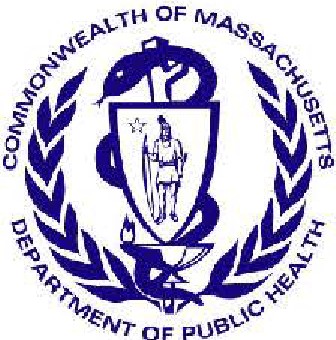 Community Health Initiative CHNA / CHIP Self AssessmentVersion:	8-1-17This self-assessment form is to understand the Community Engagement process that has led/wiII lead to the identification of priorities for community health planning processes. It is being used to demonstrate to DPH that an existing community health planning process adequately meets DPH standards for community engagement specific to Determination of Need, Community Health Initiative purposes.This form wilI provide the basic elements that the Department wiII use to  determine if additional community engagement  activities will be required. When submitting this form to DPH, please also submit your IRS Form 990 and Schedule H CHNNCHIP and/or current CHNN CHIP that was submitted to the Massachusetts Attorney General's Office. Additionally, the Applicant is responsible for ensuring that the Department receives Stakeholder-Assessments from the stakeholders involved in the CHNA / CHIP process.All questions in the form, unless otherwise stated, must be completed.Approximate DoN Application Date: 04/09/2021What CHI Tier is the project?	(selected) Tier 11. DoN Applicant InformationApplicant Name: IBeth Israel Lahey Health, Inc.DoN Application Type:	IDoN-Required Equipment	l:ITier 2	1 Tier 3Mailing Address: 330 Brookline AvenueCity:   Boston	 State:  !Massachusett s	 Zip Code:_ 02215	C.ommunity Engagement Contact PersonContact Person:  'Robert T_o_rre_s  	 		I   Title: Director of Community BenefitsMailing Address:	330 Brookline AvenueCity: Bost onState:  Massac husetts	 Zip Code:_ 0'_2_2  15	Phone: 16 1766 77311I Ex,t: ...- - - i E-mail:   l robert.torres@bilh. org3. About the Community Engagement ProcessPlease indicate what community engagement process (e.g. the name of the CHNNCHIP) the following form relates to. This will be use as a point of reference for the following questions and does not need to be a fully completed CHNA or implemented CHIP.(please limit the name to the following field length as this will be used throughout this form):2019 BIDMC CHNM Sand CHI89Save	Print formFactor 6 Self Assessment Beth Israel Lahey Health, Inc.	Page 1 of 92019 BIDMC CHNNIS and CHISave	Print form	90Factor 6 Self Assessment	Beth Israel Lahey Hea Ith, Inc.	Page2of9CHNA Analysis Coverage2019 BIDMC CHNMS and CHIWithin the 2019 BIDMC CHNMS and CHI	, please describe how the following DPH Focus Issues were analyzed DoN Health Priorities and Focus Issues (please provide summary information including types of data used and references to where in the submitted CHNA/CHIP documents these issues are discussed):Built EnvironmentIsee Supplemental Information	EducationIsee Supplemental Information	Employment! see Supplemental InformationHousingIsee Supplemental Information	Social EnvironmentIsee Supplemental Information	Violence and TraumaIsee Supplemental Information	The following specific focus issuesSubsta nee Use Disorder1 see Supplemental InformationMental Illness and Mental Health 1see Supplemental InformationHousing Stability/ Homelessness 1see Supplemental InformationChronic Disease with a focus on Cancer, Heart Disease, and Diabetes	 ISee Supplemental InformationCommunity DefinitionSpecify the community(ies) identified in the Applicant's   2019 BIDMC CHNMS and CHI91Save	Print formFactor 6 Self Assessment Beth Israel Lahey Health, Inc.	Page 3 of 9Local Health Departments2019 BIDMC CHNNIS and CHIPlease identify the local health departments that were included in your 2019 BIDMC CHNNIS and CHI	. Indicate which of these local health departments were engaged inthis 2019 BIDMC CHNNIS and CHI	. For example, this could mean participation on an advisory committee, included in key informant interviewing, etc. (Please see page 24 in the Commun it further description of this requirement http: //ww w.mass.gov/eohh s/ docs / d p h/ quality/don/guidelines-comm unity-engagement.pdf.)CHNA / CHIP Advisory CommitteePlease list the community partners involved in the CHNNCHIP Advisory Committee that guided the 2019 BIDMC CHNNIS and CHI	. (please see the required list of sectorial representation in the Community Engagement Standards for Community Health Planning Guidelines ht tp:/ /w ww.mass.gov/ eohh s/d ocs/ dp h/quali ty / d on/guidelines-community-engagement.pdf) Please note that these individuals are those who should complete the Stakeholder Engagement Assessment form. It is the responsibility of the Applicant to ensure that DPH receives the completed Stakeholder Engagement Assessment form:2019 BIDMC CHNNIS and CHI[[Sa. Community Health InitiativeFor Tier 2 and Tier 3 CHI Projects, is the the Applicant's CHNA/ CHIP Advisory Board the same body that will serve as the CHI advisory committee as outlined in the Table 1 of the Determination of Need Community-Based Health Initiative Guideline (http://www .mass.gov/eohhs/ docs / dph /q ualit y/ d on/quidelines-ch i-planninq.pdf)?t'i' Yes	(' NoEngaging the Community At Large2019 BIDMC CHNMS and CHIThinking about the extent to which the community has been or currently is involved in the 2019 BIDMC CHNNIS and CHIplease choose one response for each engagement activity below. Please also check the box to the left to indicate whether that step is complete or not. (For definitions of each step, please see pages 12-14 in the Community Engagement Standards for Community Health Planning Guidelines http://www .mass.gov/eohh s/ docs / d ph / q uali ty/ don/q uidelines-community-enqaq ement.pdf).RepresentativenessApproximately, how many comm unity agencies are currently involved in 2019 BIDMC CHNNI Sand CHI of the community at large?within the engagementI AgenciesApproximately, how many people were engaged in the process (please include team members from all relevant agencies and independent community members from the community at large)?ls_,o_o_o 	 IIndividualsPlease describe the diversity of the people who have been engaged in the process both within the CHNNCHIP Advisory Committee and the community at large.Explicitly describe how the process included diverse representation from different groups/individuals with varied gender, sexua I orientation, race/ethnicity, disability status, international status and age. Please see page 10 and Appendix A of the Community Engagement Standards for Community Health Planning Guideline (ht tp:/ /ww w.ma ss.gov/eohhs/ d ocs/ d ph / qua lit y/ d o n/guidelines-commun ity-engagement.pd fl for further explanation of this.I See Supplemental InformationSave	Print form2019 BIDMC CHNMS and CHIPlease describe the type of representation that was/is employed in the community engagement process and the rationale for that type of representation. For more information on types of representation and representativeness, please see Appendix A from the Community Engagement Standards for Community Health Planning Guidelines (bttp:/ / ww w.ma ss.gov/eohhs/ do cs/d ph/ q ua lity/ do n/ guidelines-comm unity-engagement.pdfJ. Please include descriptions of both the Advisory Board and the Community at large.Isee Supplemental Information	To your best estimate, of the people engaged in 2019 BIDMC CHNNIS and CHI number of individuals.approximately how many: Please indicate theNumber of people who reside in rural area Number of people who reside in urban area Number of people who reside in suburban areal s,oooResource and Power SharingFor more information on Power Sharing, please see Append ix A from the Community Engagement Standards for Community Health Planning Guidelines (http:// ww w.mass.gov/eohh s/ docs / dp h/ quality / do n/ guidelines-community-engagement.pdf).By community partners, we mean agencies, organizations, tribal community, health departments, or other entities representing communities.By Applicant partners, we mean the hospital I health care system applying for the approval of a OoN projectTransparencyPlease describe the efforts being made to ensure that the engagement process is transparent. For more information on transparency, please see Appendix A from the Community Engagement Standards for Community Health Planning Guidelines.I See Supplemental InformationFormal AgreementsDoes/did the 2019 BIDMC CHNNI Sand CHI	have written formal agreements such as a Memorandum of Agreement/ Understanding (MOU) or Agency Resolution?(i Yes, there are written formal agreements	(' No, there are no written formal agreementsDid decision making through the engagement process involve a verbal agreement between partners?Save('   Yes, there are verbal agreementsI Print form I(i   No, there are no verbal agreements95Formal Agreement Specifics2019 BIDMC CHNMS and CHIThinking about your MOU or other formal agreement(s), does it include any provisions or language about:Document Ready for Filing2019 BIDMC CHNMS and CHIWhen the document is complete click on "document is ready to file". This will lock in the responses and date and time stamp the form. To make changes to the document un-check the "document is ready to file" box. Edit document then lock file and submitKeep a copy for your records. Click on the "Save" button at the bottom of the page.To submit the application electronically, click on the"E-mail submission to DPH" button.This document is ready to file :O	Date/time Stam-p:1- - - - - - E-mail submission to DPH		E-mail submission to Stakeholders and CHI Advisory BoardWhen providing the Stakeholder Assessment Forms to the community advisory board members(individuals identified in Section 8 of this form), please include the following information in your correspondence with them. This will aid in their ability to complete the form:Community Engagement Process:	2019 BIDMC CHNMS and CHIApplicant:	Beth Israel Lahey Health, Inc.A Iink to the DoN CHI Stakeholder Assessment4c. DoN Self-Assessment Supplemental Information98Beth Israel Lahey HealthDoN Application Number: #BILH-19092415-REDON-Required EquipmentBeth Israel Deaconess Medical Center, Inc. (BIDMC)Massachusetts Department of Public Health Determination of NeedCommunity Health Initiative CHNA / CHIP Self-AssessmentSupplemental InformationBIDMC Supplemental Information to the CHNA/CHIP Self-Assessment FormThis narrative is to supplement information contained in the Community Health Initiative (CHI) CHNA/CHIP Self-Assessment Form.DoN Applicant Information – See Self-Assessment FormCommunity Engagement Contact Person - See Self-Assessment FormAbout the Community Engagement Process - See Self-Assessment FormAssociated Community Health Needs Assessments - See Self-Assessment FormCHNA Analysis CoverageWithin the 2019 CHNA/Implementation Strategy and CHI, please describe how the following DPH Health Priorities and Focus Issues were analyzed (please provide summary information including types of data used and references to where in the submitted CHNA/CHIP documents these issues are discussed).IntroductionIn Fiscal Year 2019 Beth Israel Deaconess Medical Center (BIDMC) funded, conducted, and collaborated on a series of three concurrent and comprehensive Community Health Needs Assessments (CHNAs) with organizations and public health departments in Boston and Chelsea: (i) the Boston CHNA-CHIP Collaborative 2019 Community Health Needs Assessment (Boston Collaborative CHNA), (ii) the BIDMC 2019 Community Health Needs Assessment (BIDMC CHNA), and the (iii) North Suffolk 2019 Integrated Community Health Needs Assessment (North Suffolk iCHNA). BIDMC’s Community Benefits Committee was actively engaged in and oversaw these efforts.BIDMC also integrated into its CHNA additional community engagement and strategic planning work that BIDMC conducted as part of its Massachusetts Determination of Need (DoN) New Inpatient Building (NIB) Community-based Health Initiative (CHI). BIDMC’s NIB CHI Community Advisory Committee (Advisory Committee)1 actively engaged with residents and community stakeholders to assess and prioritize areas for funding.The BIDMC CHNA synthesizes and includes the results from all four of these concurrent community health needs assessment efforts. These efforts engaged thousands of community residents, as well as a wide range of other stakeholders, including service providers, community advocates, Commonwealth and local public officials, faith leaders, and representatives from community-based organizations. The report, which includes the Boston Collaborative CHNA as Appendix H and the North Suffolk iCHNA as Appendix I, can be found on the BIMDC Community Benefits website.Community Benefits Service Area (CBSA)BIDMC operates the medical center, and multispecialty outpatient facilities in Chelsea, Lexington, and Chestnut Hill, as well as a cancer center in Needham and a pain center in Brookline. BIDMC also operates a licensed health center in Bowdoin/Geneva and has strong, long-standing partnerships with four Boston Federally Qualified Health Centers within its Community Benefits Service Area (CBSA).1 As of January 2020, the Advisory Committee is now known as the Community Benefits Advisory Committee (CBAC). The CBAC is the body that will oversee current and future CHNA cycles and Community-based Health Initiatives. It includes all the representatives of the Advisory Committee and additional members to increaserepresentativeness and comply with Attorney General Office guidelines.The comm unit ies in which these facilit ies operate define BIDMC's CBSA and all of these commun it ies were included in the assessment. In recogn it ion of the considerab le health disparities that exist in some communit ies, BIDMC's Comm un ity Benefits Comm itt ee2 chose to prior itize and focus BIDMC'sCommun it y Benefits resources and att ent ion on the more urban, high-need communities of Chelsea and Boston (Boston ne ighborhoods of Allston/ Brighton, Bowdoin / Geneva, Chinat own, Fenw ay/ Kenmore ,Ro xbury, and Mission Hill).Built En vi ronment The bui lt environment is mentioned 36 t imes throughout the BIDMC CHNA; key highlights can be found on pages 51 and 52 of the BIDMC CHNA, Append ix H pages vi-vii, 69-74, and 205-207 of the BIDMC CHNA, and on Append ix I pages 13, 18-19, and 33-34 of the BIDMC CHNA.BIDMC relied on numerous primary and secondary data sources to analyze the bu il t en vir onment h ealth prior ity. Data sources included the Boston Behavioral Ri sk Factor Surv eillance Surve y (BBRFS)S, Journ  al  of Urban Health, American Journal of Public Health, U.S. Census American Commun it y Surv ey (ACS), and the Massachusetts Center for Healt h Informat ion and Analysis.Please see Appendix H, page 280 of the BIDMC CHNA for more technical notes about the most fr equently cit ed datasets.Through the CHNA process, BIDMC analyzed the bu il t environment and found that over 15% of land in Boston is comprised of green space, including parks, playgrounds, athletic fie lds, parkways, reservations, and beaches. Bost on received a walk score of 81, which designat es it as "v ery walkable." Despit e these statistics, pa rt icipants in focus groups and key informant int erviews expressed concerns aboutdifferences in the bu il t en vir onment across neighborhoods. In Allston/ Bright on, Chinat own, and Dorchester, resident s reported insufficient green space, att ribut able to an increase in new hou sing de velopments. Participants in Dorchester and Chinat own also expressed concerns around snow removal, lack of pub lic rest room s, and pest control (BIDMC CHNA, pg. 51).BIDMC found that across the city, resident s w er e concerned about noise pollution, pollut ion from vehicles, and t raffic. Air pollut ion and air quality was a particular concern raised for  residents in Chinat own due to the proximit y to highways and transport ation hubs. Data from the BBRFSS showsBoston resident s of color and those of lower socioeconomic status experienced significantly higher rates of secondhand smoke exposure compared to Boston resident s overa ll. Key informant interviewees w er e also concerned about the impacts of climate change, including extreme heat and rising sea levels,  and the potential impacts on health (BIDMC CHNA, pg. 51).An analysis of the  2016 Health  of  Boston Report found that individuals may also be exposed to envir onment al hazards in the ir homes. The report found that the Env ir onment al and Occupational Health Division of the Boston Public Health Comm ission responded to requests for inspections for anumber of potential health hazards in pr ivate homes, workplaces, and outdoor spaces. From 2012-2016, over 400 hazards and/ or violations were identified due to mold. Most hazards and violations were in Dorchester (02121, 02125, 02122, and 02125) and Ro xbury (BIDMC CHNA, pg. 51).2 The Communtiy Benefits Committ ee was sunset as of September 2019. The function s of the Community Benefits Committee were transferred to the Advisory Committee (now known as the Community Benefits Advisory Committeeor CBAC). Seefootnote 1 regarding the CBAC.In Chelsea, envir onmental healt h was the fifth leading healt h concern amongst residents who took the North Suff olk CHNA Comm unit y Surve y . W ith in this category, t rash/ litt er and outdoor air qualit y were the most significant concerns (BIDMC CHNA, pg. 52).EducationOverall, education is mentioned 311 times throughout the BIDMC CHNA; key highlights can be found on pages 37-39 of the BIDMC CHNA, Append ix H pages xvii, 23 -29, 234, 301-303 of the BIDMC CHNA, and on Appendix I pages 30-33 of the BIDMC CHNA.BIDMC relied on numerous primary and secondary data sources to analyze the educ ation health prior it y. Data sources included comm unity surveys, Pop ulat ion Healt h: Behavioral and Social Science Insights, ACS, and the Massachusetts Department of El ementary and Secondar y Edu cation. Please see Appendix H, page 280 of the BIDMC CHNA for more techni cal notes about the most frequently cit ed datasets.Higher levels of education are associated wit h impr oved healt h outcomes and social development at the individual and commun ity levels. Approximately half of adult s in Boston (48.2%) ages 25 years old andolder have a college degree or higher; th is is significantly higher compared to the Common w ealth overall (BIDMC CHNA, pg. 37). Despit e this, there are significant differences in educational att ainment by neighborhood and by race/ ethnicit y.Approx imately 70% of Whit e, non-Hispanic/ Latino residents have a college degree, compared to approximately 20% of Black/ African American, non-Hispanic/ Latinos and Hispanic/ Latino residents. Nearly 60% of Asian, non-Hispanic/ Latino residents hold a college degree (US Census dat a).Only 4% of Whit e, non-Hispanic/ Latino residents do not have a high school diploma. 26.1% of Hispanic/ Latino adult resident s do not have a high school diploma.Among neighborhoods in BIDMC's CBSA, Ro xbury, Dorchester, and the South End (including Chi nat own) have significantly higher percentages of residents without a high school diploma compared to Boston overall (BIDMC CHNA, pg. 38).In Boston, education wasview ed as a key component of a healt hy community (45% of survey respondents reported access to good education as an import ant factor that defines a healthycommunit y). While statistics ind icat e that Boston is a well-educated city, there are substantial inequit ies across racial and ethnic groups. A higher proport ion of White and Asian adult s have college degrees or more (70% and 57%, respectively), as compared to one in five Black and Latino adult s. It wasnoted that current school-age chil dren have multiple needs that affect their educational achievement . Comments shared in focus groups and interviews from Boston Public Schoo ls show that over three-quarters of students are deemed high needs (76%), defined as eit her being low income , economica lly disadvantaged, being a current or former Eng li sh Language Learner, or having a disabilit y (BIDMC CHNA Append ix H, pg. iii).In Chelsea, educational att ainment percentages were significantly lower compared to theCommon w ealth across near ly all levels. Over one-fifth (22%) of resident s did not attend high school, and 33% had lessthan a high school diploma. Looking at higher levels of educational att ainment, 12% had a college degree or higher compared to 48.2% in Boston (BIDMC CHNA Appendix I, pg. 31; BIDMC CHNA Append ix H, pg. 24).Employment  Overall, employment is mentioned 167 t imes throughout the BIDMC CHNA and key highlight s can be found on pages 40-43 of the BIDMC CHNA, Appendix H pages iii, 29-34, 234, 238 and 303 of the BIDMC CHNA, and in Append ix I page 46 of the BIDMC CHNA.BIDMC relied on numerous primary and secondary data sources to analyze the   emplo yment    health priorit y. Data sources included the U.S. Bureau of Labor Statistics, Boston Planning and Development Agency, ACS, and From Equa li t y and Equ it y: Advancing the LGBT Commu ni ty in M assachusetts: A Special Report of Bost on Indicators and the Fenway Inst itute. Pleasesee Appendix H, page 280 of the BIDMC CHNA for more technical notes about the most frequently cited datasets.Emplo ym ent was a common theme throughout the BIDMC CHNA process that emerged throughout interviews, focus groups, surveys, and key informant interviews. Lack of gainful and reliable employment is linked to several barriers to care, including lack of health insurance, inabilit y to pay for health care services and copays, and inabilit y to pay for transportation (BIDMC CHNA, pg. 40).Findings from the BIDMC CHNA, drawing from US Census Bureau dat a, showed that 7.3% of Boston residents were unemplo yed in 2013-2017 (pg. 40). However, when looking at unemployment data by neighborhood and by race/ ethnicit y, unemployment rates were significantly higher in several Boston neighborhoods, including Dorchester, Ro xbury, and Fen way compared to Boston overall.Participants in Boston focus groups shared that immigrants, individuals with  limit ed education,  and those with a criminal record were more likely to struggle with employment issues.Part icipant s shared a number of issues that impeded people' s abilit y to get a job, including educational requirements, mandatory background checks, and difficulties navigating web-based job applications. While the unemployment rate was low in Boston overall, many individuals reported underemployment, wanting higher pay, or low job satisfact ion.LGBTQ ind ivi dua ls in BIDMC's Comm un it y Benefits Service Area experience high levels of discrimination in the workplace, which has negative effects on wages, job opport un it ies, productivit y, job satisfaction, and health (BIDMC CHNA, pg. 41).In Chelsea, the percentage of the population that was unemployed wassimilar to the Common w ealth overall (5.5%) in 2013-2017 (BIDMC CHNA, pg. 41).HousingOverall, housing is mentioned 603 times throughout the BIDMC CHNA. Key highlight s can be found on pages 43-45 of the BIDMC CHNA, Append ix H pages vi, 52-64, and 314 of the BIDMC CHNA, and in Append ix I page 20 and page 46 of the BIDMC CHNA.BIDMC relied on numerous primary and secondary data sources to analyze the hous ing hea lth priorit y. Data sources included the Massachusetts Comm ission Against Discrimination (MCAD), ACS, U.S. Department of Housing and Urban Development Continuums of Care, Social Needs Screening Data from Partners Health Care and Boston M edical Cent er, Eviction Lab, and communit y surveys. Please see Append ix H, page 280 of the BIDMC CHNA for  more technical notes about the most frequently cited datasets.Lack of affordable housing and poor housing conditions contribut e to a wide range of healt h issues, including respiratory diseases, lead poisoning, infectious diseaseand poor mental healt h (BIDMC CHNA, pg. 43).The major ity of housing un it s across Boston are renter occupied (65%), and renter households spend an average of $1,445 per month on housing. More than half of those in rent er-occupied unit s are housing cost -burdened, meaning they spend more than 30% of their incomeon housing. Addit ional pressures include gentr ification, long wait lists for housing assistance, overcro wding, poor housing qualit y, and for some, housing discriminat ion.High and rising costs of housing in Boston was a main theme in the BIDMC CHNA. These perceptions are mirror ed in the statistics: from 2011to 2016, median single-family house pr ices increased by 48% in Boston overall, according to the U.S. Census Am erican Comm un ity Survey (BIDMC CHNA Appendix H, pg. v).In Chelsea, survey respondents to the North Suff o lk CHNA Comm unit y Survey ranked housing as the second top health concern in the commun it y. When the survey was administered in 2015, housing w as not identified in the top five health concerns (BIDMC CHNA, pg. 44).Alm ost half (47%) of households in Chelsea were burdened by housing costs compared to 37% in the Common w ealth overall. Percentages were slightly higher among renter households (49%) compared to owner occupied househo lds (42%). Rent burdens are reported by neighborhoodin Figure 15 (pg. 43) in the BIDMC CHNA.Soc ial Env ir onm entOverall, the social environment is mentioned fifteen times throughout the BIDMC CHNA. Key highlight s can be found in Appendix H pages vi-vii, 74-86, and 323 of the BIDMC CHNA, and in Appendix I page 12, pages 38-40, and Appendix D of the BIDMC CHNA.BIDMC relied on numerous primary and secondary data sources to analyze the  social environment health priorit y. Data sources included the ACS, North Suff olk CHNA Community Surve y, and the Boston Coll aborative CHNA Commun it y Sur vey. Please see Appendix H, page 280 of the BIDMC CHNA for more technical notes about the most frequently cit ed dat asets.Focus group and int erview part icipants in Boston ident ified examples of strong social networks in Boston, citing cohesion across diff erent immigrant groups and among others who share similar racial, cultura l, linguistic and religious backgrounds (BIDMC CHNA Append ix H, pg. 75). Two-t hirds of Boston survey respondents believed that people in their neighborhoodshelp each other and three-quarters perceived that resident s want the same th ing for t heir neighborhoods . Survey respondents also indicated strong civic engagement, as evidenced by high levels of self-report ed involvement in community organizations and voting. At the same tim e, focus group participant s ment ioned a decline in community social t ies, brought on by lack of t ime and generational diff erences.Gentrification has also changed the atmosphere of some neighborhoods, specifically Roxbury and Dorchester. Subtle and overt discrimination is an issue in Boston, part icularly for immigrants and non-Eng lish speakers, LGBTQ resident s, and older resident s and youth, substance users, and the homeless.Neighborhoods in Boston were described as be ing "tight-knit" with substantial cult ural diversity and strong faith communities. Sixty-e ight percent of survey respondents in Boston identified racial and cultural diversity as a top strength of their commun ity. Activism and resiliency are other notable characteristics of Boston residents. Community survey respondents ident ified proximit y to medical services as one of the top strengths of the ir commun ities, with 69% of respondents ident ifying this as a top strength. Other assets include services and supports for students at Boston Pub li c Schoo ls, and posit ive strides in the city for LGBTQ resident s, including within the school system through Gay St r aightAlliances.The social services network in Boston was also perce ived to be large, strong, and collaborative, alt hough some suggested more could be done to enhance cooperat ion across instit utions and reduce duplication (BIDMC CHNA Appendix H, pgs. 82-83).Violence and TraumaOverall, violence and trauma is mentioned thirt y-six times throughout the BIDMC CHNA and key highlights can be found on pages 48-51of the BIDMC CHNA, Appendix H pages xii, 172-190, and 374 of the BIDMC CHNA, and in Appendix I (page 43 and Appendix D) of the BIDMC CHNA.BIDMC relied on numerous primary and secondary data sources to analyze the vi o l ence and trauma health priorit y. Data sources included the BBRFS,SBoston CHNA Commun it y Surv ey, North Suffo lk CHNA Commun it y Surv ey, Massachusetts Center for Healt h Inform ation and Analysis,Massachusetts Department of Public Healt h, and Boston Police Department. Please see Appendix H, page 280 of the BIDMC CHNA for more technical notes about the most fr equently cited datasets.Violence and trauma are import ant public health issues affecting physical and mental healt h and were frequent concerns reported by focus group and interview participants in Boston. Many focus group participants expressed concern about personal safety in the ir comm unities, not ing  that they saw comm unit ies of color and children as being disproport ionat ely affected (BIDMC CHNA Appendix H, pg. 172).Sim il arly, one quarter of Boston survey respondents described the ir ne ighborhoods   as unsafe orext remely unsafe; Black and Latino respondents were more likely than other respondents to  describe their commun ities t his way (40% and 37%, respectively) (BIDMC CHNA Appendix H, pg. 176). Intimate partner violence was also ment ioned in focus groups and interviews, with women of color and non­ English speaking immigrants ident i fied as part icularly vulnerable populations. Popu lations varied with respect to their experience of violence overall. The BBRFSS identifi ed that respondents who ident ified as fem ale, 35-49 years of age, 50-65 years of age, r esident s of the Boston Housing Author it y, renters or tenants receiving housing assistance, and LGBTQi-dentified respondents were significantly more likely than their counterparts to report experiencing violence in t heir lifetime (BIDMC CHNA Appendix H, pg. 173).Exposure of children  and youth to unhealthy  relationships and violence (adverse childhood experiences) is also of concern: nearly one in five Boston adult s (19%) reported experiencing at least one adverse childhood experience such as living with a caregiver with mental health concerns or who was a problem drinker, having parents who were physical violent towards each other, or living with a caregiver who had been in prison. Focus group and int erview participants noted that trauma from commun ity violence, poverty, and, more recently, fear of deport ation and family separation, are growing issues of concern among Boston r esident s (BIDMC CHNA Appendix H, pgs. 172-173, 182).EOHHS Focus IssuesSubstance Use DisorderOverall, "substance use" is ment ioned 151 times throughout the BIDMC CHNA; key highlights can be found on pages 69-70 of the BIDMC CHNA, Appendix H pages xii and 151-168 of the BIDMC CHNA, and Append ix I pages 19-23 and Append ix D of the BIDMC CHNA.BIDMC relied on numerous primary and secondary data sources to analyze the substance use disorder focus issue.Data sources included Massachusetts Department of Pub lic Hea lth Bureau of Substance Add iction Ser vices, Massachusetts Center for Healt h Inform ation and Analysis, BBRFSS, Youth RiskBehavior Survey, and Massachusetts Department of Public Health Boston Resident Death and Substance Use Services data. Please see Appendix H, page 280 of the BIDMC CHNA for more technical notes about the most fr equently cit ed datasets.Substance use was ident ified as a crit ical community healt h concern. As with mental health services, there are a number of community partners working to fill service gaps and address the needs of both individuals and the at-large community. BIDMC's CHNA found some individuals may face delays or barriers to care due to limit ed providers and specialists, limit ed treatment beds and social determinants that impedeaccess (e.g., insurance coverage, transport ation, employment, linguistic capacity, healthliteracy) (BIDMC CHNA, pg. 69).Participants in activities for the Boston Collaborative CHNA ident i fied substance use as a priorit y healt h issue;marijuana, prescript ion drugs, and opioids were the most concerning substances identi fied.The impacts of the opioid epidemic on individuals, famili es, and communit ies was a key theme of focus groups and interviews. Focus group participants in Chinat own and Roxbury spoke about the health and safety hazards of drug paraphernalia on the streets, especially for  youth and adolescents. In Boston there were differences in prevalence of use and health outcomes by population groups (BIDMC CHNA, pg. 69). For example, LGBTQ adults and youth were more likely to use t obacco, e-cigarettes, marijuana, alcoho l, and prescription drugs compared to heterosexual and cisgender adult s and youth.Boston focus group participants and key informant s were particularly concerned about issuesof substance use pert aining to youth. Some ind ividua ls reported that the overprescirbing and diagnosesof ment al and behavioral health issuesenabled addictive behaviors among youth by contr ibut ing to overmedicat ion. Participants also suggested that behavioral healt h issuesmight stem from undiagnosed ment al health issuesand trauma (BIDMC CHNA, pg. 70).In Chelsea, substance use, including opioids, alcoho l use, marijuana, and t obacco/e-cigarett es, was also a significant area of concern. Treatment statistics from the Massachusetts Bureau of Substance Abuse Services (BSAS)showed the percentage of  individua ls from Chelsea who  were admitted for the treatment of drug and alcohol use increased between 2008 and 2018, from 29% to 32%. Among respondents to the North Suff olk CHNA Comm un ity Survey, 12% reported that they have needed substance use services, but were unable to access them (BIDMC CHNA, pg. 70; BIDMC CHNA Append ix I, pg. 75).Mental Illness and Mental HealthOverall, the term mental healt h appears 425 tim es across the BIDMC CHNA. Examples of key findings pert aining to ment al healt h can be found on pages 4 and 66-67 of BIDMC' s CHNA, in Append ix H pages xi, 139-151and 358-363 of the BIDMC CHNA, and in Appendix I pages 40-41of the BIDMC CHNA.In analyzingmental health, secondary data were from a variety of sources, includ ing the BBRFSS, Youth Risk Behavior Survey, ACS, vital records, Acute Hospit al Case Mix Database from the Center for Health Informat ion and Analysis, and the Boston Public Schools Student Climat e Survey . Please see Appendix H, page 280 of the BIDMC CHNA for more technical notes about the most frequently cited datasets.Mental healt h- including depression, anxiety, stress, serious m ental illnessand other condit ions- was identified as one of the leading health issue for resident s of BIDMC's CBSA. Mental health was discussed in nearly all focus groups and int erviews and was ident ified as a priority healt h issueamong Boston resident s. St r ess, anxiety, and depression were specifically ident ified as issuesand conditions ofconcern . Many part icipant s discussedthe interr elatednessof these and other mental health issueswith trauma and povert y.Overall, approximately one in five Boston adult s reported that they felt persistent anxiety, and one in eight reported that they felt persistent sadness. Wh ile ment al health affects all segments of  the population , disparities in preva lence and int ensit y of issues were identified for specific neighborhoods, age groups, racial/ ethnic segments, socioeconomic cohort s, and other groups. A prominent theme was a concern for mental health issuesamong youth and adolescents (BIDMC CHNA, pg. 66).Mental health outcomes varied by population. For example, a higher percentage of females,Hispanic/ Latinos, lower income individuals, young people, LGBTQ, and unemployed resident s reported feeling persistent anxiety compared to other groups. In  addition,  age-adjusted suicide rates were highest amongst White, non-Hispanic/Latino resident s, men, and individuals ages 45-64 (BIDMC CHNA, pg. 66).Mental healt h, specifically for youth and adolescents, was also a primary concern in Chelsea. In Chelsea, 28% of  middle school students and 38% of  high school students reported feeling sad or hopeless for more than two weeks in a row, and 20% of middle school students and 13% of high school students reported having seriously considered suicide. All four of these data points are higher than percentages in Massachusetts overall (BIDMC CHNA, pg. 67).Housing Stability I HomelessnessOver all, homeless/ness is mentioned 164 t imesacross the BIDMC CHNA. Key fi ndings pert aining to homelessnessare found in pages 43-45 of the BIDMC CHNA, Appendix H pages 61-63 of the BIDMC CHNA, and pages 18-19 of Exhibit I of the BIDMC CHNA.In analyzinghousing instabilit y and homelessness,secondary  data were from a variety of  sources, includ ing the U.S. Department of Housing and Urban Development Continuums of Care, Massachusetts Department of Elementary and Secondary Edu cation, and Comm un it y Action Programs Int er-City Poi ntin Time Count . Please see Appendix H, page 280 of the BIDMC CHNA for  more technical notes about the most frequently cit ed datasets.In 2018, there were an estimated 6,188 residents that were counted as home lessnessor housingunst able in Boston. These data may not account for r esident s who are temporarily wit hout a permanent addressand are staying with fr iends or in their car. Among those identifi ed, the majorit y of homeless residents were staying in emergency shelt ers (5,427 individuals), followed by transit ional shelt ers (598 individuals), and unshelt ered hous ing (163 individuals). Among the homelesspopu lation, 45.1%identified as Black, 36.1% as White, and 17.0%as two or more races. More than 35% ident ifi ed as Latino (any race) (BIDMC CHNA Appendix H, pg. 61).In addition to those with ment al illnessor substance use, key informant s who part icipated in the Boston Coll aborative CHNA also named the following population groups as vulner able to being homeless: LGBTQ youth and seniors; immigrants; those with criminal records; and single mot hers. Of these groups, LGBTQ youth were identified as be ing especially vulnerable to becoming home less, pa rt icularly for those who identify as transgender or non-binary. While homelessnesswas described as impact ing manydifferent populations, the experience of trauma was a reported commona lit y among them (BIDMC CHNA Appendix H, pg. 62).Chronic Disease with a Focus on Cancer, Heart Disease, and DiabetesOver all, chronic disease, cancer, heart disease,and diabetes are collectively mentioned 583 times throughout the BIDMC CHNA. Key find ings pert aining to chronic disease are found on pages 114-138 of the BIDMC CHNA and Appendix H pages 58-66 of the BIDMC CHNA.In analyzingchron ic diseaseprevalence and dispar it ies, secondary data were from a variety of sources, including the Boston Public Healt h Comm ission, Massachusetts Department of Pub lic Healt h Reg istry of Vital Records and Statistics, Massachusetts Cancer Reg istry, Massachusetts Center for HealthInformat ion and Analysis, and BBRFSS. Please see Appendix H, page 280 of the BIDMC CHNA for more technical notes about the most frequently cit ed dat asets.Alt hough  chronic diseases are among the most common and costly health problems, they are also among the most preventable through changes in behavior such as r educed use of tobacco and alcohol and improved diet and physical activity. The impact of chr onic diseases and their risk factors- especially diabetes, obesi ty, and pediatric asthma-emerged as a priorit y concern among residents. Residents of color, as we ll as r esident s who li ve in Roxbury and Dorchester are disproportionately affected by chronic diseases. Assessment part icipants fr equently discusseda number of social determinants that presented challenges to  the  prevent ion and management of these chronic conditions, such as poverty, high housing costs, a lack of affordable recreational programming, and lack of access to nut rit ious food (BIDMC CHNA Appendix H, pg. 114).Cancer: Quant it ative data around cancer m ort alit y from the Massachusetts Department of Public Health show that the overall cancer mort ality rate in Boston was 160.0 per 100,000 r esident s. Rates of cancer mort ality differed, however, across di fferent subgroups. Across r acial/ethnic groups, Black r esident s exper ienced significantly higher rates of cancer mort ality  (181.9 deaths per 100,000 residents) compared to Whit e residents. Females (138.5 per 100,000) in Boston had signifi cantly lower  cancer mort ality rates than males (192.5 per 100,000). Black resident s exper ienced significant ly highermort ality rates for prostate cancer (49.8 deaths per 100,000 resident s) when compared to Whit e residents (19.1 deaths per 100,000 residents) (BIDMC CHNA Appendix H, pgs. 131-132).Heart Disease:In 2013-2017, 25% of Boston adult s reported being diagnosed with hypert ension , one of the most significant risk factors for  heart diseaseand stroke.  There were significant differences in reported prevalence across specific condit ions and neighborhoods. For inst ance, a significantly higher percentage of resident s in Ro xbury (30%) and Dorchester (30%) reported having been diagnosed wit h hypert ension compared to Boston overa ll (25%). Heart disease hospit alization rates were significant ly higher in Roxbury (79.5 per 100,000), Dorchest er (114.0 and 116.8 per 100,000), and the South End (including Chinat own) (106.5 per 100,000) compared to Boston overall (97.6 per 100,000 resident s). The heart diseasemort alit y rate was significantly higher in Roxbury (158.8 per 100,000) and significantly lower in Fenw ay (96.5 per 100,000) and the South End (including Chinat own) (101.4 per 100,000) compared to Boston overall (131.4 per 100,000). The rate of cardiovascular hospit al admissions was higher in Chelsea (1807.5 per 100,000 resident s) compared to the Common w ealth overall (1, 563.0 per 100,000 residents) (BIDMC CHNA, pgs. 58-59).Diabetes: Among Boston focus group and interview participant s,  diabetes was fr equently mentioned as a commun it y concern that impacts both adult s and children. While the prevalence of reported diabetes across Boston was 9% in 2013-2017, there were significant differences in the distribut ion of diabetes across the popu lation (BIDMC CHNA Appendix H, pg. 114). Compared to their counterparts, asignificantly higher proportion of adult s who identified as Black (15%), Latino (12%), older (>50 years; 16-23%), Boston Housing Authority residents (18%), renters receiving rent al assistance (17%), adult s with a high school education or less(12%-18%), immigrants who have resided in the  US for  more than 10 years (14%) reported a diabetes diagnos is (BIDMC CHNA Append ix H, pg. 115). Residents of Roxbury and Dorchester are also disproport ionat ely affected by diabetes; individuals in these communities experience diagnosesand hospit alizations at significantly higher rates than residents in the rest of Boston (BIDMC CHNA, pg. 65).Community Definition -  See Self-Assessment FormLocal Health Departments -  See Self-Assessment FormCHNA/CHIP Advisory Committee - See Self-Assessment FormNote: Edna Ri vera-Carrascois no longer a member of the Advisory Committee. Triniese Polk, also of the Boston Pub lic Healt h Commiss ion, now holds Edn a's seat on the Advisory Committee. Luis Prado is no longer a member of the Advisory Comm i tt ee, Flor Amaya, also of the City of Chelsea Department of Health and Human Ser vice s now holds Luis' s seat on the Advisory Committee.Add itiona l Advisory Comm itt ee members who joined after the completion of the 2019 CHNA/ IS are: Walt er Armstrong , Beth Israel Deaconess M edica l Center Uoined Januar y 2020 )Shond ell Davis, Cory Johnson Center for Post-Traumatic Healing Uoined December 2020) Angie Liou, Asian Commun it y Developm ent Corporat ion Uoin ed Ap ril 2020 )James M ort on, YMCA of Greater Boston Uoined April 2020) Sandy Novack, MSW, Universal Access Coun cil Uoined April 2020) Robert Torres, Beth Israel Lahey Healt h Uoined October 2019 )8a. Community Health InitiativeBIDMC will pool funds from this CT Scanner DoN CHI into the previous NIB CHI DoN, and invest them in the health priorities determined by the Advisory Committee on September 24, 2019 and re-confirmed on June 23, 2020, and as approved by the Massachusetts Department of Public Health.3Engaging the Community at LargeThinking about the extent to which the community has been or currently is involved in the 2019 BIDMC CHNA/IS and CHI, please choose one response for each engagement activity below. Please also check the box to the left to indicate whether that step is complete or not. (For definitions of each step, please see pages 12-14 in the Community Engagement Standards for Community Health Planning Guidelines http://www.mass.gov/eohhs/docs/dph/quality/don/guidelines-community-engagement.pdf)Assess Needs and ResourcesPlease describe the engagement process employed during the “Assess Needs and Resources” phase.COLLABORATE: BIDMC’s CHNA and the associated Implementation Strategy (IS) were completed in close collaboration with BIDMC’s staff, health and social service partners, and the community at-large. The assessment efforts engaged community residents, as well as a wide range of other stakeholders, including service providers, community advocates, Commonwealth and local public officials, faith leaders, and representatives from community-based organizations. BIDMC’s Community Benefits Committee (CBC) oversaw all aspects of the assessment and planning process and was integral to the development of the CHNA report and the IS. BIDMC’s Advisory Committee participated in the CHNA and identified and prioritized the most important health issues. Additionally, Advisory Committee meetings are open to the public.Both the CBC and Advisory Committee are made up of community members, service providers, public health representatives and other key stakeholders that either live in and/or work within BIDMC’s priority Boston neighborhoods and/or the City of Chelsea. Collectively, the BIDMC CHNA engaged with the community through interviews, surveys, focus groups, and community meetings (see Appendix C of the BIDMC CHNA).Focus on What’s ImportantPlease describe the engagement process employed during the “Focus on What's Important” phase.DELEGATE:Advisory Committee meetings are open to the public and with dedicated time for public comments. Advisory Committee meeting discussions focused on achieving equity and addressing racial/ethnic disparities within BIDMC CBSA priority neighborhoods.3See pg. 16 of the DoN CHI Planning Guideline https://www.mass.gov/doc/community-health-initiative- planning/downloadThe Advisory Comm itt ee bu ilt upon information from the priorit ization processes emp loyed during the Boston Collaborative CHNA and North Suff o lk iCHNA.The Boston Coll aborative priorit ization process involved small group discussions across Boston as well as a large in-person prioriti zation meeting with over 100 organizational staff and comm unity members.The North Suff o lk iCHNA pr iorit ization process invo lved a special meeting of the St eering Committ ee, which  employed a multi-stage, facilit ated process to review, discuss, priorit ize, and vote on priorit y areas to focus on.BIDMC pr iorit ized in collaboration wit h the Commun ity Benefits Comm itt ee and Advisory Comm itt ee. Each review ed and considered the priority areas selected by the Boston CHNA-CHIP Collaborative and the North Suffolk iCHNA. BIDMC then conducted additional commun it y meet ings to understand the communit y's perspective on priorit ies and undertook a prioriti zation exercise over several meetings.The Advisory Comm itt ee selected the final health prior it ies, sub-priorities, and allocation percentages for the NIB CHI based on informat ion gathered through the Boston Collaborative CHNA, the North Suffo lk iCHNA, BIDMC'scommunit y meetings, and research on evidence-based strategies.Choose Eff ect ive Policiesand Prog ramsPlease describe the engagement process employed during the "Choose Eff ect ive Policies and Programs " phase.COLLABORATE:Informed by the extensive community engagement and priorit ization efforts conducted as part of the BIDMC CHNA and the NIB CHI, w ork ing w ith it s Commun i ty Benefits Comm itt ee and the Advisory Comm itt ee, BIDMC developed its 2020-2022 Imp lementation Strat egy (IS), designed to address the leading communit y health priorit ies: social determinants of health, chr onic/ comp lex conditions and their risk factors, access to care, and mental health and substance use.The BIDMC IS includes the evidence-based and evidence-informed strategies developed for the NIB CHI. The CHI disbursement plan wil l consist of direct investments, communit y-driven/ led investments, and competitive Request for Proposa ls (RFP) processes. The direct investment strat egies will leverage other resources and involve collaborations with other  organizations. The community-driven/ led investment s wil l provide an opport unity for residents and communit y leaders to come together to priorit ize and address neighborhood-spe cific issueareas. The compet it ive and transparent RFP process is focused on funding innovative, and evidence-basedand/ or evidence-informed strat egies that address upstream causes of poor healt h.Act on What's ImportantPlease describe the engagement process emp loyed during the 11Act on What 's Import ant"  phase.COLLABORATE: The Advisory Comm itt ee continues to guide the implementation of evidence-based strategies to address the pr iorit ies and goals of the IS and CHI.There will be extensive comm unit y outreach surrounding the upcoming CHI RFP processes for grantee selection,  with  support and guidance from the Advisory Committee. BIDMC formed an Allocation Comm itt ee consisting of neighborhood residents, government representative(s), a Comm unit yDevelopment Corporation representative, and BIDMC staff with expertise in the selected priority areas. Allocation Committee members helped develop the RFP, reviewed applications for the first round of funding, and voted on grantee selection. BIDMC also compiled a list of subject matter experts who may be called upon to attend meetings, advise BIDMC and/or the Allocation Committee, and/or review applications on an as needed basis.BIDMC and the Advisory Committee are excited about the community-driven and community-led Healthy Neighborhoods opportunity, in which each neighborhood will be awarded funds to address pertinent health needs in their community. BIDMC will be collaborating with the city of Chelsea and neighborhood coalitions in Boston to implement evidence-based, neighborhood-specific strategies.The first RFP for the Boston-based grantees was issued in August 2020; the first cohort of 16 organizations to receive funding was announced in December 2020. The first Healthy Neighborhoods RFP was issued in February 2021 for the neighborhoods of Bowdoin/Geneva and Fenway/Kenmore. The Allocation Committee will be selecting the Community Collectives that will carrying out the community engagement process in April 2021. The first grant to the City of Chelsea was awarded in November 2021.Evaluate ActionsPlease describe the engagement process employed during the “Evaluate Actions” phase.INVOLVE: BIDMC is committed to evaluating its Community Benefits programming as part of its CHNA process. Appendix G of the BIDMC CHNA details the results of reported activities in Fiscal Year 2017. Over the course of 2019, using the NIB CHI as the impetus, BIDMC has increased its evaluation efforts and increased engagement around the holistic evaluation of its Community Benefits activities. An independent evaluator is conducting a rigorous evaluation of the NIB CHI process to measure and assess engagement outcomes, the planning process, partner perception and experiences, the RFP process, and the impact of the awarded funds. Key features of the evaluation plan include:Formation of an evaluation workgroup with four members of the Advisory Committee and two independent public health professionalsReview of logic models demonstrating NIB CHI impactIncorporating community capacity building into the evaluation planThe Advisory Committee will also be involved in evaluation planning and assessment for future CHNA cycles. An evaluation workgroup that includes members of the Advisory Committee will continue to inform evaluation efforts as well. As part of BILH, BIDMC will also work closely with a BILH Community Benefits program evaluator.RepresentativenessPlease describe the diversity of the people who have been engaged in the process both within the CHNA/CHIP Advisory Committee and the community at large. Explicitly describe how the process included diverse representation from different groups/individuals with varied gender, sexual orientation, race/ethnicity, disability status, international status and age. Please see page 10 and Appendix A of the Community Engagement Standards for Community Health Planning Guideline (http://www.mass.gov/eohhs/docs/dph/quality/don/guidelines-community-engagement.pdf)BIDMC has been int entional in ensuring that varied experiences and perspectives, reflect ive of BIDMC' s CBSA and the communit y at large, are seen throughout the CHNA and CHI processes .For instance, near ly half (45%) of focus group participant s in the Boston Coll aborative CHNA identi fied as Black or African-American and 34% identified as Hispanic / Latino .For the Advisory Comm itt ee, BIDMC selected repr esentatives from the community who have lived and/ or worked in the BIDMC CBSA focus neighborhoods, which contr ibut es to a thought ful and robust communit y engagement process. The r epresentatives selected have expertise in multiple sectors including housing, regional planning/ t ransport ation, and local public health, and have first-hand knowledge of health needs in the comm unit ies BIDMC serves.Surv ey result s from the NIB CHI comm unit y meetings showed that 42.3% of people in attendance had either not been to a community meeting in the past year, or had gone to  a comm unity meeting once in the past year. A wide range of ages were represented at the community meetings, spanning from under 18 years old to over 75 years old. Approx imately 72% of participant s identified as fema le, with 1.4% identifying as genderqueer or an additional gender category. Approximately 37.9% of meetingparticipants were Asian, 22.0% Whit e, 20.5% Black or Afr ican American, 8.3% Hispanicor Latino (any race), 2.3% multiple races, and 0.8% Am erican Indian/ AlaskaNative. The surveys indicated that 64.7% of all meeting participant s were residents of the community and 49.1% of partic ipants were representing local organizations within the neighborhood.Please describe the t ype of representation that was/is em plo yed in the communit y engagem ent process and the rationale fo r that type of re presentation. For mo re in fo rmation on t ypes ofreprese ntation and re presentativeness, please see Appendix A from the Comm u ni t y Engagem ent Standards for Com m unit y Hea lth Planning Guidelines(h tt p:// ww w.mass.gov/eoh hs/ docs/ dph/ qualit y/don/ guide/ines-comm unity-engagem ent. pdf). Please include desc riptions of both the Advisory Board and the Comm unit y at large.BIDMC pr imar il y utili zed grassroots r epresentation to guide the CHNA and CHI comm unit y engagement processes by incorporating information from community members who represent the variety of backgrounds, circum st ances, and people that exist with in the CBSA. BIDMC believes th is is the most authent ic and direct method of engagemen.t This was augmented by outreach to " grasst ops" leaders to maximi ze the reach of communit y engagement and ensure sector al diversit y in addition to commun it y member diversity.For the BIDMC CHNA, dissemination of communit y surveys and focus groups and key inform antinterviews were all conducted with an eye towards representativeness. For example, the survey sent out as part of the Boston Coll aborative CHNA w as administered online and via hard copy in seven languages. Sim il arly, the NIB CHI process was conducted in multiple languagesto enhance access and promote representativeness. M aterials and int erpretation services w er e provided in seven languages.Furt hermore , extensive outreach wasconducted via social media, instit ut ional newslett ers, emails to large networks, waiting rooms, Boston Public Library neighborhood branches, comm unity events, and large apartment buildings to help ensure diverse representation in the CHNA. The North Suff o lk iCHNA St eering Comm itt ee and subcommitt ees used a "Segment Inclusiveness and Soc ial Determinants of Health" list to ensure the iCHNA process and data collection were inclusive and representative.Resource and Power Sharing - See Self-Assessment FormTransparencyPlease describe the efforts being made to ensure that the engagem ent process is transparent. Fo r more info rm ation on transparency , please see Appen dix A from the Com munit y En gageme nt Standards for Comm un it y Hea lth Planning Guidelines.BIDMC has made an intent ional and explicit effort to ensure t ransparency of it s communit y engagement process and has developed standards and procedures that align with the Massachusetts Cont inuum of Commun it y Engagement . The BIDMC CHNA, which encompassed both the Boston Collaborative CHNA and North Suffo lk iCHNA, were conducted in a transparent and inclusive way. For instance, the North Suffo lk iCHNA created a websit e that was wide ly distribut ed through emails and flyers, which were all available in Eng li sh, Spanish, Port uguese , and Arabic. A 12-minute cable access show was also recorded and widely distr ibut ed to ensure maximum transparency and awarenessof the effort andresult s.In addition, BIDMC' s Advisory Comm itt ee meet ings are open to the public and welcome writt en and oral public comments. The CHI w ebsit e is updated regularly with meeting agenda, slides, minut es,att endance, and updates as the y become available. BIDMC sent an init ial newslett er to provide a comprehensive overview of the NIB CHI process to date and upcoming plans.The quart erly e-newslett er is int ended to  keep the community-at-large inform ed about the status of the  process. Translated versions of the init ial newslett er were sent out in seven languages:Cant onese, Cape Verdean, Hait ian Creole, M andarin, Port uguese, Russian, and Spanish. To date, seven issues of the newslett er have been sent out to a list serv that now has over 600 individuals. BIDMC cont inues to seek the input from the Advisory Comm itt ee.3305\0010\697952.2Notice of IntentBus service to continue on Dr■ueLine se1n1nt IDBy MARIE SZANISZLOShuttle buses will contin­ ue to replace Orange Line service between Oak Grove and Sullivan Square until April 11, the :META said Thursday.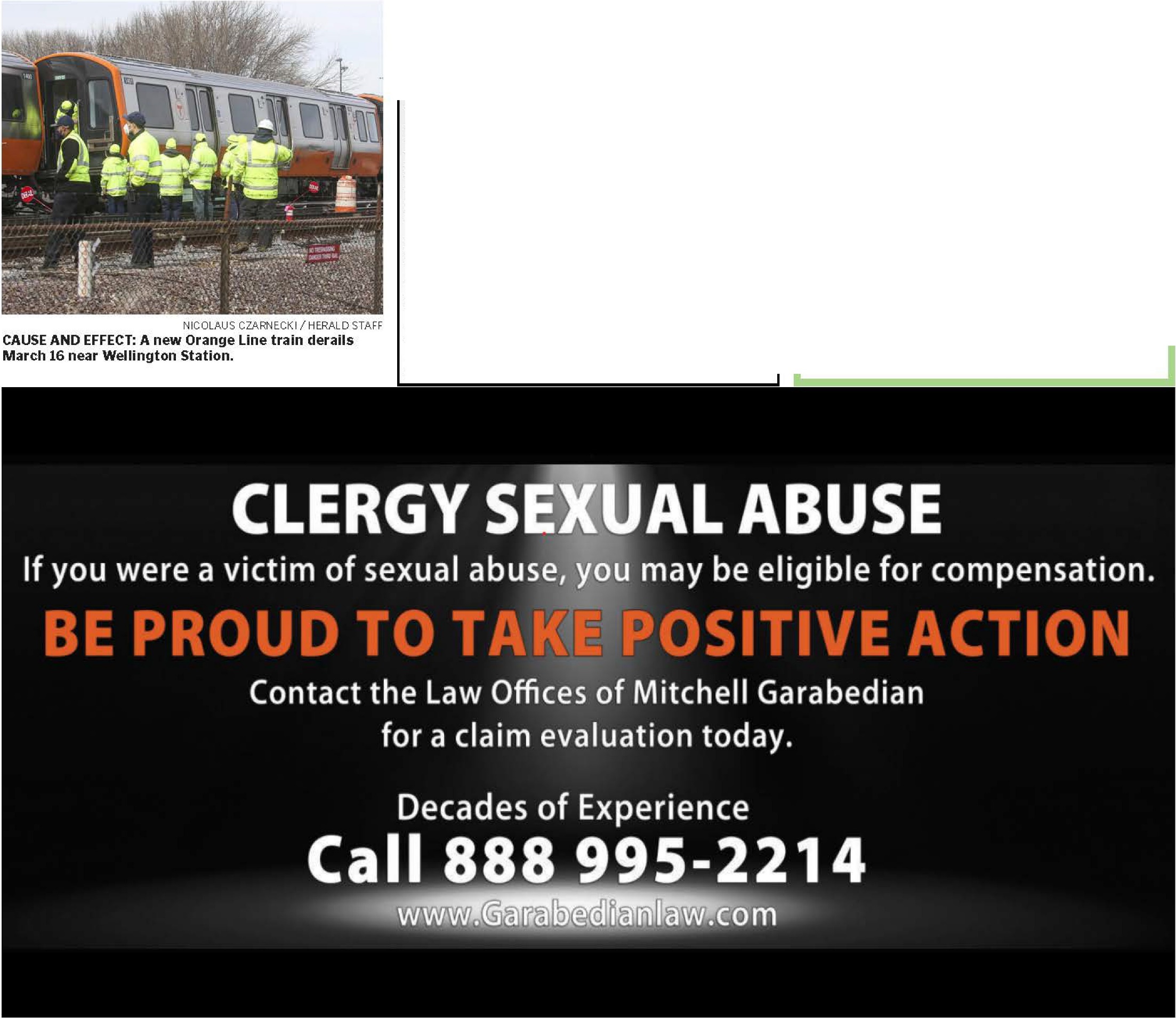 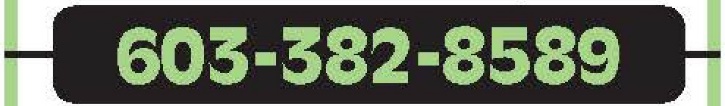 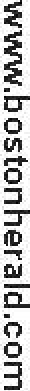 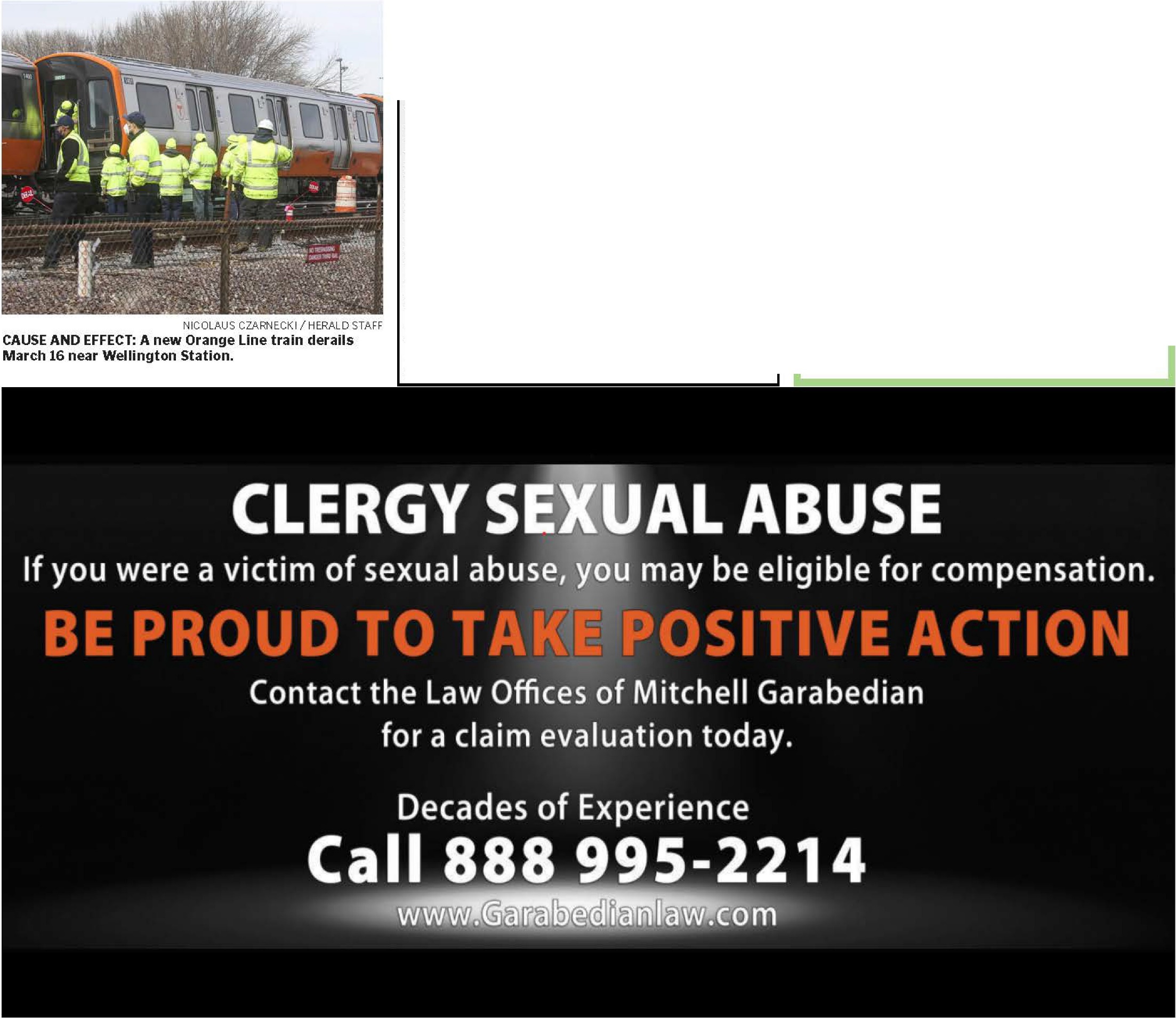 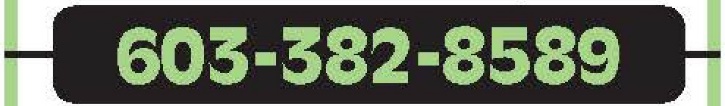 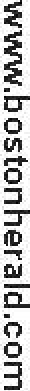 The T shut down service in both directions betweenthose stations after a slow­ speed derailment took place on March 16 near Wellington Station.While the shuttle buses are running, workers are replacing a decades-old track switch that was dam­ aged during the derailment Extending the use of thebuses for an extra week will "allow for additional safety and reliability improve­ ments," :META spokeswom­ an Lisa Battison said.The T also is making improvements at stations along the Orange Line, including tie replacements at Malden, infrastructure repairs at Sullivan Square, station improvements at OakGrove and the installation of a custom-built replacement of another track crossover at Wellington.While the cause of the derailment has yet to be determined, the T said new Orange and Red line cars continue to be out of service as engineers assess the cars' performance.The T and its engineersare trying to determine if could have been a contribut­ anything	vehicle-related ing factor in the derailment.Public Announcement Concerning a Proposed Health Care ProjectBeth Israel Lahey H eaIth, Inc. ("AppIicanf') Iocated at 109 Brookline Avenue, Suite 300, Boston, MA 02215 intends to file a Notice of Determination of Need ("Application") with the Massachusetts Department of Public Health for a Substan tialChange in Service by Beth Israel Deaconess Medical Center, Inc. ("BIDMC") The proposed project is for the expansion of 81DMC's computed  tomography  ("CT')  services (the "Proposed  Projecf') The  Proposed  Project would add one additional  CT unit at BIDMC's West Campus Rosenberg Building within the Department of Radiology located at 1 Deaconess Road, Boston, MA 02215.The Proposed Project would also include related renovation s to accommodate the additional CT unit with no expansion in 81DMC's square footage The total value of the Proposed Project based on the maximum capital expenditure is $4,795,388.00. The Applicant does not an ticipate any price or service impacts on the Applicant's existing Patien t Panel as a result of the Proposed Project Anyten Taxpayers of Massachusetts may register in connection with the intended Application by no Iater th an April 9, 2021 or 30 days from the Filing Date, whichever is later, by contacting the Department of Public Health Determination  of Need Program, 250 Washington Street, 4th Floor, Boston, MA 021 08.Open All Day EasterMe	h I	e saleNewport, Marlboro menthol Maverick: menthol3 pack specialsGrizzly, SKOAL, Copenhagen wintergreen and mint.cigarette packs starting at $4.99JUULLarge Selectionof Disposable vapesWhite Claw Seltzer"T'1310-s:►;o(")I_No,N0.N....co0V,czJIl'T1r-0"N°LEGAL NOTICES	LEGAL NOTICES	LEGAL NOTICES	LEGAL NOTICES	LEGAL NOTICES	LEGAL NOTICES	LEGAL NOTICES	LEGAL NOTICES	 	LEGAL NOTICES Al.clmsalecil.r11"deeTirl pledges of Ideal Pawi of Brockton 01 1he p-emises ll3'.) Wast.-gtrn St, Bos­ ton , MA. 01 Apr 13 2021LEGAL NOTICESAl.elm sale ci t.r11"deaTirl pledgesof&rl)irel.o'"1Co.   of Stoutt,trn 01 tlle;:reni­ sesl.OJWast.-gtrnSt, Bo­ ston, MA. 01 Apr6 a:J.2l. @ 	'1kLEGAL NOTICESAl.elm saleci i.rredeEmed pledges of Errl)ire l.o'"1 Co.of Lynn on the prem­ ises ll30 WaslYgl'!n St, Ebsttr\ MA, 01 Apr 6 2021    0.00	LEGAL NOTICESAix:timsale of inedeemad pledges of Empire Loan Co. on the prem ises ll30 WashngtonSt., Boston, MIi, 01 Apr 6 202110.00an by HarveyCoher\AldiJneer. MA l.c.#3530,.,-ciQI.cC:0<I)0.D.Run your merchandise for sale ad in the Bos ton Herald.3::I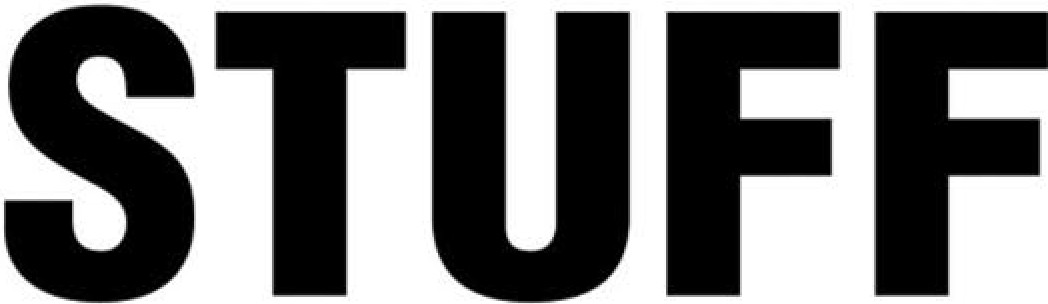 ■....N0SO  THIS IS  HOW A  £.AWM.AN'{'TTWH8Ji'eI    AM A MAN WINS ,  e"!NeSTO?I     AM	'\Jl oP HIGH l'?e G AW ? Al/N£.AW.Clll-l-Y  TAl<'eN	MAN nw r e-c w o IN our   oP   0/00IA?		THePOW8Ji'l=t.JI..?I    NE'V5"! SAW  YOU"!VI  !1R'OUGl-fT  OU/?6 TO POWe"!l'UI.. <'"!15 Nf?S ,	THe   HGHT! MISTel'?VIC TO r:?. .	TOWN§  cl..l-cli'See!CROSSWORD SOLUTIONS  T  ESUDOKU SOLUTION6 7 2 1 3 8 4 5 9N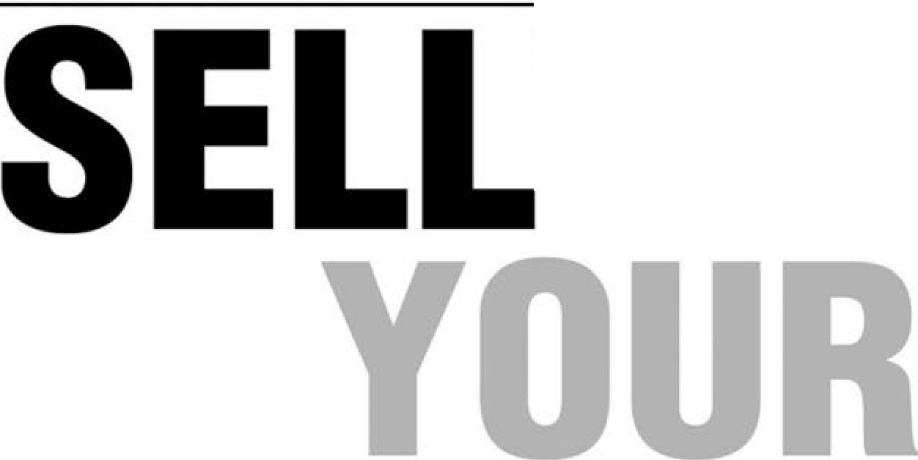 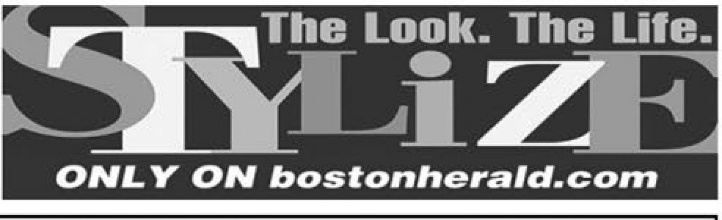 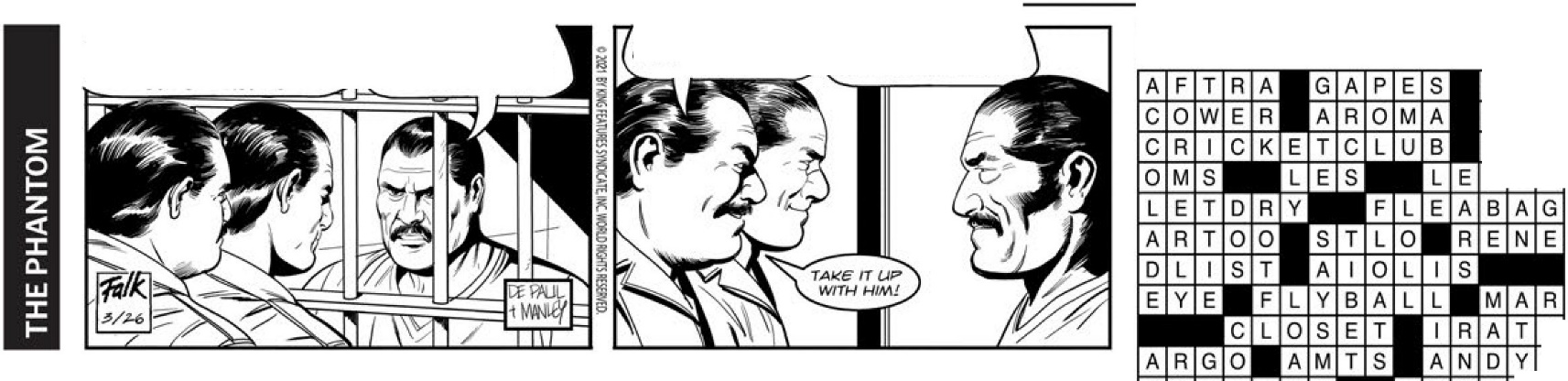 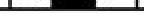 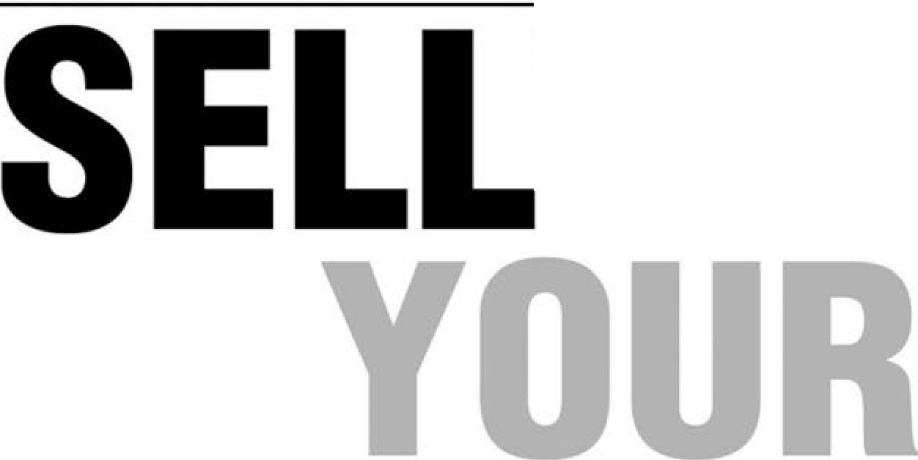 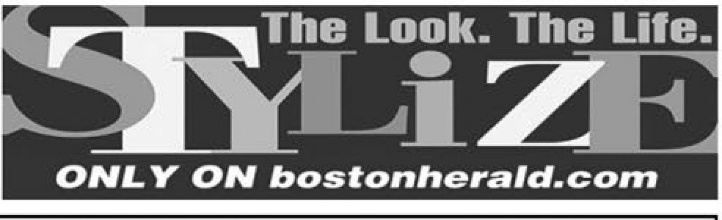 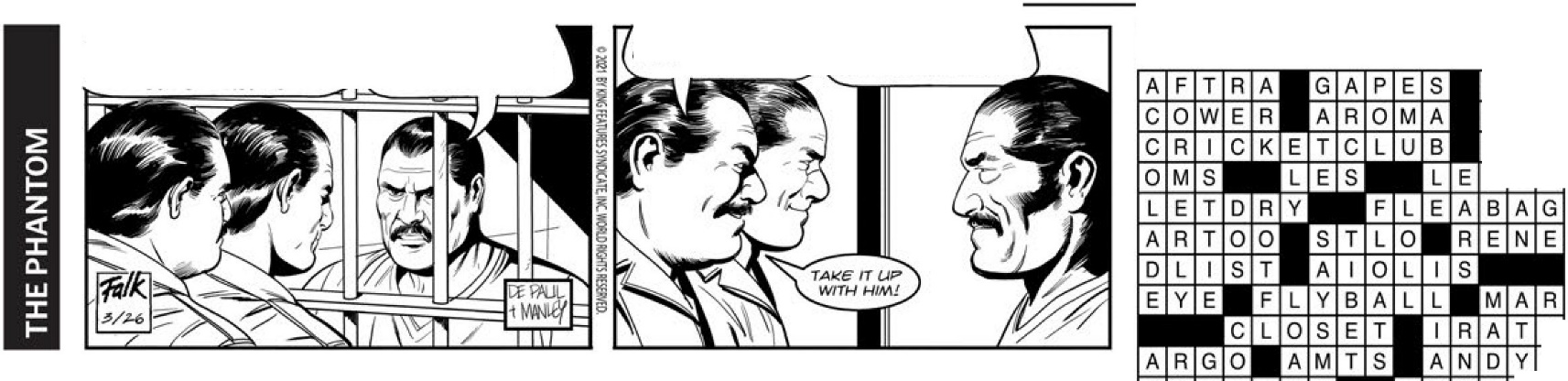 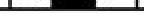 I.ONI uc:::<I'.'3LJ..Cl...JL.JIz0,-VJ0CllJUMBLE SOLUTIONDOGMA   VISOR   SEASON   INVESTThe car dealer just got the latest model, and people were taking test drives - IN DROVESCON R  U  G I C A 	E 	s8	 	p  TA V   I	Ls	s	EE V E	N C A sD E L	X A N A	E E L s9 1 38 5 44 9 57 3 62 8 13 2 75 6 81 4 95 4 7 6 2 82 6 9 1 7 38 2 1 7 3 69 5 4 8 1 26 7 3 9 4 54 9 6 5 8 17 1 2 3 9 43 8 5 2 6 7Factor 4 – Independent CPA Analysis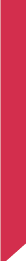 Analysis of the Reasonableness of Assumptions Used For andFeasibility of Projected Financials of:Beth Israel Lahey Health, Inc.For the Years Ending September 30, 2021 Through September 30, 2025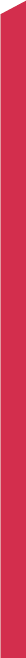 The report accompanying these financial statements was issued byBOO USA, U.P, a Delaware limited liability partnership and the U.S. member of BOO International limited, a UK company limited by guarantee.IBDQTel: 617-422-0700Fax: 617-422-0909BDO International, www.bdo.comOne International Place Bosto n, MA 02110-1745April 1, 2021Jamie Katz, Esq.General CounselBeth Israel Lahey Healt h, Inc. 20 University Road, Suite 700Cambridge, MA 02138RE:	Analysis of the Reasonableness of Assumptions and Projections Used to Support the Financial Feasibility and Sustainability of the Proposed ProjectDear Mr. Katz:Enclosed is a copy of our report on the reasonableness of assumptions used for and feasibility of the financial projections for Beth Israel Lahey Health, Inc. Please contact me to discuss this report once you have had an opportunity to revi ew.Sincerely,BOO USA, UP, a Delaware limited liability partnership, is the U.S. member of BOO International Limited, a UK company limited by guara ntee, and forms part of the international BOO network of independent member firms.BOO is the brand name for the BDO networl< and for each of the BOO Member Firms.TABLE OF CONTENTSPage I.	EXECUTIVE SUMMARY	1RELEVANT BACKGROUND INFORMATION	2SCOPE OF REPORT	6SOURCES OF INFORMATION UTILIZED	6REVIEW OF THE PROJECTIONS	7FEASIBILITY	11Tel: 617-422-0700Fax: 617-422-0909BDO Internationa, www.bdo.comOne International Place Boston , MA 02110-1745April 1, 2021Jamie Katz , Esq_ General CounselBeth Israel Lahey Health, Inc_ 20 University Road, Suite 700 Cambri dge, MA 02138RE:		Analysis of the Reasonableness of Assumptions and Projections Used to Support the Financial Feasibility and Sustainability of the Proposed ProjectDear ML Katz:We have performed an analysis related to the reasonableness and feasibility of the financial projections (the "Projections") of Beth Israel Lahey Health Inc_ (" Beth Israel Lahey Health" , "BILH" or "the Applicant"), related to the expansion of computed tomography (" CT") services by adding one CT unit to the West Campus Rosenberg Building, within the Department of Radiology ("Radiology") of Beth Israel Deaconess Medical Center ("BIDMC") (the "Proposed Proj ect" )- This report details our analysis and findings with regard to the reasonableness of assumptions used in the preparation of the Projections and feasibility of the projected financial results prepared by the management of BILH ("Management")- This report is to be used by BILH in connection wi th the filing of Massachusetts Department of Public Health (" DPH") Determination of Need (" DoN") application and should not be distributed or relied upon for any other purpose_EXECUTIVE SUMMARYThe scope of our review was limited to an analysis of the consolidated fi ve-year financial projections for the Applicant for the fiscal years ending September 30, 2021 through 2025 prepared by Management and the supporting documentation in order to render an opinion as to the reasonableness of assumptions used in the preparation and feasibility of the Projections_Mr. Jamie Katz Beth Israel Lahey Healt h, Inc.March 23, 2021Page 2The Projections exhibit a cumulative operating EBITDA surplus 1 of approximately 7.5 percent of cumulative projected net patient service re venue for BILH for the fi ve years from FY 2021 through 2025. Based upon our review of the relevant documents and analysis of the Proj ections, we determined the anticipated operating EBITDA surplus is a reasonable expectation and based upon feasible financial assumptions. Accordingly, we determined that the Projections are reasonable and feasible, and not likely to have a negative impact on the Applicant's patient panel or result in a liquidation of BILH's assets. A detailed explanation of the basis for our determination of reasonableness and feasibility is contained wi thin this report.RELEVANT BACKGROUND INFORMATIONThe Applicant is a Massachusetts, non-profit, tax-exempt corporation that oversees a regi onal, non-profit health care delivery system comprised of teaching and community hospit als, physician groups, beha vi oral health providers, post-acute care providers and other caregivers. BILH's member entities serve the health needs of patients and communities of Boston and other surrounding communities in Eastern Massachusetts. BILH's purpose is to support the patient care, research, and educational missions of its member entities. BILH's member hospitals include BIDMC and the foll owing hospitals: Addison Gilbert Hospit al; Anna Jaques Hospital ; Beth Israel Deaconess Medical Cent er ; Beth Israel Deaconess Hospit al-Milt on; Beth Israel DeaconessHospit al-Needham; Beth Israel Deaconess Hospi t al-Plymouth; Beverly Hospit al ; Lahey Hospital a Medical Center ; Mount Auburn Hospit al; New England Baptist Hospit al; and, Winchester Hospital (collectively known as (the "BILHHospit als" ). BILH's vi sion is to have a broader impacton the health care industry and patient populations in Massachusetts by sharing best practices,in vesting in foundational infrastructure to support population health managemen,t encouraging true market competition based on value.andBILH also operates Beth Israel Lahey Health Performance Network, LLC (" BILHPN"), a value­ based physician and hospital network and Massachusetts Health Policy Commission (HPC) certified Accountable Care Organization (" ACO"), whose goal is to partner wi th other community hospitals and other providers throughout Eastern Massachusetts to imp rove quality1 Operating EBITDA surplus represents the sum of operating income, interest expense and depreciation and amortization.Mr. Jamie Katz Beth Israel Lahey Healt h, Inc.March 23, 2021Page 3of care while effecti vely managing medical cost s, wi th the goal of provi ding the highest quality health care in the most efficient way. Through BILHPN, BILH and its participating community partners are working to align the incenti ves and efforts needed to dramatically improve the health of broad populations and to focus intently on caring for patients at the right time, in the right location, and in the community whenever possible. BIDMC is contracted to participate in BILHPN and currently participates in its subsidiary ACO, Beth Israel Deaconess Physician Organization, LLC d / b / a Beth Israel Deaconess Care Organization or "BIDCO".As n oted, the Applicant intends to add one CT unit to the Department of Radiology at BIDMC's West Campus Rosenberg Building. BIDMC pr ovides CT services, including CT-guided procedures and diagnostic exams in several locations on its main campus. BIDMC has sited each CT unit to maximize efficiencies to address the patient care needs appropriate to their particular location. There are nine (9) CT units currently in operation on the BIDMC main campus: three (3) CT units on the West Campus, four (4) CT units on the East Campus , and one (1) portable CT unit with limited use. On the West Campus, BIDMC currently operates one (1) CT unit in the Emergency Department (" ED") that serves the diagnostic needs of emergency patients as well as inpatients requiring exams during evening or overnight hours, and two (2) CT units avail able for the full range of diagnostic and interventional radiology services which are located on the 3rd floor of the Rosenberg building (the " Project Site"). The additional CT unit proposed for the Project Site would be used for the full range of CT services , but will primarily support the needs of inpatients and for CT-guided interventional procedures (" CT-guided procedures"), wi th remaining capacity for outpatient diagnostic exams.The vast majority of CT-guided procedures at BIDMC are provided on the West Campus (almost 75% in fiscal year 2019) due to the service mix and available supports on that campus. Current CT-guided procedures provi dedat BIDMC include , wi thout limitation, ablation procedures using radio frequency, Microwave and Cryogen techniques , and placement of cyber markers. CT­ guided procedures enable physicians to have highly refi ned, real-time visual information that precisely targets the area of concern during a procedure improving outcomes and lessening the potential for damage to the surrounding tissue. The quali ty, magnification and ability to employ and detect , injectable contrast into the target site are all essential tools required to perform these types of complex procedures. Access to an additional CT unit equipped to performMr. Jamie Katz Beth Israel Lahey Healt h, Inc.March 23, 2021Page 4advanced CT-guided procedures will reduce patient time to access CT services. It also will broaden BIDMC's current CT capabilities in that the additional CT unit is a newer-generationCT with enhanced functionalities that include both improved dose reduction and imaging quality, as well as, metal artifact reduction algorithms, and the ability to provide cardiac imaging on the West Campus for the significant number of patients wi th cardiac needs. The need for the Proposed Project is based on the existing needs of the Applicant's patient panel. It will also help to address anticipated growt h in the need for CT services based on BIDMC's current patient panel trends of increasing acuity and the aging population , as described in this Application. The Applicant seeks to expand its Project Site CT suite to address delays in access to care, thereby improving the patient experience, the timeliness of clinical decision making, and health outcomes while improving administr ati ve efficiencies. The West Campus CT units are operating at full capacity, there is no back-up unit on the West Campus if a unit requires service , and there are significant clinical and operational barriers to movi ng patients to CT scanners at other BIDMC sites. The current constr aints, leading to delays in scheduling of scans, are caused by the foll owing factors: (1) the increase in inpatient census on the West Campus and the resulting increase in demand for CT services ; (2) the increase in acuity of West Campus inpatients and the expanded use of CT technology to provi de increased CT access for these patient s; (3) the increase in ED patients on the West Campus and the increase in utilization of CT services , particularly for all code stroke and trauma patient s; and (4) the increase in the use of CT­ guided procedures for both inpatients and outpatients, particularly on the West Campus. The expansion of the Project Site CT suite to accommodate an additional CT unit will reduce the delays in access, especially during peak demand times, and reduce significant wait times for CT guided procedures.As n oted, BIDMC's intention is for the proposed additional CT unit to be used consistent wi th the Project Site CTs' current uses, which are heavil y concentrated in inpatient use, CT-guided procedures, and complex diagnostic use wi th limited outpatient diagnostic use. Existing West Campus CT units are heavil y used by inpatient s, due to their proximity to the large number of West Campus inpatient nursing unit s, operating rooms, and specialty centers. In addition, the West Campus has critical services and supports rendering it the primary location for performing CT-guided procedures for both inpatients and outpatients, further driving up the volumeof CT­ guided procedures on the West Campus. One CT unit is particularly suited to CT-guidedMr. Jamie Katz Beth Israel Lahey Healt h, Inc.March 23, 2021Page 5procedures as it has a wi der bore that enables physicians and staff to be oriented in the best location for the procedure. As a result, outpatient diagnostic use is the least prevalent use for West Campus CTs. However, the Radiology Department makes an effort to schedule outpatients with medical appointments on the West Campus for CT services on the West Campus, when possible, to avoid the additional need for patients to transport between the East and West Campuses for their multiple appointments.The new CT unit will be readily integrated within the existing BIDMC's Department of Radiology CT program , with access to highly specialized and experienced BIDMC phys icians , robust departmental and overall hospital quality assurance mechanisms and strong health care quality and patient satisfaction criteria.The Proposed Project is consistent wi th Massachusetts' cost containment goals for multiple reasons. As a threshold matt er, the Proposed Project maximizes use of existing hospital space, facilities and ancillary servic es, reduces admini strati ve inefficiencies caused by capacity constraint s, and most impor tantly, increases timely patient access to care in the appropriate setting. Al so, with respect to cost containment, it is important to highlight that a significant portion of the services planned for the additional CT unit is included as a component of an inpatient stay or an interventionalprocedure. With respect to the limited number of standalone outpatient diagnostic exams, they will be subject to current and newly developing clinical decision-making support pract ices, as well as prior authorization requirements. The Proposed Project will not impact existing payor contracts.In sum, the expanded CT services capacity on BIDMC's West Campus will ensure that BIDMC p atient s, including vulnerable patients in BIDMC's Community Benefits Service Area (" CBSA"), and, in part icular, inpatients and patients in need of CT-guided procedures, have timely access to essential hospital-based imaging services from a lower cost provider of high quality tertiary and quaternary services.Mr . Jamie Katz Beth Israel Lahey Healt h, Inc.March 23, 2021Page 6Ill.	SCOPE OF REPORTThe scope of this report is limited to an analysis of the fi ve-year Projections for the fiscal yearsending September 30, 2021 through 2025, prepared by Managemen,t and the supportingdocumentation in order to render an opinion as to the reasonableness of assumptions used in the preparation and feasibility of the Projections. Reasonableness is defined wi thin the context of this report as supportable and proper , given the underlying information. Feasibility is defined as based on the assumptions used, the Proposed Project is not likely to result in a liquidation of the underlying assets or the need for reorganization.This report is based on prospective financial information provided to us by Management. BOO understands the prospecti ve financial information was developed as of October 28, 2020 and is still representati ve of Managemen'ts expectations as of  the drafting of this report. BOO has not audited or performed any other form of attestation services on the projected financial information related to the operations of BILH.If BOO had audited the underlying data, matters may have come to our attention that would have resulted in our using amounts that differ from those provi ded. Accordingly, we do not express an opinion or any other assurances on the underlying data or projections presented or relied upon in this report. We do not provi de assurance on the achievabili ty of the results forecasted by the Applicant because event s and circumstances frequently do not occur as expected, and the achievement of the forecasted results is dependent on the actions, pl ans, and assumptions of Management. We reserve the right to update our analysis in the event that we are provided wi th additional information.SOURCES OF INFORMATION UTILIZEDIn formulating our conclusions contained in this report, we revi ewed documents produced by Management as well as third party industry data sources. The documents and information upon which we relied are identified below or are otherwi se referenced in this report:Mr . Jamie Kat z Beth Israel Lahey Healt h, Inc.March 23, 2021Page 7Financial Model for BILH for the periods ending September 30, 2021 through September 30, 2025;Draft BILH Application Form for DoN Applicati on, including narrative;Audited Financial Statements for Beth Israel Lahey Health, Inc. for Fiscal Year Ended September 30, 2019 and September 30, 2019;Audited Financial Statements for Caregr oup, Inc., Seacoast Regional Health Syste ms, Inc. and Lahey Health Syste ms, Inc. for Fiscal Years Ended September 30, 2017 and 2018;Beth Israel Lahey Health, Inc. draft patient volume tables for Fiscal Years Ended September 30, 2019 and 2018;BILH's Fiscal Year 2021 Operating and Capital Budgets Finance Committee Presentation as of December 18, 2020;BILH's Fiscal Year 2021 Budget for Growth in Patient Volume and Consolidated Statement of Revenue and Expenses;RMA Annual Statement Studies , published by The Risk Management Association;Definiti ve Healthcare data;IBISWorld Industry Rep ort, Hospitals in the US, dated January 2021;REVIEW OF THE PROJECTIONSThis section of our report summarizes our revi ew of the reasonableness of the assumptions used and feasibility of the Projections.The foll owing table presents the Key Metri cs, as defined below, which compare the forecasted operating results of the performance of BILH after the affiliation to market information from RMA Annual Studies (" RMA" ), IBISWorld , and Defini ti ve Healthcare to assess the reasonableness of the Projections.Mr. Jamie Katz Beth Israel Lahey Health, Inc.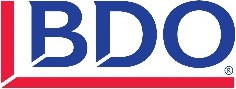 March 23, 2021Page 8Key Financial Metrics and Ratios	ProjectedFootnotes Industry data metrics based on each data source s respective definitions and may differ from the definitions listed below Further, we note industry metric s only inc lude hospitals and do not reflec t health systems, including physic ian organizationsProfit before taxes margin from RMA data and net income margin from Definitive Healthcare data treated as an equivalent to excess marginThe Key Metrics fall into three primary categories: profitability, liquidity, and solvency. Profitability metrics are used in the evaluation of management performance in how efficiently resources are utilized. Liquidity metrics, including common ratios such as “days of available cash and investments on hand”, measure the quality and adequacy of assets to meet current obligations as they come due. Solvency metrics measure the company’s ability to take on and service debt obligations. Additionally, certain metrics can be applicable to multiple categories. The table below shows how each of the Key Metrics is calculated.Mr. Jamie Katz Beth Israel Lahey Health, Inc.March 23, 2021Page 9Key Financial Metrics and RatiosRatio Definitions	CalculationOperating Margin (%) Excess Margin (%)Debt Service Coverage Ratio (x)Operating Income Divided by Total Operating RevenueExcess Income Divided by (Total Operating Revenues + Non-Operating Revenue)(Excess Income + Depreciation and Amortization + Interest) Divided by (Principal Payments and Interest)Days Available Cash and Investments on Hand (#) Operating Cash Flow (%)Current Ratio (x)Ratio of Long Term Debt to Total Capitalization (%) Ratio of Cash Flow to Long Term Debt (%)(Available Cash) Divided by [(Total Operating Expenses Less Depreciation and Amortization) Divided by 365 Days] (Operating Income + Depreciation and Amortization + Interest) Divided by Total Operating RevenueCurrent Assets Divided by Current LiabilitiesLong Term Debt Divided by Total Capitalization (Long Term Debt and Unrestricted Net Assets) (Operating Income + Depreciation and Amortization + Interest) Divided by Long Term DebtNet Assets Without Donor Restrictions ($ in thousands) Total Unrestricted Net AssetsTotal Net Assets ($ in thousands)	Total Net AssetsRevenueWe analyzed the projected revenue within the Projections. Revenue for the Applicant includes net patient service revenue and other operating revenue. We note that the cumulative net patient service revenue comprises 87.1 percent of the cumulative total operating revenue from FY 2021 through FY 2025.Total operating revenue for the Projections are expected to grow from $5.87 million in FY 2021 to $6.77 million in FY 2025. This represents a 3.7 percent compounded annual rate of return over the four-year period.In order to determine the reasonableness of the projected revenue, we reviewed the underlying assumptions upon which Management relied. Based upon our review of the information provided and the discussions noted above, we understand Management relied upon historical operating results and anticipated demographic trends in the BILH service area. The projected four year compound annual total operating revenue growth rate (“CAGR”) between FY2021 and FY 2025 is below the historical two year CAGR between FY2017 and FY2019 and the range of annual revenue growth rates for the Applicant between FY 2017 and FY 2019 as indicated in the tableMr. Jamie Katz Beth Israel Lahey Healt h, Inc.March 23, 2021Page 10below. We excluded the performance for fiscal year 2020 in this comparison given it was significantly impacted by the unusual event related to global pandemic Covid-19.(2021 - 2025)	(2017 - 2019)	Range (2017 - 2019)Revenue Projection	3.7%	6.1 %	5.7% to 6.4 %Based upon the f oregoing, it  is our opinion that the revenuegrowth projected by Management reflects a reasonable estimation of future revenueof BILH.Operating ExpensesWe analyzed each of the categorized operating expenses or reasonableness and feasibility related to the Projections. The operating expenses in the analysis include salaries and benefit s, depreciation  and  amortization,  interest  expenses,  and  supplies  and  other  expenses.  Total operating expenses are projected to grow 3.0 percent in FY 2021 as compared to FY2019. As noted above, we excluded the performance of FY 2020 given it was significantly impacted by the unusual event related to the COVID-19 global pandemic. After FY 2021, total operating expenses are projected to grow annually at 3.3 percent from FY 2022 through FY 2025. The annual growt h in total operating expenses is slightly below the annual historical expense growth from FY 2017 to FY 2019 ranging from 4.2 percent to 5.2 percent.Similarly, and as indicated in the table below, the projected four year compound annual total operating expense growth rate (" CAGR") bet ween FY 2021 and FY 2025 is belo w the historical two year CAGR bet w een FY2017 and FY2019 and the range of annual revenue growt h rates for the Applicant bet ween FY 2017 and FY 2019. The main driver of the slightly lower expense growt h is related to the synergies from reallocating centralized service costs (e.g. human resource,   marketing/ communicatoi ns,   information   technology,   etc.)   achieved  from   the integration of legacy health care systems. BILH was formed on March 1, 2019 through the combination of the hospitals and other affiliates of three legacy health care systems based primarily in the Eastern Massachusetts market , including the former CareGroup, Inc., Lahey Health Syste m, Inc. and Seacoast Regional Health Syst ems, Inc. The integration is expected to enable BILH to operate more efficiently and reduce administrati ve costs.Mr. Jamie Katz Beth Israel Lahey Healt h, Inc.March 23, 2021Page 11Operating Expenses(2021 - 2025)	(2017 - 2019)	Range (2017 - 2019)3.3%	4.7 %	4. 2% - 5.2% Projection	Based upon the foregoing, it is our opinion that the operating expenses within the Projections reflect reasonable estimation of future expenses of the Applicant. We note that the projected total operating expenses as a percentage of total operating revenue range from 98.4 percent to 99.8 percent from FY 2021 to FY 2025. We further note that this level of total operating expenses is in-line wi th the historical total operating expenses as a percentage of total operating revenue which ranged from 98.8 percent to 101.5 percent from FY 2017 to FY 2019.Capital Expenditures and Proposed Project FinancingWe revie wed the project costs within the Projections related to the Proposed Project which totaled $4.8 million. The total project costs include the cost of the CT unit and the associated renovations for the space for the unit.In addition to maintenance capital expendtiures, we also revie wed the financing plans for the Proposed Project. It is our understanding that the expenditures related to the Proposed Project are expected to be funded through the Applicant's cash on hand. We note that the cash and cash equi valents balance included in the Projections is approximately $1.43 billion in FY 2021, of which the cost of the Proposed Project represents approximately 0.3 percent. We note the model indicates a consistent level of the total cash balance through the projection period and the declining trend for the days avail able cash and investments on hand. Based on the noted factors, there appears to be sufficient room to accommodate the financing for the Proposed Project within the Applicant ' s available capital wi thout the need for debt financing.FEASIBILITYWe analyzed the Projections and Key Metrics for the Proposed Project. In preparing our analysis we considered multiple sources of information including industry metrics, historical results, and Management expectations. It is important to note that the Projections do not account for any anticipated changes in accounting standards. These standards , which may have a materialMr. Jamie Katz Beth Israel Lahey Health, Inc.March 23, 2021Page 12impact on individual future years, are not anticipated to have a material impact on the aggregate Projections.Within the projected financial information, the Projections exhibit a cumulative operating EBITDA surplus of approximately 7.5 percent of cumulative projected net patient service revenue for BILH for the five years from FY 2021 through 2025. Based upon our review of the relevant documents and analysis of the Projections, we determined the anticipated EBITDA surplus is a reasonable expectation and based upon feasible financial assumptions. Accordingly, we determined that the Projections are reasonable and feasible, and not likely to have a negative impact on the patient panel or result in a liquidation of assets of BILH.Respectively submitted,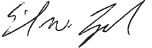 Erik LynchPartner, BDO USA LLPHPC ACO Certification Approval Letter134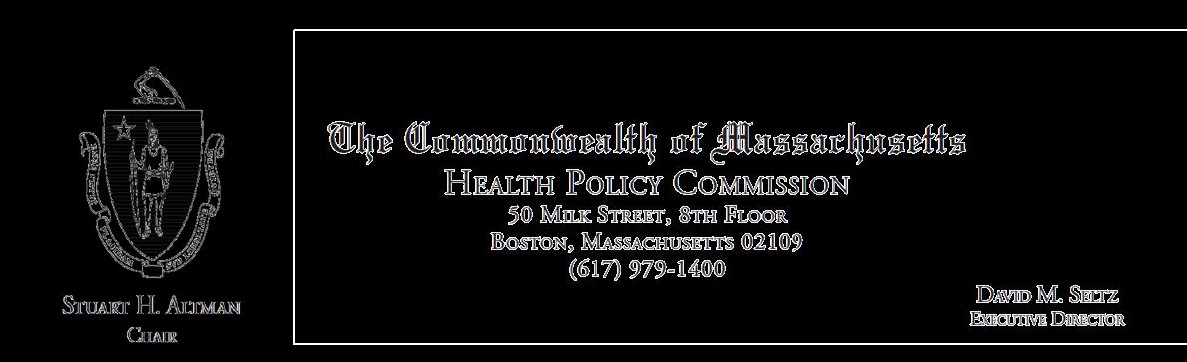 December 23, 2019Eryn GallagherBeth Israel Lahey Pe1fo1mance Network 109 Brookline Avenue Suite 300Boston, MA 02215RE:	ACO Ce1tification Dear Ms. Gallagher:Congratulations! The Health Policy Commission (HPC) is pleased to info1myou that Beth Israel Lahey Pe1fo1m ance Network meets the requirements for ACO Ce1tification. This ce1tification is effective from the date of this letter through December 31, 2021.The ACO Ce1tification program, in alignmentwith other state agencies including MassHealth, is designed to accelerate care delive1y transfo1mation in Massachusetts and promote a high quality, efficient health system. ACOs paiticipating in the program have met a set of objective critelia focused on core ACO capabilities including suppo1t ing patient-centered care and governance, using data to diive quality improvement, and investing in population health. Beth Israel Lahey Pe1fo1mance Network meets those crite1ia.The HPC will promote Beth Israel Lahey Pe1fo1mance Network as a Ce1tified ACO on our website and in our marketing and public mate1ials. In addition , a logo is enclosed for your use in accordance with the attached Te1ms of Use. We hope you will use the logo to highlight the ACO Ce1tification to your patients, payers, and others.The HPC looks fo1ward to your continued engagement in the ACO Ce1tification program over the next two years.Thank you for your dedication to providing accountable, coordinated health cai·e to your patients. If you have any questions about this letter or the ACO Ce1t ification program, please do not hesitate to contact Mike Stanek, Manager, at HPC-Ce1itfication@mass.gov or (617) 757-1649.Best wishes,David Seltz Executive Director8.	Articles of Organization-	-	-	-	• · - -	···- -·.     -·be	QCommontDealtb of fflassacbusettsWilliam Francis GalvinSecretary of the CommonwealthOne Ashburton Place, Room 1717, Boston, Massachusetts 02108-1512ARTICLES OF ORGANIZATION(General Laws, Chapter 180)ARTICLE IThe exact name of the corporation is:Filing Fee: $35.00Beth Israel Lahey Health, Inc.ARTICLE IIThe purpose of the corporation is to engage in the following act ivi ties :The corporation is organized and shall be operated exclusively for charitable, scientific, and educational purposes within the meaning of Section 501(c)(3) of the Internal Revenue Code of 1986, as amended (the "Code"), and is organized and shall be operated exclusively for the benefit of, to perform the functions of, or to carry out the purposes of Beth Israel Deaconess Medical Center, Inc., Beth Israel Deaconess Hospital - Milton, Inc., Beth Israel Deaconess Hospital - Needham, Inc., Beth Israel Deaconess Hospital - Plymouth, Inc., New England Baptist Hospital, Mount Auburn Hospital, Lahey Clinic Foundation, Inc., Lahey Health Shared Services, Inc., Northeast Hospital Corporation, Winchester Hospital, Anna Jaques Hospital, Inc., Northeast Behavioral Health Corporation and their affiliated organizations that are exempt from taxation under Section 501(c)(3) of the Code, and classified as other than a private foundation under Section 509(a)or 509(a)(2) of the Code (collectively, the "Supported Organizations"). In this capacity, the corporation:has been formed to maintain and operate charitable hospitals and services associated with charitable hospitals, to advance education and research in providing care to the sick and injured and in training health care professionals, and to promote the general health of the community, including, without limitation,\		behavioral health, and the needs of at-risk, underserved, uninsured and government payer patient populations;shall develop, provide and maintain, for the benefit of patients, patient families, employers, commercial payers, public payers, and the Commonwealth, a transformative, competitive model of care that provides the highest quality care in settings that are lower cost, clinically appropriate and both accessible and convenient to and for patients and their families;shall support the Supported Organizations, which may include support by gift, grant, guarantee, or other means, including without limitation by becoming jointly and severally liable with the Supported Organizations and/or their affiliated organizations in connection with the indebtedness of some or all of such organizations ; andmay engage in any other charitable activities that may be lawfully carried on by a corporation formed under Chapter 180 of the Massachusetts General Laws and which is exempt from taxation under Section 501(c)(3) of the Code.Not,,If th, $/'ac,provid,d undrr any articl, or itnn on thisfonn is insufliciont, additions shall bt sttfonh on onnule only of separate 8 112 x 11 sbetts of paper with a ltft margin of at least 1 inch. Additions w more than one article may be made on a single sheet so umg as ,ach artick requiringeach addition is clearly indicar,d.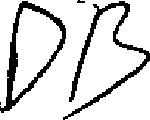 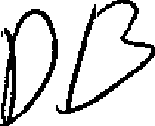 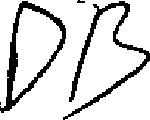 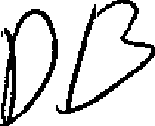 137180• 1116113ARTICLE IIIA corporation may have one or more classes of members. If it does, the designation of such classes, the manner of election or appointments, the duration of membership and the qualification and rights, including voting rights, of the members of each class, may be set forth in the by-laws of the corporation or may be set forth below:The corporation shall have no members. All powers of members under Massachusetts law shall be exercised by the trustees.ARTICLE IV**Other lawful provisions, if any, for the conduce and regulation of the business and affairs of the corporation, for its voluntary dissolution, or for limiting, defining, or regulating the powers of the corporation, or of its directors or members, or of any class of members, are as follows:See Attachment Sheets 4A - 4C.ARTICLEVThe by-laws of the corporation have been duly adopted and the initial directors, president, treasurer and clerk or other presiding, financial or recording officers, whose names are set out on the following page, have been duly elected... Jf thrrr arr no proviiiom, start "Nonr".Note, 1he pnudingfour (4)articks are considered to be pumanmt and may only be changed by filing appropriau Articks of Amendment.138Other lawful provisions, if any, for the conduct and regulation of the business and affairs of the corporation, for its voluntary dissolution, or for limiting, defining, or regulating the powers of the corporation, or of its trustees, are as follows:The corporation shall have in furtherance of its corporate purposes all of the powers specified in Section 6 of Chapter 180 and in Sections 9 and 9A of Chapter 156B of the Massachusetts General Laws (except those provided in paragraph (m) of said Section 9) as now in force or as hereafter amended, and may carry on any operation or activity referred to in Article 2 to the same e,xtent as might an individual, either alone or in a joint venture or other arrangement with others, Qr through a wholly or partly owned or controlled corporation provided, however, that no such power shall be exercised in a manner inconsistent with said Chapter 180 or any other chapter of the Massachusetts General Laws or inconsistent with the exemption from federal income tax to which the corporation shall be entitled under Section 501(c)(3) of the Internal Revenue Code.The trustees may make, amend or repeal the bylaws in whole or in part.Meetings of the trustees (and meetings of any committees elected or appointed by the trustees) may be held anywhere in the United States.No trustee or officer of the corporation shall be personally liable to the corporation for monetary damages for breach of fiduciary duty as such director or officer notwithstanding any provision of law imposing such liability, except to the extent that such exemption from liability is not permitted under Chapter 180 of the Massachusetts General Laws.4.5.(a) The corporation shall, to the extent legally permissible, indemnify each person who serves as one of its trustees or officers, or who serves at its request as a director, trustee or officer of another organization or in a capacity with respect to any employee benefit plan (each such person being called in this Section 4.5 a "Person") against all liabilities and expenses, including amounts paid in satisfaction of judgments, in compromise or as fines and penalties, and counsel fees, reasonably incurred by such Person in connection with the defense or disposition of any action, suit or other proceeding, whether civil or criminal, in which such Person may be involved or with which such Person may be threatened, while in office or thereafter, by reason of being or having been such a Person, except with respect to any matter as to which such Person shall have been adjudicated in any proceeding: (i) not to have acted in good faith in the reasonable belief that his or her action was in the best interests of the corporation or (ii), to the extent that such matter relates to service at the request of the corporation for another organization or an employee benefit plan, to not have acted in the best interests of such organization or of the participants or beneficiaries of such employee benefit plan. Such best interests shall be deemed to be the best interests of the corporation for the purposes of this Section 4.5.Notwithstanding the foregoing, as to any matter disposed ofby a col)lpromise payment by any Person, pursuant to a consent decree or otherwise, no indemnification either for said payment or for any other expenses shall be provided unless such compromise shall be approved as in the best interests of the corporation, after notice that it involves such indemnification, (a) by a disinterested majority of the trustees then in office; or (b) by a majority of the disinterested trustees then in office, provided that there has been obtained an opinion in writing of independent legal counsel toIthe effect that such Person appears to have acted in good faith in the reasonable belief t at his Jr her action was in the best interests of the corporation.Expenses, including counsel fees, reasonably incurred by any Person in connection ;with th:edefense or disposition of any such action, suit or other proceeding may be paid from time to tirrie by the corporation in advance of the final disposition thereof upon receipt of an undert kingsuch Person to repay the amounts so paid if such Person ultimately shall be adjudicated fo be nqtentitled to indemnification under this Section 4.5. Such an undertaking may be, accepted witho t reference to the financial ability of such Person to make repayment.	i 1 :The right of indemnification hereby provided shall not be exclusive. Nothing contain d in this Section shall affect any other rights to indemnification to which any Person or other c:orporaiepersonnel may be entitled by contract or otherwise under law.	·    . j.As used in this Section 4.5, the term "Person" includes such Person's respective heirs, executors and administrators, and a "disinterested" trustee or officer is one against whom in such capacity the proceeding in question, or another proceeding on the same or similar grounds, is not then pending.4.6.(a) No person shall be disqualified from holding any office by reason of any interest. In the absence of fraud, any trustee or officer of this corporation, or any concern in which any such trustee or officer has any interest, may be a party to, or may be pecuniarily or otherwise interested in, any contract, act or other transaction (collectively called a "transaction") of this corporation, andsuch transaction shall not be in any way invalidated or otherwise affected by that fact; andno such trustee, officer or concern shall be liable to account to this corporation for any profit or benefit realized through any such transaction; provided, however, that such transaction either was fair at the time it was entered into or is authorized or ratified by a majority of the directors who are not so interested and to whom the nature of such interest has been disclosed. No interested trustee of this corporation may vote or may be counted in determining the existence of a quorum at any meeting at which such transaction shall be authorized, bl.it may participate in discussion thcreof	·For purposes of this Section 4.6, the term "interest" shall include personal-interest and also interest as a trustee, officer, stockholder, shareholder, overseer, member or beneficiary of any concern; and the term "concern" shall mean any corporation, association, trust, partnership, firm,person or other entity other than this corporation.	!INo transaction shall be voided by reason of any provisions of this Section 4.6 which would Je valid but for such provisions.	'No part of the assets or net earnings of the corporation shall inure to the benefit of any officJr or director of the corporation or any individual (except that the corporation shall be authorized aJd empowered to pay reasonable compensation for services rendered and reimburse for reasonable expenses incurred on behalf of and for the benefit of the corporation); no substantial part oft 1 eactivities of the corporation shall be the carrying on of propaganda, or otherwise attempting, to influence legislation except to the extent pennitted by Section 501(h) of the Internal Revenue Code; and the corporation shall not participate in, or intervene in (including the publishing or distributing of statements), any.political campaign on behalf of (or in opposition to) any candidate for public office. It is intended that the corporation shall be entitled to exemption from federal-income tax under Section 50l(c)(3) of the Internal Revenue Code and shall not be a private foundation under Section 509(a) of the Internal Revenue Code.If and so long as the corporation is a private foundation (as that tennis defined in Section 509 of the Internal Revenue Code), then notwithstanding any other provisions of the articles of organization or the bylaws of the corporation, the following provisions shall apply:the income of the corporation for each taxable year shall be distributed at such time and in such manner as not to subject the corporation to the tax on undistributed income imposed by Section 4942 of the Internal Revenue Code, andthe corporation shall not engage in any act of self-dealing (as defined in Section 4941(d) of the Internal Revenue Code), nor retain any excess business holdings (as defined in Section 4943(c) of the Internal Revenue Code), nor make any investments in such manner as to subject the corporation to tax under Section 4944 of the Internal Revenue Code, nor make any taxable expenditures (as efiried in Section 4945(d) of the Internal Revenue Code).Upon the liquidation or dissolution of the corporation, after payment of all of the liabilities of the corporation or due provision therefor, all of the assets of the corporation shall be disposed of to one or more of the Supported Organizations as are at that time exempt from federal income tax under Section 50l(c)(3) of the Internal Revenue Code.The corporation shall not discriminate in administering its policies and programs or in the employment of its personnel on the basis of race, color, religion, national or ethnic origin, sex, handicap, gender, gender identity, sexual orientation, military status  or otherwise.All references herein: (i) to the Internal Revenue Code shall be deemed to refer to the Internal Revenue Code of 1986, as now in force or hereafter amended; (ii) to the General Laws of The Commonwealth of Massachusetts, or any chapter thereof, shall be deemed to refer to said General Laws or chapter as now in force or hereafter amended; and (iii) to particular sections of the Internal Revenue Code or said General Laws shall be deemed to refer to similar or successor provisions hereafter adopted.ARTICLEVIThe effective date of organization of the corporation shall be the dace approved and filed by the Secretary of the Commonwealth. If a later effective date is desired, specify such date which shall not be more than thirty days after the dare of filing.ARTICLE VIIThe information contained in Article VII is not a permanent part of the Articles of Organization.a. The street address (posr office boxes are not acceprnble) of the principal office of the corporation in Massachusetts is: 109 Brookline Avenue, Suite 300, Boston, MA 02215-3903IThe name, residential address and post office address of each director and officer of the corporation is as follows:President:Treasurer:Clerk:Directors:(or officers having the powers of directors)c. The fiscal year of the corporation shall end on the last day of the month of:	Septemberd. The name and business address of the resident agent, if any, of the corporation is:Not applicableIA\k, the below signed incorporator(s), do hereby certify under the pains and penalties of perjury that ]Jw@have not been convicted of any crimes relating to alcohol or gaming within the past ten years. IA\k do hereby further certify rhar to the best of my	knowledge the above-named officers have not been similarly convicted. If so convicted, explain.	'		·IN WITNESS WHEREOF AND UNDER THE PAINS AND PENALTIES OF PERJURY, !.£we, whose signature(s) appear below as incorporator(s) and whose name(s) and business or residential address(es) are clearly typed or printed beneath each signature, do herdby associ­ ate with the intention of forming this corporation under the provisions of General Laws, Chapter 180 and do hereby sign these Articles of0 rganization as incorporacor(s) this 2.3 rJ day of  N l) II t,.1-1BE. fl..	, 20 L B - ;	/,	f  ,.g(fc/4/MDavid Spackman, 41 Burlington Mall Road, Burlington, MA 01805Nott: If an txisting corporation is acting as incorporator, typt in tht txact namt of the corporation, tht  stau orothtr jurisdictio11 where it was incorporattd, tht  namt of the person signing on bthalf of said corporation and tht titk ht/she holds or other authority by which sut:h action is taken.----------------------·---------S- -tC· 1-r.cfl.""Tr. :.-.,,r	, -:-  r".	THE COMMONWEALTH  OF MASSACHUSETTSf\t'.\ t Lr I t';LClHiMtJ WE1\ Lt -2018 NOV 27 AH 9: 55CG POftf..TIOHS mvlSIQKARTICLES OF ORGANIZATION(General Laws, Chapter 180)	!320882I hereby certify that, upon examination of these Articles of Organization, duly submitted to me, it appears that the provisions of the General Laws relative to the organization of corporations have been complied with, andJ eby approve said articles; and the filing fee in the amount of$_)		havi b n paid, said a ti les are deemed to havo/bf/1filed with me chis   /_	day of L.!!   !!V(½iW	20  _J_ .Effective date:   	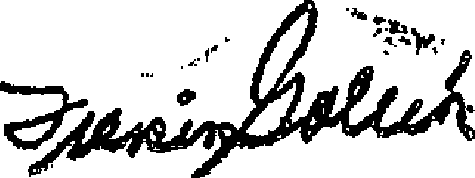 WILLIAM FRANCIS GALVIN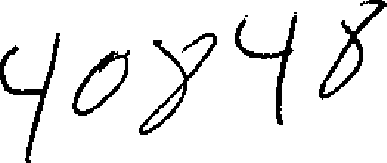 Secretary of the CommonwealthTO BE FILLED IN BY CORPORATIONContact information:David Spackman41 Burlington Mall Road Burlington, MA 01805Telephone: 781-744-3466Email: David.G.Spackman@lahey.orgA copy this filing will be available on-line at www.state.rna.us/sec/cor once the document is filed.MA SOC   Filing Number:201915220970	Date: 7/19/2019 11:12:00 AM7/19/2019  11: 08: 22 AM  From:	To:   6176243891 (   2/4IDENTIFICATIONno.  	Filing Fee: $15.00QC'ht ommonwtaJtlJ of ffla.s-.S'a:cbuS'ttts-william Francis GalvinSecretary of the CommonwealthOneAshburton Place, Room 1717, Boston, Massachusetts 02108-1512ARTICLES OF AMENDMENT(General Laws, Chapter 180, Section 7)wwre, _Ke_vin_Ta_bb,_M._D 	,"President/ "'tiee Pfesideat,and Jamie Katz	, "Clerk/ '"Assi&EQflt Clerk,of	Beth Israel Lahey Health, Inc.{&a ct nameof corporatirm)located at 109 Brookline Avenue, Suite 300, Boston, Massachusetts, 02215{Adtlress of corporatitmin Mdsstu:bUfetts)do hereby certify that these Articles of Amendment alfccting articles numbered:2{Number thost articks 1, 2, 3, and/or 4 bring ammdtd}of the Articles of Organi:iation were duly adopted at a nlttring held on _Ju_n_e_7	20 19	, by vote of. 	 members,   	2_0	direcwrs, or	shareholders"*,0 Being at least two-thirds of its members legally qualified to vott: in meetings of the corporation; ORIll Being at least two-thirds of its directors where there are no members pursuant to General Laws, Chapter 180, Section 3; OR0 In the case of a corporation havingcapital stock, by die holders ofat least two-thirds of the capiral stock having the right to vote therein.Artide II: The corporation is organized and shall be operated exclusively for charitable, scientific, and educational purposes Within the meaning of Section 501(c)(3) of the Internal Revenue Code of 1986, as amended (the NCo de"), and Is organized and shall be operated exclusively for the benefit of, to perfonn the functions of, or to carry out the purposes of Beth Israel Deaconess Medical Center, Inc., Beth Israel Deaconess Hospital - MIiton, Inc., Beth lstael Deaconess Hospital -  Nee<:lham, Inc., Beth Israel DeaconessR	Hospital • Plymouth, Inc., New England Baptist Hospital, Mount Auburn Hospital, Lahey Cllnic Foundation,Inc ., Lahey Health Shared Services, Inc., Northeast Hospital Corporation, Winchester Hospital, AnnaJaques Hospital, Inc., Northeast Behavioral Health Corporation, and their affillatod organizations that are exempt from taxation under Section 501(cX3} of the Code, and classlfled as other than a private foundation under Section 509(a)(1) or 509(a)(2) of the Code (collectlvely,the "Supported Organizations"). In this capacity, the corporation:•Ddttt thei11Applitablt words... Clm qn{y	b/1)( dw a,plid.N11,., I/ J..  ,p,m:,rowJ,,J,-.tlm- ,my ,iJ'lidb ,w iMm ""' ti,;.,fo.,.,,.u	J11dl /,11,,,,ford,dfl  @•   ,i,kM!,  eftqll1'tltell 1/2r 11tbm,ofpaper withakft m"1pl fl/ltt   /utt1 ind,,AdJ{tlf,,u Id -	#Ill# C,M tmitk m4jl .,   ""'"'0#t1n11gk J11,tw/,,mg,u -11 artu:/,, ,wp,img11MbdJJtion;,c£usrly indwrod.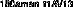 1447/19/2019 11:08:22 AM From: To: 6176243891( 3/4)has been formed to maintain and operate charitable hospitals and services associated with charitable hospitals, to advance education and research in providing care to the sick and injured and in training health care professionals, and to promote the general health of the community, including, without limitation, a core commitment to (i) meeting the health care, including behavioral health, needs of at-risk, underserved, uninsured and government payer patient populations throughout the Commonwealt;hand (ii) diversity and geographic representation from within the service areas of its affiliated safety net hospitals, Lawrence General Hospital, Cambridge Health Alliance, and Signature Healthcare Brockton Hospital, for so long as each such hospital maintains a clinical and/or contractual affiliation with the corporation.shall develop, provide and maintain, for the benefit of patients, patient families, employers, commercial payers, public payers, and the Commonwealth, a transformative, competitive model of care that provides the highest quality care in settings that are lower cost, clinically appropriate and both accessible and convenient to and for patients and their families;shall support the Supported Organizations, which may include support by gift, grant, guarantee, or other means, including without limitation by becoming jointly and severally liable with the Supported Organizations and/or their affiliated organizations in connection with the indebtedness of some or all of such organizations; andmay engage in any other charitable activities that may be lawfully carried on by a corporation formed under Chapter 180 of the Massachusetts General Laws and which is exempt from taxation under Section 501(c)(3) of the Code.7/19/2019 11:08:22 AM From: To: 6176243891( 4/4)The foregoing amendmem{s) will become effective when these Articles of Amendment are filed in accordance wirh General Laws, Chapter 180, Section 7 unless these articles specify, in accordance wh:h du: vore adopting the amendment, a later effective dare not more th.an thirty days afier such filing, in which event the amendrnc:m wi.11 become effective on such l:m:r dace.Later dfoctive date:	_SIGNED UNDER THE PEN.Al.TIES OF PERJURY, this "LS	day of_J_u _n_e	.	/L_..' (	!\A..,.	---,20 _1_9	_Kevin Tabb, M.D.Jamie Katz	' -	\,.q_	\ I	h,    * Presdi  entI .!Viot1 Fnisi,uJ  eM,-  -   -   -   -   -   -   -   -   -   -.  -   -r  -""\,,.A,----   -   -   ---=-... 	,*Clerk/ *,i\ooi&timc GlerJ1,*Delete tht int1pplimbk w11,d;.MA SOC Filing Number: 201915220970	Date: 7/19/2019 11:12:00 AMTHE CO:M:M:ONWEALTH OF MASSACHUSETTSI hereby ce1tify that, upon examination of this document, duly submitted to me, it appears that the provisions of the General Laws relative to corporations have been complied with, and I hereby approve said a1ticles; and the filing fee having been paid, said aiticles are deemed to have been filed with me on:July 19, 2019 11:12 AM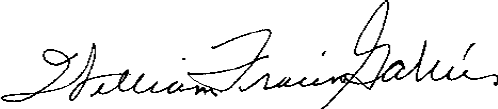 WILLIAM FRANCIS GALVINSecretary of the Commonwealth147Affidavit of Truthfulness and ComplianceMassachusetts Department of Public Health Determination of Need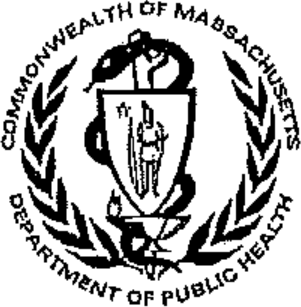 Affidavit of Truthfulness and Comp l_ian ce with Law and Disclosure Form 1oo.40S(B)Version:	7-6·l7Instructions:  Complete Information below.  When complete check the box "This document Is ready to print:".  This will date stamp and lock the form. Print Form. Each person must sign and date the form. When all signatures have been collected, scan the document and e-mail to: dph.don@state.ma,us I nclude all attachments as requested.Application Number: j BILH-19092415-RE	Original Appllcatlon Date: I5-10-21	jApplicant Name: I Beth Israel Lahey Health, Inc.	jApplication Type:    Ac ulsltlon of DoN·-Requlred EquipmentApplicant's Business Type:	• Corp orat ion	(:-Limited Partnership	(': Partnership	O Trust	C LLC	OOtherIs the Applicant the sole member or sole shareholder of the Health Faclllty(les) that are the subject of this Appllcatlon7	• Yes	n NoAffidavit of Truthfulness	Page 1 of 2Filing Fee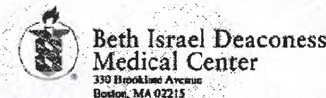 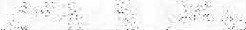 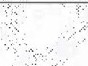 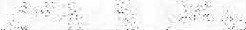 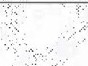 :u: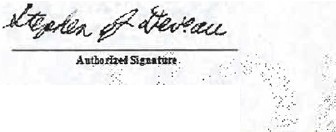 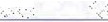 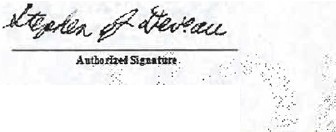 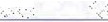 ,:,:Total Population (2017 Est.)4,971,3666,861,490Percent Growth since 20106.4%4.8%Projected Growth to 20224.5%3.5%Demo&Iaehic l\•Ieasur-e 	FY 2015 Count 	FY 2016Count 	FY CountPet'ce nt(1)(2)(3)(3)(4)(5)(5)(6\(7)Gender·Male509,497418 %418 %51, 816841 8 %41 8 %51, 284841 7 %Female709,10658 258 2721,39258 258 271,7 41758 3Other.Q..L.Q..L 	Z!l	.Q..L.Q..L 	!:iBZ	QI	Total :1,219,244100.0 %100.0 %1,240,265100.0 %100.0 %1,230,952100.0 %AgeOto 17100,42182  %82  %9, 9 85181 %81 %96,67579 %18 to 64815,55266 966 982,4 66966 566 580, 7 18765 665+303 271249  249  315 74525 525 5327 090266Total:Total:1,219,244100.0 %100.0 %1,240,265100.0 %100.0 %1,230,952100.0 %RaceWhiteWhite934,061934,061766%931,98775 I %75 I %918,598746 %Black or African AmericanBlack or African American57,65157,651475, 9 787484858,97448American Indian or Alaska NativeAmerican Indian or Alaska Native1,4201,4200 11,3090 I0 I1,2890 IAsianAsian62 ,44162 ,4415 16,5 1365 35 366 ,93054Native Hawaiian or Other Pacific IslanderNative Hawaiian or Other Pacific Islander8468460 16980 I0 I6620 IHispanic/LatinoHispanic/Latino24,01924,0192020,575I 7I 719,6601 6OtherOther138.806.!!..i...!!..i..160 773130 130 164.83913 4Total :1,219,244100.0 %100.0 %1,240,265100.0 %100.0 %1,230,952100.0 %Diagno ses fol'lnpatienfaDiagno ses fol'lnpatienfaChronic ConditionChronic Condition34,26130 5  %30 5  %3, 4 910304  %304  %36,23031 0 %Non-Chronic ConditionNon-Chronic Condition780266956957986869669680539690Tota:l112,287100.0 %100.0 %114,778100.0 %100.0 %116,769100.0 %Behavioral HealthBehavioral Health6,8326 1  %6 1  %, 6 42156  %56  %6,33954 %Non-Behavioral HealthNon-Behavioral Health10545593 993 9108 357944 944 110 43094 6Total:112,287100.0 %100.0 %114,778100.0 %100.0 %116,769100.0 %Payor·CommercialCommercial668,718668,71854 8%670,51754 I%65, 0 627529  %MedicareMedicare278,456278,45622 8289,98223429, 8 160242MedicaidMedicaid129,092129,09210 6157,35512 715, 8 15312 8Multiple PayorsMultiple Payors73,02473,024605,6 9404657,30947Other59,1104 853,8194 352,7614 3Unknown10,844 0 9   	11,652 0 9   	13,942 	1 1 Total:1,219,244100.0%1,240,265100.0 %1,230,952100.0 %Patient Origin0236033,3532 7%34,4182 8 %35,2002 9 %0180128,4032 328,7902 328,7392 30191527,3902 226,7232 226,9782 20196024,8922 025,2812 025,6352 10193022,4421 822,7621 823,7741 90180318,0241 518,2271 518,1411 50192318,2581 517,7271 417,7011 40182117,2521 417,5571 417,6371 40188717,0361 417,2471 417,2431 40215518,2921 518,2681 517,0641 40186715,8861 316,0211 315,7991 30247415,4951 315,6991 314,7961 20187614,0331 214,0731 114,3781 20189014,1361 214,0401 113,8471 10195013,6521 113,6531 113,6161 10247214,1331 214,5561 213,5171 10216911,8821 012,9681 013,2551 10191313,0681 112,9671 012,8501 00214812,7931 012,9721 012,5011 00218012,9921 112,7701 012,3931 00218611,4480 911,8051 011,8331 00197011,4130 911,4290 911,7661 00247812,0141 012,2261 011,3790 90181011,2240 911,1760 911,3020 90188011,1750 911,3380 911,1510 90236810,4530 910,9020 910,8360 90193811,5620 911,3470 910,6690 90213810,8630 911,1840 910,4740 90186410,2790 810,3050 810,3660 80249210,0360 810,1360 89,7560 8024219,4630 89,4960 89,5240 8021359,0800 79,2200 78,9150 7018309,0420 79,0110 78,9030 7021248,3850 78,6440 78,7620 7024469,0100 78,8190 78,6970 7024768,8580 79,1270 78,5060 7024208,6420 78,6160 78,4420 7024538,3610 79,4150 88,4290 7021308,1540 78,2180 78,3980 7018457,9960 78,1960 78,0030 7021768,1780 78,2530 77,9850 6020266,8770 66,9950 67,2890 6021846,5050 57,0870 67,2720 6021397,6590 67,7100 67,1650 6021517,1970 67,2530 67,1610 6021706,3450 56,6810 57,1080 6021366,6760 57,0020 67,0260 6018447,0200 66,9690 66,9520 6019066,8500 66,7980 56,9100 6017306,7230 66,8830 66,7920 6019526,7210 66,6500 56,7270 5019025,9580 56,1200 56,2460 5021325,8970 56,1180 56,2110 5024456,1410 56,1120 55,9700 5021406,1640 56,4290 55,9370 5021446,2290 56,2060 55,7870 5Other 	551,234 	45 2	 	45 2	  563,670 	45 4	 	561,23945 6Total:1,219,244100.0 %100.0 %1,240,265100.0 %1,230,952100.0 %Year (FY)Number of PatientEncounters20131,035,43820141,053,84720151,104,63920161,160,98020171,156,41320181,189,67520191,208,144Total7,909,109FY 2017 - FY20193,554,232AgeGroup2013201420152016201720182019FY 2017-FY 201902%2%2%2%2%2%2%2%1-173%3%3%3%3%3%3%3%45-6437%37%37%36%36%35%35%35%18-6474%73%72%71%70%69%69%70%65+22%23%24%24%25%26%27%26%LanguageEncountersEncountersTotal Inpatient LOSTotal Inpatient LOSLanguageFY17FY18FY19FY17FY18FY19Look back periodincreaseLEP Pats21%21%22%25,26527,21128,2162,951English Preferred Pats79%79%78%55,60558,66857,667Grand Total100%100%100%80,87085,87985,883Payor Groups20132014201520162017201820192017-2019GovernmentMDCR, MDCD, HSN, NH49%51%51%53%54%54%54%54%Medicare (incl. MC)28%29%30%31%32%32%33%32%BLUE CROSS SR1%1%1%1%1%1%1%1%HPHC SR0%0%0%0%0%0%0%MED ADV OTH2%3%4%5%5%6%6%6%MEDICARE24%24%24%24%24%24%23%24%TUFTS SR1%1%1%1%1%2%2%2%Medicaid (incl. MC)19%20%20%21%22%21%21%21%MEDICAID15%15%15%15%16%18%19%18%NEIGHBORHOOD4%5%6%6%6%3%2%3%Uncomp/Indigent2%2%1%1%1%1%0%1%HEALTH SAFETY NET2%2%1%1%1%1%0%1%Commercial46%45%44%44%42%42%41%42%BCBS21%20%19%19%19%19%19%19%HPHC15%14%14%14%13%12%12%13%Tufts7%7%7%6%6%6%5%6%Other Commercial5%4%4%4%5%5%5%5%Other4%4%3%3%3%3%3%3%Self Pay1%1%1%1%1%1%1%1%InpatientFYCMI All AgesCMI >=65 Years# Enctrs All AgesEnctrs >=65 Years# CT EnctrsAll Ages% CT Enctrs% CT Enctrs>=65 Years as %all BIDMC Enctrs20131.572.0035,3881102831%20141.601.9837,069122431004027%27%33%20151.622.0439,3871352634%20161.712.1340,0661381334%20171.732.1040,463144711205230%30%36%20181.742.1540,4131493737%20191.752.1540,629149161225630%30%37%FY19-FY170.020.05FY19-FY17 %1%2%2 502 001 50CMI All Ages1 00	Aging >=65 years0 50-2013	2014	2015	2016	2017	2018	2019Fiscal Year2 502 001 50CMI All Ages1 00	Aging >=65 years0 50-2013	2014	2015	2016	2017	2018	2019Fiscal Year2 502 001 50CMI All Ages1 00	Aging >=65 years0 50-2013	2014	2015	2016	2017	2018	2019Fiscal Year2 502 001 50CMI All Ages1 00	Aging >=65 years0 50-2013	2014	2015	2016	2017	2018	2019Fiscal Year2 502 001 50CMI All Ages1 00	Aging >=65 years0 50-2013	2014	2015	2016	2017	2018	2019Fiscal Year2 502 001 50CMI All Ages1 00	Aging >=65 years0 50-2013	2014	2015	2016	2017	2018	2019Fiscal Year2 502 001 50CMI All Ages1 00	Aging >=65 years0 50-2013	2014	2015	2016	2017	2018	2019Fiscal Year2 502 001 50CMI All Ages1 00	Aging >=65 years0 50-2013	2014	2015	2016	2017	2018	2019Fiscal Year2 502 001 50CMI All Ages1 00	Aging >=65 years0 50-2013	2014	2015	2016	2017	2018	2019Fiscal Year2 502 001 50CMI All Ages1 00	Aging >=65 years0 50-2013	2014	2015	2016	2017	2018	2019Fiscal Year2 502 001 50CMI All Ages1 00	Aging >=65 years0 50-2013	2014	2015	2016	2017	2018	2019Fiscal Year2 502 001 50CMI All Ages1 00	Aging >=65 years0 50-2013	2014	2015	2016	2017	2018	2019Fiscal Year2 502 001 50CMI All Ages1 00	Aging >=65 years0 50-2013	2014	2015	2016	2017	2018	2019Fiscal Year2 502 001 50CMI All Ages1 00	Aging >=65 years0 50-2013	2014	2015	2016	2017	2018	2019Fiscal Year2 502 001 50CMI All Ages1 00	Aging >=65 years0 50-2013	2014	2015	2016	2017	2018	2019Fiscal Year2 502 001 50CMI All Ages1 00	Aging >=65 years0 50-2013	2014	2015	2016	2017	2018	2019Fiscal Year2 502 001 50CMI All Ages1 00	Aging >=65 years0 50-2013	2014	2015	2016	2017	2018	2019Fiscal Year2 502 001 50CMI All Ages1 00	Aging >=65 years0 50-2013	2014	2015	2016	2017	2018	2019Fiscal Year2 502 001 50CMI All Ages1 00	Aging >=65 years0 50-2013	2014	2015	2016	2017	2018	2019Fiscal Year2 502 001 50CMI All Ages1 00	Aging >=65 years0 50-2013	2014	2015	2016	2017	2018	2019Fiscal Year2 502 001 50CMI All Ages1 00	Aging >=65 years0 50-2013	2014	2015	2016	2017	2018	2019Fiscal Year2 502 001 50CMI All Ages1 00	Aging >=65 years0 50-2013	2014	2015	2016	2017	2018	2019Fiscal Year2 502 001 50CMI All Ages1 00	Aging >=65 years0 50-2013	2014	2015	2016	2017	2018	2019Fiscal Year2 502 001 50CMI All Ages1 00	Aging >=65 years0 50-2013	2014	2015	2016	2017	2018	2019Fiscal Year2 502 001 50CMI All Ages1 00	Aging >=65 years0 50-2013	2014	2015	2016	2017	2018	2019Fiscal Year2 502 001 50CMI All Ages1 00	Aging >=65 years0 50-2013	2014	2015	2016	2017	2018	2019Fiscal Year2 502 001 50CMI All Ages1 00	Aging >=65 years0 50-2013	2014	2015	2016	2017	2018	2019Fiscal Year2 502 001 50CMI All Ages1 00	Aging >=65 years0 50-2013	2014	2015	2016	2017	2018	2019Fiscal Year2 502 001 50CMI All Ages1 00	Aging >=65 years0 50-2013	2014	2015	2016	2017	2018	2019Fiscal Year2 502 001 50CMI All Ages1 00	Aging >=65 years0 50-2013	2014	2015	2016	2017	2018	2019Fiscal Year2 502 001 50CMI All Ages1 00	Aging >=65 years0 50-2013	2014	2015	2016	2017	2018	2019Fiscal Year2 502 001 50CMI All Ages1 00	Aging >=65 years0 50-2013	2014	2015	2016	2017	2018	2019Fiscal Year2 502 001 50CMI All Ages1 00	Aging >=65 years0 50-2013	2014	2015	2016	2017	2018	2019Fiscal Year2 502 001 50CMI All Ages1 00	Aging >=65 years0 50-2013	2014	2015	2016	2017	2018	2019Fiscal Year2 502 001 50CMI All Ages1 00	Aging >=65 years0 50-2013	2014	2015	2016	2017	2018	2019Fiscal Year2 502 001 50CMI All Ages1 00	Aging >=65 years0 50-2013	2014	2015	2016	2017	2018	2019Fiscal Year2 502 001 50CMI All Ages1 00	Aging >=65 years0 50-2013	2014	2015	2016	2017	2018	2019Fiscal Year2 502 001 50CMI All Ages1 00	Aging >=65 years0 50-2013	2014	2015	2016	2017	2018	2019Fiscal Year2 502 001 50CMI All Ages1 00	Aging >=65 years0 50-2013	2014	2015	2016	2017	2018	2019Fiscal Year2 502 001 50CMI All Ages1 00	Aging >=65 years0 50-2013	2014	2015	2016	2017	2018	2019Fiscal Year2 502 001 50CMI All Ages1 00	Aging >=65 years0 50-2013	2014	2015	2016	2017	2018	2019Fiscal Year2 502 001 50CMI All Ages1 00	Aging >=65 years0 50-2013	2014	2015	2016	2017	2018	2019Fiscal Year2 502 001 50CMI All Ages1 00	Aging >=65 years0 50-2013	2014	2015	2016	2017	2018	2019Fiscal Year2 502 001 50CMI All Ages1 00	Aging >=65 years0 50-2013	2014	2015	2016	2017	2018	2019Fiscal Year2 502 001 50CMI All Ages1 00	Aging >=65 years0 50-2013	2014	2015	2016	2017	2018	2019Fiscal Year2 502 001 50CMI All Ages1 00	Aging >=65 years0 50-2013	2014	2015	2016	2017	2018	2019Fiscal Year2 502 001 50CMI All Ages1 00	Aging >=65 years0 50-2013	2014	2015	2016	2017	2018	2019Fiscal Year2 502 001 50CMI All Ages1 00	Aging >=65 years0 50-2013	2014	2015	2016	2017	2018	2019Fiscal Year2 502 001 50CMI All Ages1 00	Aging >=65 years0 50-2013	2014	2015	2016	2017	2018	2019Fiscal Year2 502 001 50CMI All Ages1 00	Aging >=65 years0 50-2013	2014	2015	2016	2017	2018	2019Fiscal Year2 502 001 50CMI All Ages1 00	Aging >=65 years0 50-2013	2014	2015	2016	2017	2018	2019Fiscal Year2 502 001 50CMI All Ages1 00	Aging >=65 years0 50-2013	2014	2015	2016	2017	2018	2019Fiscal Year2 502 001 50CMI All Ages1 00	Aging >=65 years0 50-2013	2014	2015	2016	2017	2018	2019Fiscal Year2 502 001 50CMI All Ages1 00	Aging >=65 years0 50-2013	2014	2015	2016	2017	2018	2019Fiscal Year2 502 001 50CMI All Ages1 00	Aging >=65 years0 50-2013	2014	2015	2016	2017	2018	2019Fiscal Year2 502 001 50CMI All Ages1 00	Aging >=65 years0 50-2013	2014	2015	2016	2017	2018	2019Fiscal Year2 502 001 50CMI All Ages1 00	Aging >=65 years0 50-2013	2014	2015	2016	2017	2018	2019Fiscal Year2 502 001 50CMI All Ages1 00	Aging >=65 years0 50-2013	2014	2015	2016	2017	2018	2019Fiscal Year2 502 001 50CMI All Ages1 00	Aging >=65 years0 50-2013	2014	2015	2016	2017	2018	2019Fiscal Year2 502 001 50CMI All Ages1 00	Aging >=65 years0 50-2013	2014	2015	2016	2017	2018	2019Fiscal Year2 502 001 50CMI All Ages1 00	Aging >=65 years0 50-2013	2014	2015	2016	2017	2018	2019Fiscal Year2 502 001 50CMI All Ages1 00	Aging >=65 years0 50-2013	2014	2015	2016	2017	2018	2019Fiscal Year2 502 001 50CMI All Ages1 00	Aging >=65 years0 50-2013	2014	2015	2016	2017	2018	2019Fiscal Year2 502 001 50CMI All Ages1 00	Aging >=65 years0 50-2013	2014	2015	2016	2017	2018	2019Fiscal Year2 502 001 50CMI All Ages1 00	Aging >=65 years0 50-2013	2014	2015	2016	2017	2018	2019Fiscal Year2 502 001 50CMI All Ages1 00	Aging >=65 years0 50-2013	2014	2015	2016	2017	2018	2019Fiscal Year2 502 001 50CMI All Ages1 00	Aging >=65 years0 50-2013	2014	2015	2016	2017	2018	2019Fiscal Year2 502 001 50CMI All Ages1 00	Aging >=65 years0 50-2013	2014	2015	2016	2017	2018	2019Fiscal Year2 502 001 50CMI All Ages1 00	Aging >=65 years0 50-2013	2014	2015	2016	2017	2018	2019Fiscal Year2 502 001 50CMI All Ages1 00	Aging >=65 years0 50-2013	2014	2015	2016	2017	2018	2019Fiscal Year2 502 001 50CMI All Ages1 00	Aging >=65 years0 50-2013	2014	2015	2016	2017	2018	2019Fiscal Year2 502 001 50CMI All Ages1 00	Aging >=65 years0 50-2013	2014	2015	2016	2017	2018	2019Fiscal Year2 502 001 50CMI All Ages1 00	Aging >=65 years0 50-2013	2014	2015	2016	2017	2018	2019Fiscal Year2 502 001 50CMI All Ages1 00	Aging >=65 years0 50-2013	2014	2015	2016	2017	2018	2019Fiscal Year2 502 001 50CMI All Ages1 00	Aging >=65 years0 50-2013	2014	2015	2016	2017	2018	2019Fiscal Year2 502 001 50CMI All Ages1 00	Aging >=65 years0 50-2013	2014	2015	2016	2017	2018	2019Fiscal Year2 502 001 50CMI All Ages1 00	Aging >=65 years0 50-2013	2014	2015	2016	2017	2018	2019Fiscal Year2 502 001 50CMI All Ages1 00	Aging >=65 years0 50-2013	2014	2015	2016	2017	2018	2019Fiscal Year2 502 001 50CMI All Ages1 00	Aging >=65 years0 50-2013	2014	2015	2016	2017	2018	2019Fiscal Year2 502 001 50CMI All Ages1 00	Aging >=65 years0 50-2013	2014	2015	2016	2017	2018	2019Fiscal Year2 502 001 50CMI All Ages1 00	Aging >=65 years0 50-2013	2014	2015	2016	2017	2018	2019Fiscal Year2 502 001 50CMI All Ages1 00	Aging >=65 years0 50-2013	2014	2015	2016	2017	2018	2019Fiscal Year2 502 001 50CMI All Ages1 00	Aging >=65 years0 50-2013	2014	2015	2016	2017	2018	2019Fiscal Year2 502 001 50CMI All Ages1 00	Aging >=65 years0 50-2013	2014	2015	2016	2017	2018	2019Fiscal Year2 502 001 50CMI All Ages1 00	Aging >=65 years0 50-2013	2014	2015	2016	2017	2018	2019Fiscal Year2 502 001 50CMI All Ages1 00	Aging >=65 years0 50-2013	2014	2015	2016	2017	2018	2019Fiscal Year2 502 001 50CMI All Ages1 00	Aging >=65 years0 50-2013	2014	2015	2016	2017	2018	2019Fiscal Year2 502 001 50CMI All Ages1 00	Aging >=65 years0 50-2013	2014	2015	2016	2017	2018	2019Fiscal Year2 502 001 50CMI All Ages1 00	Aging >=65 years0 50-2013	2014	2015	2016	2017	2018	2019Fiscal Year2 502 001 50CMI All Ages1 00	Aging >=65 years0 50-2013	2014	2015	2016	2017	2018	2019Fiscal Year2 502 001 50CMI All Ages1 00	Aging >=65 years0 50-2013	2014	2015	2016	2017	2018	2019Fiscal Year2 502 001 50CMI All Ages1 00	Aging >=65 years0 50-2013	2014	2015	2016	2017	2018	2019Fiscal Year2 502 001 50CMI All Ages1 00	Aging >=65 years0 50-2013	2014	2015	2016	2017	2018	2019Fiscal Year2 502 001 50CMI All Ages1 00	Aging >=65 years0 50-2013	2014	2015	2016	2017	2018	2019Fiscal Year2 502 001 50CMI All Ages1 00	Aging >=65 years0 50-2013	2014	2015	2016	2017	2018	2019Fiscal Year2 502 001 50CMI All Ages1 00	Aging >=65 years0 50-2013	2014	2015	2016	2017	2018	2019Fiscal Year2 502 001 50CMI All Ages1 00	Aging >=65 years0 50-2013	2014	2015	2016	2017	2018	2019Fiscal Year2 502 001 50CMI All Ages1 00	Aging >=65 years0 50-2013	2014	2015	2016	2017	2018	2019Fiscal Year2 502 001 50CMI All Ages1 00	Aging >=65 years0 50-2013	2014	2015	2016	2017	2018	2019Fiscal Year2 502 001 50CMI All Ages1 00	Aging >=65 years0 50-2013	2014	2015	2016	2017	2018	2019Fiscal Year2 502 001 50CMI All Ages1 00	Aging >=65 years0 50-2013	2014	2015	2016	2017	2018	2019Fiscal Year2 502 001 50CMI All Ages1 00	Aging >=65 years0 50-2013	2014	2015	2016	2017	2018	2019Fiscal Year2 502 001 50CMI All Ages1 00	Aging >=65 years0 50-2013	2014	2015	2016	2017	2018	2019Fiscal Year2 502 001 50CMI All Ages1 00	Aging >=65 years0 50-2013	2014	2015	2016	2017	2018	2019Fiscal Year2 502 001 50CMI All Ages1 00	Aging >=65 years0 50-2013	2014	2015	2016	2017	2018	2019Fiscal Year2 502 001 50CMI All Ages1 00	Aging >=65 years0 50-2013	2014	2015	2016	2017	2018	2019Fiscal Year2 502 001 50CMI All Ages1 00	Aging >=65 years0 50-2013	2014	2015	2016	2017	2018	2019Fiscal Year2 502 001 50CMI All Ages1 00	Aging >=65 years0 50-2013	2014	2015	2016	2017	2018	2019Fiscal Year2 502 001 50CMI All Ages1 00	Aging >=65 years0 50-2013	2014	2015	2016	2017	2018	2019Fiscal Year2 502 001 50CMI All Ages1 00	Aging >=65 years0 50-2013	2014	2015	2016	2017	2018	2019Fiscal Year2 502 001 50CMI All Ages1 00	Aging >=65 years0 50-2013	2014	2015	2016	2017	2018	2019Fiscal Year2 502 001 50CMI All Ages1 00	Aging >=65 years0 50-2013	2014	2015	2016	2017	2018	2019Fiscal Year2 502 001 50CMI All Ages1 00	Aging >=65 years0 50-2013	2014	2015	2016	2017	2018	2019Fiscal Year2 502 001 50CMI All Ages1 00	Aging >=65 years0 50-2013	2014	2015	2016	2017	2018	2019Fiscal Year2 502 001 50CMI All Ages1 00	Aging >=65 years0 50-2013	2014	2015	2016	2017	2018	2019Fiscal Year2 502 001 50CMI All Ages1 00	Aging >=65 years0 50-2013	2014	2015	2016	2017	2018	2019Fiscal Year2 502 001 50CMI All Ages1 00	Aging >=65 years0 50-2013	2014	2015	2016	2017	2018	2019Fiscal Year2 502 001 50CMI All Ages1 00	Aging >=65 years0 50-2013	2014	2015	2016	2017	2018	2019Fiscal Year2 502 001 50CMI All Ages1 00	Aging >=65 years0 50-2013	2014	2015	2016	2017	2018	2019Fiscal Year2 502 001 50CMI All Ages1 00	Aging >=65 years0 50-2013	2014	2015	2016	2017	2018	2019Fiscal Year2 502 001 50CMI All Ages1 00	Aging >=65 years0 50-2013	2014	2015	2016	2017	2018	2019Fiscal Year2 502 001 50CMI All Ages1 00	Aging >=65 years0 50-2013	2014	2015	2016	2017	2018	2019Fiscal Year2 502 001 50CMI All Ages1 00	Aging >=65 years0 50-2013	2014	2015	2016	2017	2018	2019Fiscal Year2 502 001 50CMI All Ages1 00	Aging >=65 years0 50-2013	2014	2015	2016	2017	2018	2019Fiscal Year2 502 001 50CMI All Ages1 00	Aging >=65 years0 50-2013	2014	2015	2016	2017	2018	2019Fiscal Year2 502 001 50CMI All Ages1 00	Aging >=65 years0 50-2013	2014	2015	2016	2017	2018	2019Fiscal Year2 502 001 50CMI All Ages1 00	Aging >=65 years0 50-2013	2014	2015	2016	2017	2018	2019Fiscal Year2 502 001 50CMI All Ages1 00	Aging >=65 years0 50-2013	2014	2015	2016	2017	2018	2019Fiscal Year2 502 001 50CMI All Ages1 00	Aging >=65 years0 50-2013	2014	2015	2016	2017	2018	2019Fiscal Year2 502 001 50CMI All Ages1 00	Aging >=65 years0 50-2013	2014	2015	2016	2017	2018	2019Fiscal Year2 502 001 50CMI All Ages1 00	Aging >=65 years0 50-2013	2014	2015	2016	2017	2018	2019Fiscal Year2 502 001 50CMI All Ages1 00	Aging >=65 years0 50-2013	2014	2015	2016	2017	2018	2019Fiscal Year2 502 001 50CMI All Ages1 00	Aging >=65 years0 50-2013	2014	2015	2016	2017	2018	2019Fiscal Year2 502 001 50CMI All Ages1 00	Aging >=65 years0 50-2013	2014	2015	2016	2017	2018	2019Fiscal Year2 502 001 50CMI All Ages1 00	Aging >=65 years0 50-2013	2014	2015	2016	2017	2018	2019Fiscal Year2 502 001 50CMI All Ages1 00	Aging >=65 years0 50-2013	2014	2015	2016	2017	2018	2019Fiscal Year2 502 001 50CMI All Ages1 00	Aging >=65 years0 50-2013	2014	2015	2016	2017	2018	2019Fiscal Year2 502 001 50CMI All Ages1 00	Aging >=65 years0 50-2013	2014	2015	2016	2017	2018	2019Fiscal Year2 502 001 50CMI All Ages1 00	Aging >=65 years0 50-2013	2014	2015	2016	2017	2018	2019Fiscal Year2 502 001 50CMI All Ages1 00	Aging >=65 years0 50-2013	2014	2015	2016	2017	2018	2019Fiscal Year20132014201520162017201820192017-2019Abdominal20,78321,16121,37623,00224,10124,99726,70411%Chest10,44211,33812,08212,94413,61014,64115,68915%Interventional Radiology17114215636420922827933%Musculoskeletal9179291,0581,2531,2161,3221,35511%Neuro17,69319,03920,09121,02021,51421,53021,5300%All Other463-235150%Total50,01052,61554,76658,58360,65262,72165,5628%% change5.2%4.1%7.0%3.5%3.4%4.5%LastOfage_yearLastOfage_year2013201420152016201720182019under 2411633%11053%10923%10953%11063%10673%10672%25-3419635%19805%21125%21955%21315%20815%21815%35-4424126%23906%24096%24276%23676%23126%24956%45-54394411%388210%411310%399810%38419%37619%38289%55-64511214%549714%538813%581614%588714%607114%634915%65+941525%1029226%1079527%1134027%1182829%1240730%1283629%total37440100.00%38895100%39931100%41307100%41386100%41924100%436090%100%growth from Lookback Periodgrowth from Lookback Periodgrowth from Lookback Period8.52%Inpatient ExamsLookback2017-20132014201520162017201820192019Abdominal6,9487,3117,8008,8659,4429,99310,60912%Chest2,3732,6193,1023,3023,5263,7883,98113%InterventionalRadiology2244814710-29%Musculoskeletal26926034442040346447117%Neuro8,0839,26910,03910,60811,21511,10010,737-4%All Other------1Total17,67519,46121,28923,24324,60025,35225,8095%% change10.1%9.4%9.2%5.8%3.1%1.8%Inpatient ProceduresLookback2017-20132014201520162017201820192019Abdominal26433738337852060170135%Chest Interventional4-1-1--Radiology221319692833307%MusculoskeletalNeuro23-39-45-77-62-49-44--29%All Other342-1110%Total31639345052461268477627%% change24.4%14.5%16.4%16.8%11.8%13.5%Outpatient ExamsLookback2017-20132014201520162017201820192019Abdominal13,24213,16312,83913,34613,61713,88814,8149%Chest Interventional Radiology8,06548,719288,979229,6426910,0831710,8533311,7086016%253%Musculoskeletal53051553858059465368816%Neuro9,6109,77010,05210,41210,29910,43010,7935%All Other------1Total31,45132,19532,43034,04934,61035,85738,06410%10%% change2.4%0.7%5.0%1.6%3.6%6.2%Massachusetts DPH DoN Application Application Number: BILH-19092415-REBILH/BIDMCBILH/BIDMCOutpatient ProceduresLookback2017-20132014201520162017201820192019Abdominal	32935035441352252251558011%Chest	-InterventionalRadiology	143-99-111-178-150-150-155-17919%Musculoskeletal	95115131176157157156152-3%Neuro	--------All Other	121-1122100%Total	56856659776783083082891310%% change-0.4%5.5%28.5%8.2%8.2%-0.2%10.3%Total Exams and ProceduresLookback2017-20132014201520162017201820192019Inpatient Exams	17,67519,46121,28923,24324,60024,60025,35225,8095%Outpatient Exams	31,45132,19532,43034,04934,61034,61035,85738,06410%total	49,12651,65653,71957,29259,21059,21061,20963,8738%Inpatient Procedures	31639345052461261268477627%Outpatient Procedures	56856659776783083082891310%total8849591,0471,2911,4421,5121,68917%Total Inpatient Activity17,99119,85421,73923,76725,21226,03626,5855%Total Outpatient10%9%9%6%3%2%Activity32,01932,76133,02734,81635,44036,68538,97710%Total Activity50,01052,61554,76658,58360,65262,72165,5628%inout_cd20132014201520162017201820196-year chgI693678748969982510818114881204974%O1243113272133621445115172162381727339%total19367211462233124276259902772629322IP % change (per year)IP % change (per year)14%14%10%10%6%5%Total Lookback change6%ACAAffordable Care ActBBRFSSBoston Behavioral Risk Factor Surveillance SurveyBIDMCBeth Israel Deaconess Medical CenterBILHBeth Israel Lahey HealthCACCommunity Advisory CommitteeCBCCommunity Benefits CommitteeCBSACommunity Benefits Service AreaCBSLTCommunity Benefits Senior Leadership TeamCHIACenter for Health Information and AnalysisCHICommunity Health InitiativeCHNACommunity Health Needs AssessmentDoNDetermination of NeedFBIFederal Bureau of InvestigationHRiAHealth Resources in ActionHMOsHealth Maintenance OrganizationsiCHNANorth Suffolk Integrated Community Health Needs AssessmentIRSInternal Revenue ServiceISImplementation StrategyJSIJohn Snow, Inc.LEPLimited English ProficiencyLGBTQLesbian, Gay, Bisexual, Transgender, Queer/QuestioningMassCHIPMassachusetts Community Health Information ProfileMDPHMassachusetts Department of Public HealthMHPCMassachusetts Health Policy CommissionCHINew Inpatient Building-Community-based Health InitiativePHITPopulation Health Information ToolSNAPSupplemental Nutrition Assistance ProgramYRBSYouth Risk Behavioral Survey4. Associated Community Health Needs Assessments4. Associated Community Health Needs Assessments4. Associated Community Health Needs Assessments4. Associated Community Health Needs Assessments4. Associated Community Health Needs Assessments4. Associated Community Health Needs AssessmentsIn addition to the above engagement process, please list Community Health Needs Assessments and/or Community Health Improvement Planning Processes, if any that the Applicant been involved with in the past 5 years (i.e. CHNNCHIP processes not led by the Applicant bur where the Applicant was involved?(Please see page 22 of the Community-Based Health Initiative Guidelines for reference htte ://www.mass.g_ov/eohhs/docsl deh/ g_ualit y/don/ g_uidelines-communit 11_-eng_ag_ emen t.edf)In addition to the above engagement process, please list Community Health Needs Assessments and/or Community Health Improvement Planning Processes, if any that the Applicant been involved with in the past 5 years (i.e. CHNNCHIP processes not led by the Applicant bur where the Applicant was involved?(Please see page 22 of the Community-Based Health Initiative Guidelines for reference htte ://www.mass.g_ov/eohhs/docsl deh/ g_ualit y/don/ g_uidelines-communit 11_-eng_ag_ emen t.edf)In addition to the above engagement process, please list Community Health Needs Assessments and/or Community Health Improvement Planning Processes, if any that the Applicant been involved with in the past 5 years (i.e. CHNNCHIP processes not led by the Applicant bur where the Applicant was involved?(Please see page 22 of the Community-Based Health Initiative Guidelines for reference htte ://www.mass.g_ov/eohhs/docsl deh/ g_ualit y/don/ g_uidelines-communit 11_-eng_ag_ emen t.edf)In addition to the above engagement process, please list Community Health Needs Assessments and/or Community Health Improvement Planning Processes, if any that the Applicant been involved with in the past 5 years (i.e. CHNNCHIP processes not led by the Applicant bur where the Applicant was involved?(Please see page 22 of the Community-Based Health Initiative Guidelines for reference htte ://www.mass.g_ov/eohhs/docsl deh/ g_ualit y/don/ g_uidelines-communit 11_-eng_ag_ emen t.edf)In addition to the above engagement process, please list Community Health Needs Assessments and/or Community Health Improvement Planning Processes, if any that the Applicant been involved with in the past 5 years (i.e. CHNNCHIP processes not led by the Applicant bur where the Applicant was involved?(Please see page 22 of the Community-Based Health Initiative Guidelines for reference htte ://www.mass.g_ov/eohhs/docsl deh/ g_ualit y/don/ g_uidelines-communit 11_-eng_ag_ emen t.edf)In addition to the above engagement process, please list Community Health Needs Assessments and/or Community Health Improvement Planning Processes, if any that the Applicant been involved with in the past 5 years (i.e. CHNNCHIP processes not led by the Applicant bur where the Applicant was involved?(Please see page 22 of the Community-Based Health Initiative Guidelines for reference htte ://www.mass.g_ov/eohhs/docsl deh/ g_ualit y/don/ g_uidelines-communit 11_-eng_ag_ emen t.edf)Add/ Del RowsLead Organization Name/ CHNNCHI P NameYears of CollaborationName of Lead OrganizerPhone NumberEmail Address of Lead Organizer[±][]Boston Community Health Needs Assessment3Nancy Kasen & Carl Sciortino6176672602nancy.kasen@bilh.org & csciortino@fenwayhealth.org[±][]North Suffolk Integrated Community Health Needs Assessment3Leslie Aldrich6176435288laldrich@mgh.harvard.edu[±][]Add/Del RowsMunicipalityIf engagement occurs in specific neighborhoods, please list those specific neighborhoods:[±] []IBoston	aAllston/Brighton, Bowdoin/Geneva, Chinatown, Fenway/Kenmore, Mission Hill and Roxbury[±1[]lc helsea	l:JIAllston/Brighton, Bowdoin/Geneva, Chinatown, Fenway/Kenmore, Mission Hill and RoxburyAdd/ DelRowsMunicipalityMunicipalityName of Local Health DeptName of Primary ContactEmail addressDescribe how the health department was involved[±1[:JBoston.Boston Public Health CommissionEdna Rivera-Carrasscoerca rrasco@bphc.orgEdna Rivera-Carrasco represented the Boston Public Health Commission on BIDMC's Community Advisory Committee whichparticipated in the 2019 BIDMC CHNA.[±I [:]ChelseaCity of Chelsea, Department of Health andLuis Pradolprado@chelseama.govLuis Prado represented the City of Chelsea's Department of Health and Human Services on BIDMC's Community Advisory Committeewhich participated in the 2019 BIDMC CHNA.[±I [:]ChelseaHuman ServicesHuman ServicesLuis Pradolprado@chelseama.govLuis Prado represented the City of Chelsea's Department of Health and Human Services on BIDMC's Community Advisory Committeewhich participated in the 2019 BIDMC CHNA.[±I [:]ChelseaLuis Pradolprado@chelseama.govLuis Prado represented the City of Chelsea's Department of Health and Human Services on BIDMC's Community Advisory Committeewhich participated in the 2019 BIDMC CHNA.Add/Del RowsSector TypeOrganization NameName of Primary ContactTitle in OrganizationEmail AddressPhone NumberMunicipal StaffBoston Public Health CommissionEdna Rivera-CarrascoAssociate Director of Health Equityercarrasco@bphc.org6175343142EducationJewish Vocational ServicesJerry RubinChief Executive Officerjrubin@jvs-boston.org6173993138HousingFenway Community Development CorporationRichard GiordanoDirector of Policy and Community Planningrgiordano@fenwaycdc.org6172674637Socia I ServicesLouis D. Brown Peace InstituteTina CheryFounder and Presidenttina@ldbpeaceinstitute.org6178251917Planning+ TransportationMedical Academic & Scientific Community Organization (MASCO)Sarah HamiltonVice President of Area Planning and Developmentsha milton@ma sco.harva rd.edu6176322776Private Sector/ BusinessMission Hill Main StreetsRichard RouseAdvisory Board Membermainstreetrouse@gmail.com6178402409Community Health CenterThe Dimock CenterDr. Holly OhChief Medical Officerhoh@dimock.org6174428800Community Based OrganizationsSociedad LatinaAlex Oliver-DavilaExecutive Directoralex@sociedadlatina.org6174424299InformConsultInvolveCollaborateDelegateCommunity- Driven / -Led[g] Assess Needs and Resourcesrrr(errPlease describe the engagement process employed during the"Assess Needs and Resources" phase.See 2019 BIDMC CHNNCHIP NarrativeSee 2019 BIDMC CHNNCHIP NarrativeSee 2019 BIDMC CHNNCHIP NarrativeSee 2019 BIDMC CHNNCHIP NarrativeSee 2019 BIDMC CHNNCHIP NarrativeSee 2019 BIDMC CHNNCHIP Narrative[Zj Focus on What's Important('('('r(erPlease describe the engagement process employed duringthe "Focus on What's Important" phase.See 2019 BIDMC CHNNCHIP NarrativeSee 2019 BIDMC CHNNCHIP NarrativeSee 2019 BIDMC CHNNCHIP NarrativeSee 2019 BIDMC CHNNCHIP NarrativeSee 2019 BIDMC CHNNCHIP NarrativeSee 2019 BIDMC CHNNCHIP Narrative(g] Choose Effective Policies and Programs('('('(e('rPlease describe the engagement process employed during the "Choose Effective Policies and Programs" phase.See 2019 BIDMC CHNNCHIP NarrativeSee 2019 BIDMC CHNNCHIP NarrativeSee 2019 BIDMC CHNNCHIP NarrativeSee 2019 BIDMC CHNNCHIP NarrativeSee 2019 BIDMC CHNNCHIP NarrativeSee 2019 BIDMC CHNNCHIP Narrative[gj Act on What's Important('('('(e('rPlease describe the engagement process employed duringthe "Act on What's Important" phase.See 2019 BIDMC CHNNCHIP NarrativeSee 2019 BIDMC CHNNCHIP NarrativeSee 2019 BIDMC CHNNCHIP NarrativeSee 2019 BIDMC CHNNCHIP NarrativeSee 2019 BIDMC CHNNCHIP NarrativeSee 2019 BIDMC CHNNCHIP Narrative[gj Evaluate Actions('('r-r('rPlease describe the engagement process employed duringthe "Evaluate Actions" phase.See 2019 BIDMC CHNNCHIP NarrativeSee 2019 BIDMC CHNNCHIP NarrativeSee 2019 BIDMC CHNNCHIP NarrativeSee 2019 BIDMC CHNNCHIP NarrativeSee 2019 BIDMC CHNNCHIP NarrativeSee 2019 BIDMC CHNNCHIP NarrativeCommunity PartnersApplicant PartnersBothDon't KnowNot ApplicableWhich partner hires personnel to support the community engagement activities?r(irrrWho decides the strategic direction of the engagement process?('('(i('('Who decides how the financial resources to facilitate the engagement process are shared?('(i('('('Who decides which health outcomes will be measured to inform the process?rr(irrYesNoDon't KnowDoesn't ApplyDistribution of funds(i'rrrWritten Objectives(i'rrrClear Expectations forPartners' Roles(i'rrrClear Decision Making Process (e.g. Consensus vs. Votingr.rrrConflict resolution(i'rrrConflict of Interest Paperworkr.rrrBeth Israel Lahey Health, Inc.20212022202320242025ProfitabilityOperating Margin (%)0.2%1.4%1.5%1.6%1.6%Excess Margin (%)0.7%2.0%2.1%2.1%2.1%Debt Service Coverage Ratio (x)3.3x4.0x4.2x4.6x5.6xLiquidityDays Available Cash and Investments on Hand (#)141.5137.9136.0134.8133.7Operating Cash Flow (%)5.6%6.8%6.8%6.8%6.8%SolvencyCurrent Ratio (x)4.1x4.0x4.0x4.0x4.1xRatio of Long Term Debt to Total Capitalization (%)38.3%36.1%33.9%31.6%29.3%Ratio of Cash Flow to Long Term Debt (%)23.8%31.8%34.8%37.9%40.9%Net Assets Without Donor Restrictions ($ in thousands)$	2,205$	2,306$	2,423$	2,554$	2,699Total Net Assets ($ in thousands)$	2,845$	2,977$	3,117$	3,272$	3,441Key Financial Metrics and RatiosProjectedIndustry Data (1)Beth Israel Lahey Health, Inc.20212022202320242025RMA - Medical andSurgical HospitalsIBIS - Hospitalsin the USDefinitiveHealthcareProfitabilityOperating Margin (%)0 2%1 4%1 5%1 6%1 6%2 2%NA-5 6%Excess Margin (%)0 7%2 0%2 1%2 1%2 1%1 1%NA2 7% (2)Debt Service Coverage Ratio (x)3 3x4 0x4 2x4 6x5 6xNANANALiquidityDays Available Cash and Investments on Hand (#)141 5137 9136 0134 8133 7NANA24 8Operating Cash Flow (%)5 6%6 8%6 8%6 8%6 8%NA5 6%NASolvencyCurrent Ratio (x)4 1x4 0x4 0x4 0x4 1xNA2 1x1 7xRatio of Long Term Debt to Total Capitalization (%)38 3%36 1%33 9%31 6%29 3%37 5%NANARatio of Cash Flow to Long Term Debt (%)23 8%31 8%34 8%37 9%40 9%NANANANet Assets Without Donor Restrictions ($ in thousands)$	2,205    $2,306    $2,423    $2,554    $2,699NANANATotal Net Assets ($ in thousands)$	2,845    $2,977    $3,117    $3,272    $3,441$60,308NANAThe undersigned certifies under the pains and penalties of perjury :The Applicant is the sole corporate member or sole shareholder of the Health Faclllty[les) that are the subject of this Application;I have re#d1 105 CMR 100.000, the Massachusetts Determination of Need Regulatlon;I understand and agree to the expected and appropriate conduct of the Applicant pursuant to 105 CMR 100.800;I have	d 1 this application for Determination of Need Inc lud ing all exhibits and attachments, and	2 that all of the Informa tion contained herein Is accurate and true;I have submitted the correct FIiing Fee and understand It Is·nonrefun dab le pursuant to 105 CMR 100.405(8);f have submitted the required copies of this application to the Determina tion of Need Program, and, as applicable, to all Parties of Record and other parties as required pursuant to 105 CMR 100,405(B);I have caused, as required, notices of Intent to be published and duplicate copies to be submitted to all Parties of Record, and all carriers or third-party administrators, public and commercial, for the payment of health care services with which the Applicant contracts, and with Medicare and Medicaid, as required by 105 CMR 100.405((), et seq,;I have c:8t.1Sed 3 proper notification and submissions to the Secretary of Environmental Affairs pursuant to 1OS CMR 100.405(E) and 301 CMR 11.00; will be made If applicablelf::sabjeet,:tg=M,€,l:;e:,::©j:§  =MR:'/.:OO;=i=have:s :tMire  €tla  =iR=with=l=OO=@Ml:t='1 0  ;410,		Pursuant to 105 CMR 100.210(A)(3), I certlfy5 that both the Applicant and the Proposed Project are In material and substantial compliance and good standing with relevant federal, state, and local laws and regulations, as well as with all p ly,:issm1e Notices of Determination of Need cR-tG-Y.18-teRRs:aRGl:(;em::Hth:rns: e 6	'I have i:ead 3 and understand the limitations on solicitation of funding from the general public prior to receiving a Notice of Determination of Need as established in 1OS CMR 100.415;	·I understand that, If Approved, the Applicant, as Holder of the DoN, shall become obligated to all Standard Conditions pursuant to 105 CMR 100.310, as well as any applicable Other Conditions as outlined within 105 CMR 100.000 or that otherwise become a part of the Flnal Action pursuant to 105 CMR 100.360;Pursuant to 105 CMR 100.705(A), l=reFtlfy2 that the Applicant has Sufficient Interest In the Site or. faclllty; andPursuant to 105 CMR 100.705(A), l =cen ify'1 that the Proposed Project Is authorized under applicable zoning by-laws or ordinances, whether or not a special permit Is required; or,If the Proposed Project Is not authorized under applicable zoning by-laws or ordinances, a variance has been received to permit such Proposed Project; or,The Proposed Project ls exempt from zoning by-laws or ordinances.The undersigned certifies under the pains and penalties of perjury :The Applicant is the sole corporate member or sole shareholder of the Health Faclllty[les) that are the subject of this Application;I have re#d1 105 CMR 100.000, the Massachusetts Determination of Need Regulatlon;I understand and agree to the expected and appropriate conduct of the Applicant pursuant to 105 CMR 100.800;I have	d 1 this application for Determination of Need Inc lud ing all exhibits and attachments, and	2 that all of the Informa tion contained herein Is accurate and true;I have submitted the correct FIiing Fee and understand It Is·nonrefun dab le pursuant to 105 CMR 100.405(8);f have submitted the required copies of this application to the Determina tion of Need Program, and, as applicable, to all Parties of Record and other parties as required pursuant to 105 CMR 100,405(B);I have caused, as required, notices of Intent to be published and duplicate copies to be submitted to all Parties of Record, and all carriers or third-party administrators, public and commercial, for the payment of health care services with which the Applicant contracts, and with Medicare and Medicaid, as required by 105 CMR 100.405((), et seq,;I have c:8t.1Sed 3 proper notification and submissions to the Secretary of Environmental Affairs pursuant to 1OS CMR 100.405(E) and 301 CMR 11.00; will be made If applicablelf::sabjeet,:tg=M,€,l:;e:,::©j:§  =MR:'/.:OO;=i=have:s :tMire  €tla  =iR=with=l=OO=@Ml:t='1 0  ;410,		Pursuant to 105 CMR 100.210(A)(3), I certlfy5 that both the Applicant and the Proposed Project are In material and substantial compliance and good standing with relevant federal, state, and local laws and regulations, as well as with all p ly,:issm1e Notices of Determination of Need cR-tG-Y.18-teRRs:aRGl:(;em::Hth:rns: e 6	'I have i:ead 3 and understand the limitations on solicitation of funding from the general public prior to receiving a Notice of Determination of Need as established in 1OS CMR 100.415;	·I understand that, If Approved, the Applicant, as Holder of the DoN, shall become obligated to all Standard Conditions pursuant to 105 CMR 100.310, as well as any applicable Other Conditions as outlined within 105 CMR 100.000 or that otherwise become a part of the Flnal Action pursuant to 105 CMR 100.360;Pursuant to 105 CMR 100.705(A), l=reFtlfy2 that the Applicant has Sufficient Interest In the Site or. faclllty; andPursuant to 105 CMR 100.705(A), l =cen ify'1 that the Proposed Project Is authorized under applicable zoning by-laws or ordinances, whether or not a special permit Is required; or,If the Proposed Project Is not authorized under applicable zoning by-laws or ordinances, a variance has been received to permit such Proposed Project; or,The Proposed Project ls exempt from zoning by-laws or ordinances.Corporation:	i)Attach a copy of Articles of Organization/Incorporation, as amer.i dKevin Tabb, M.D.	.	L_ _ r,...		 	CEO for Corporation Name:	Signature:		;,:'.L ,Ut...1.l....."' Y-	Date An n-Ellen Hornldge		/f.Jf"	T ) v,..,;,Corporation:	i)Attach a copy of Articles of Organization/Incorporation, as amer.i dKevin Tabb, M.D.	.	L_ _ r,...		 	CEO for Corporation Name:	Signature:		;,:'.L ,Ut...1.l....."' Y-	Date An n-Ellen Hornldge		/f.Jf"	T ) v,..,;,Board Chair for Corporation Name:Signature:	DateCheck Date: Apr/20/2021Supplier Number: 0000001430Check No: 1131489Invoice Number	Invoice Date	Voucher ID	Gross Amount	Discount  Taken	Late Charge	Paid AmountInvoice Number	Invoice Date	Voucher ID	Gross Amount	Discount  Taken	Late Charge	Paid AmountInvoice Number	Invoice Date	Voucher ID	Gross Amount	Discount  Taken	Late Charge	Paid AmountInvoice Number	Invoice Date	Voucher ID	Gross Amount	Discount  Taken	Late Charge	Paid AmountInvoice Number	Invoice Date	Voucher ID	Gross Amount	Discount  Taken	Late Charge	Paid AmountInvoice Number	Invoice Date	Voucher ID	Gross Amount	Discount  Taken	Late Charge	Paid AmountInvoice Number	Invoice Date	Voucher ID	Gross Amount	Discount  Taken	Late Charge	Paid AmountCT SCAN DON FILING FEETo hand deliverApr/1712021026448969,590.780.000.009,590.78Check	DateNumberTotal Gross AmountTotal DiscountsTotal Late ChargeTotal Paid Amount1131489	Apr/20/20219,590.780.000.00, 9 590.78